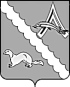 ДУМА АЛЕКСАНДРОВСКОГО РАЙОНАТОМСКОЙ ОБЛАСТИРЕШЕНИЕО внесении изменений в решение Думы Александровского района Томской областиот 27.12.2022 № 150 «О бюджете муниципального образования «Александровский район» на 2023 год и на плановый период 2024 и 2025 годов»Руководствуясь Бюджетным кодексом Российской Федерации, Положением «О бюджетном процессе в муниципальном образовании «Александровский район», утвержденным решением Думы Александровского района от Томской области 22.03.2012 № 150Дума Александровского района Томской области РЕШИЛА:Внести в решение Думы Александровского района Томской области от 27.12.2022 № 150 «О бюджете муниципального образования «Александровский район» на 2023 год и на плановый период 2024 и 2025 годов» следующие изменения:1) подпункты 1, 2, 3 пункта 1 изложить в следующей редакции:«1) общий объем доходов бюджета района в сумме 936 928,78786 тыс. рублей, в том числе налоговые и неналоговые доходы в сумме 157 145,06000 тыс. рублей, безвозмездные поступления в сумме 779 783,72786 тыс. рублей;2) общий объем расходов бюджета района в сумме 959 986,63212 тыс. рублей;3) прогнозируемый дефицит бюджета района в сумме 23 057,84426»;2) абзац 2 пункта 8 изложить в следующей редакции:«на 2023 год в сумме 161 635,89138 тыс. рублей, в том числе 56 765,164 тыс. рублей в форме дотаций, 3 433,81 тыс. рублей в форме субвенций, 101 436,91738 тыс. рублей в форме иных межбюджетных трансфертов».2.Приложения 2, 3, 4, 5, 8, 9, 11 изложить в редакции согласно приложению 1 к настоящему решению.3.Таблицы 2, 3, 7, 8, 11, 15, 16, 18, 19, 20, 21, 27, 31, 36, 38 приложения 12 изложить в редакции согласно приложению 2 к настоящему решению.4.Приложение 16 изложить в редакции согласно приложению 3 к настоящему решению.5.Настоящее решение вступает в силу на следующий день после его официального опубликования. Приложение 1к решению Думы Александровского района Томской области от 25.10.2023 № 195Приложение 2к решению Думы Александровского района «О бюджете муниципального   образования «Александровский район» на 2023 год и на плановый период 2024 и 2025 годов» от 27.12.2022 № 150Прогнозируемый объём поступления доходов в бюджетмуниципального образования «Александровский район» на 2023 год      												             тыс. рублейПриложение 3к решению Думы Александровского района «О бюджете муниципального   образования «Александровский район» на 2023 год и на плановый период 2024 и 2025  годов» от 27.12.2022 № 150Объём безвозмездных поступлений, передаваемых бюджету муниципального образования «Александровский район» из бюджета Томской области на 2023 годтыс. рублейПриложение 4к решению Думы Александровского района «О бюджете муниципального образования «Александровский район» на 2023 год и на плановый период 2024 и 2025 годов»  от 27.12.2022 № 150Объём иных межбюджетных трансфертов, передаваемых бюджету муниципального образования «Александровский район» из бюджетов сельских поселений Александровского района на 2023 год тыс. рублейПриложение 5к решению Думы Александровского района «О бюджете муниципального образования «Александровский район» на 2023 год и на плановый период 2024 и 2025 годов» от 27.12.2022 № 150Источники финансированиядефицита бюджета муниципального образования «Александровский район»на 2023 год тыс. рублей                                                                                             Приложение 8к решению Думы Александровского района «О бюджете муниципального образования «Александровский район» на 2023 год и на плановый период 2024 и 2025 годов» от 27.12.2022 № 150Распределение бюджетных ассигнований по разделам, подразделам классификации расходов бюджета муниципального образования «Александровский район» на 2023 год и на плановый период 2024 и 2025 годов                    тыс. рублейПриложение 9к решению Думы Александровского района «О бюджете муниципального образования «Александровский район» на 2023 год и на плановый период 2024 и 2025 годов» от 27.12.2022 № 150Распределение бюджетных ассигнований бюджета муниципального образования «Александровский район» на 2023 год по целевым статьям (муниципальным программам Александровского района Томской области и непрограммным направлениям деятельности), группам видов расходов                                                                                                                 тыс. рублейПриложение 11к решению Думы Александровского района «О бюджете муниципального образования «Александровский район» на 2023 год и на плановый период 2024 и 2025 годов» от 27.12.2022 № 150Ведомственная структура расходов бюджета муниципального образования «Александровский район» на 2023 год                                                                                                               тыс. рублейПриложение 2к решению Думы Александровского    района Томской области от 25.10.2023 № 195Приложение 12к решению Думы Александровского района «О бюджете муниципального образования «Александровский район» на 2023 год и на плановый период 2024 и 2025 годов» от 27.12.2022 № 150Таблица 2Распределение дотации на сбалансированность бюджетов сельских поселений Александровского района Томской области на 2023 год и на плановый период 2024 и 2025 годов                                                                                                                            тыс. рублейПриложение 12к решению Думы Александровского района «О бюджете муниципального образования «Александровский район»на 2023 год и на плановый период 2024 и 2025 годов»от 27.12.2022 № 150Таблица 3Распределение субвенцийна осуществление переданных государственных полномочийна 2023 год и на плановый период 2024 и 2025 годовтыс. рублейПриложение 12к решению Думы Александровского района «О бюджете муниципального образования «Александровский район»на 2023 год и на плановый период 2024 и 2025 годов» от 27.12.2022 № 150Таблица 7Распределение иных межбюджетных трансфертовна создание условий для обеспечения перевозок водным транспортом (обустройство сходней, траление паромных причалов) на 2023 год и плановый период 2024 и 2025 годов(код целевой статьи 5200100007)тыс. рублейПриложение 12к решению Думы Александровского района «О бюджете муниципального образования «Александровский район»на 2023 год и на плановый период 2024 и 2025 годов» от 27.12.2022 № 150Таблица 8Распределение иных межбюджетных трансфертовна установку знаков навигационного ограждения судовогона 2023 год и на плановый период 2024 и 2025 годов(код целевой статьи 5200100008)      тыс. рублейПриложение 12к решению Думы Александровского района «О бюджете муниципального образования «Александровский район»на 2023 год и на плановый период 2024 и 2025 годов» от 27.12.2022 № 150Таблица 11Распределение иных межбюджетных трансфертов на возмещение расходов, связанных с содержанием оборудования сетей сотовой связи стандарта GSM на 2023 год и на плановый период 2024 и 2025 годов(код целевой статьи 5200100023)                           тыс. рублейПриложение 12к решению Думы Александровского района «О бюджете муниципального образования «Александровский район»на 2023 год и на плановый период 2024 и 2025 годов» от 27.12.2022 № 150Таблица 15Распределение иных межбюджетных трансфертов на утилизацию твердых коммунальных отходовна 2023 год и на плановый период 2024 и 2025 годов (код целевой статьи 5200500001) тыс. рублейПриложение 12к решению Думы Александровского района «О бюджете муниципального образования «Александровский район»на 2023 год и на плановый период 2024 и 2025 годов» от 27.12.2022 № 150Таблица 16Распределение иных межбюджетных трансфертов на вывоз крупногабаритного мусора на 2023 год и на плановый период 2024 и 2025 годов(код целевой статьи 5200500002) тыс. рублейПриложение 12к решению Думы Александровского района «О бюджете муниципального образования «Александровский район»на 2023 год и на плановый период 2024 и 2025 годов» от 27.12.2022 № 150Таблица 18Распределение иных межбюджетных трансфертов на содержание пожарных машин в селах районана 2023 год и на плановый период 2024 и 2025 годов(код целевой статьи 5800300005 тыс. рублейПриложение 12к решению Думы Александровского района «О бюджете муниципального образования «Александровский район»на 2023 год и на плановый период 2024 и 2025 годов» от 27.12.2022 № 150Таблица 19Распределение иных межбюджетных трансфертов на пополнение оборотных средств, для завоза угля на отопительный сезон, организациям оказывающих услуги учреждениям бюджетной сферы на 2023 год и на плановый период 2024 и 2025 годов(код целевой статьи 6500100009) тыс. рублейПриложение 12к решению Думы Александровского района «О бюджете муниципального образования «Александровский район»на 2023 год и на плановый период 2024 и 2025 годов» от 27.12.2022 № 150Таблица 20Распределение иных межбюджетных трансфертов на подготовку объектов коммунального хозяйства к отопительному сезону на 2023 год и на плановый период 2024 и 2025 годов(код целевой статьи 6500100020) тыс. рублейПриложение 12к решению Думы Александровского района «О бюджете муниципального образования «Александровский район»на 2023 год и на плановый период 2024 и 2025 годов» от 27.12.2022 № 150Таблица 21Распределение иных межбюджетных трансфертов на обеспечение населения Александровского района Томской области чистой питьевой водой (обслуживание станции водоочистки) на 2023 год и на плановый период 2024 и 2025 годов(код целевой статьи 6500200001) тыс. рублейПриложение 12к решению Думы Александровского района «О бюджете муниципального образования «Александровский район»на 2023 год и на плановый период 2024 и 2025 годов» от 27.12.2022 № 150Таблица 27Распределение иных межбюджетных трансфертов на подготовку проектов изменений в генеральные планы и правила землепользования и застройки на 2023 год и на плановый период 2024 и 2025 годовтыс. рублейПриложение 12к решению Думы Александровского района «О бюджете муниципального образования «Александровский район»на 2023 год и на плановый период 2024 и 2025 годов» от 27.12.2022 № 150Таблица 31Распределение иных межбюджетных трансфертовна проведение капитальных ремонтов объектов коммунальной инфраструктуры в целях подготовки хозяйственного комплекса Томской области к безаварийному прохождению отопительного сезонана 2023 год и на плановый период 2024 и 2025 годовтыс. рублейПриложение 12к решению Думы Александровского района «О бюджете муниципального образования «Александровский район»на 2023 год и на плановый период 2024 и 2025 годов» от 27.12.2022 № 150Таблица 36Распределение иных межбюджетных трансфертов осуществление материальной поддержки (в т.ч. ремонт жилья) ветеранов и инвалидов Великой отечественной войны, тружеников тыла, лиц, приравненных к ним категорий, людей старшего поколения, относящихся к категории «дети войны» или оказавшихся в трудной жизненной ситуации на 2023 год и на плановый период 2024 и 2025 годов                                                                                                                          тыс. рублейПриложение 12к решению Думы Александровского района «О бюджете муниципального образования «Александровский район»на 2023 год и на плановый период 2024 и 2025 годов» от 27.12.2022 № 150Таблица 38Распределение иных межбюджетных трансфертов обслуживание объектов муниципальной собственностина 2023 год и на плановый период 2024 и 2025 годов(код целевой статьи 5200300008)тыс. рублей                                                                                               Приложение 3к решению Думы Александровского района от 25.10.2023 № 195Приложение 16к решению Думы Александровского района «О бюджете муниципального   образования «Александровский район» на 2023 год и на плановый период 2024 и 2025 годов» от 27.12.2022 № 150Распределение бюджетных ассигнований на проведение ремонтных работ объектов муниципальной собственности Александровского района Томской области на 2023 год и на плановый период 2024 и 2025 годовтыс. рублей25.10.2023                                                      № 195с. Александровскоес. АлександровскоеПредседатель Думы Александровского района       И.о.  Главы Александровского района___________________ М.А. Миронова         __________________ Л.М. МонаковаНаименование КВДКВДГл. администраторСумма на 2023г.1234Итого936 928,78786Налоговые и неналоговые доходы1.00.00000.00.0000.0000157 145,06000Налоги на прибыль, доходы1.01.00000.00.0000.000182125 275,33000Налог на доходы физических лиц1.01.02000.01.0000.110182125 275,33000Налог на доходы физических лиц с доходов, источником которых является налоговый агент, за исключением доходов, в отношении которых исчисление и уплата налога осуществляются в соответствии со статьями 227, 227.1 и 228 Налогового кодекса Российской Федерации1.01.02010.01.0000.110182125 171,21000Налог на доходы физических лиц с доходов, источником которых является налоговый агент, за исключением доходов, в отношении которых исчисление и уплата налога осуществляются в соответствии со статьями 227, 227.1 и 228 Налогового кодекса Российской Федерации1.01.02010.01.0000.11018268,36300Налог на доходы физических лиц с доходов, источником которых является налоговый агент, за исключением доходов, в отношении которых исчисление и уплата налога осуществляются в соответствии со статьями 227, 227.1 и 228 Налогового кодекса Российской Федерации (сумма платежа (перерасчеты, недоимка и задолженность по соответствующему платежу, в том числе по отмененному)1.01.02010.01.1000.110182124 735,07500Налог на доходы физических лиц с доходов, источником которых является налоговый агент, за исключением доходов, в отношении которых исчисление и уплата налога осуществляются в соответствии со статьями 227, 227.1 и 228 Налогового кодекса Российской Федерации (суммы денежных взысканий (штрафов) по соответствующему платежу согласно законодательству Российской Федерации)1.01.02010.01.3000.110182367,77200Налог на доходы физических лиц в части суммы налога, превышающей 650 000 рублей, относящейся к части налоговой базы, превышающей 5 000 000 рублей (за исключением налога на доходы физических лиц с сумм прибыли контролируемой иностранной компании, в том числе фиксированной прибыли контролируемой иностранной компании)1.01.02080.01.0000.110182104,12000Налог на доходы физических лиц в части суммы налога, превышающей 650 000 рублей, относящейся к части налоговой базы, превышающей 5 000 000 рублей (за исключением налога на доходы физических лиц с сумм прибыли контролируемой иностранной компании, в том числе фиксированной прибыли контролируемой иностранной компании) (сумма платежа (перерасчеты, недоимка и задолженность по соответствующему платежу, в том числе по отмененному)1.01.02080.01.1000.110182104,12000Налоги на товары (работы, услуги), реализуемые на территории российской федерации1.03.00000.00.0000.0001824 216,00000Акцизы по подакцизным товарам (продукции), производимым на территории Российской Федерации1.03.02000.01.0000.1101824 216,00000Доходы от уплаты акцизов на дизельное топливо, подлежащие распределению между бюджетами субъектов Российской Федерации и местными бюджетами с учетом установленных дифференцированных нормативов отчислений в местные бюджеты1.03.02230.01.0000.1101822 070,00000Доходы от уплаты акцизов на дизельное топливо, подлежащие распределению между бюджетами субъектов Российской Федерации и местными бюджетами с учетом установленных дифференцированных нормативов отчислений в местные бюджеты (по нормативам, установленным федеральным законом о федеральном бюджете в целях формирования дорожных фондов субъектов Российской Федерации)1.03.02231.01.0000.1101822 070,00000Доходы от уплаты акцизов на моторные масла для дизельных и (или) карбюраторных (инжекторных) двигателей, подлежащие распределению между бюджетами субъектов Российской Федерации и местными бюджетами с учетом установленных дифференцированных нормативов отчислений в местные бюджеты1.03.02240.01.0000.11018210,00000Доходы от уплаты акцизов на моторные масла для дизельных и (или) карбюраторных (инжекторных) двигателей, подлежащие распределению между бюджетами субъектов Российской Федерации и местными бюджетами с учетом установленных дифференцированных нормативов отчислений в местные бюджеты (по нормативам, установленным федеральным законом о федеральном бюджете в целях формирования дорожных фондов субъектов Российской Федерации)1.03.02241.01.0000.11018210,00000Доходы от уплаты акцизов на автомобильный бензин, подлежащие распределению между бюджетами субъектов Российской Федерации и местными бюджетами с учетом установленных дифференцированных нормативов отчислений в местные бюджеты1.03.02250.01.0000.1101822 354,00000Доходы от уплаты акцизов на автомобильный бензин, подлежащие распределению между бюджетами субъектов Российской Федерации и местными бюджетами с учетом установленных дифференцированных нормативов отчислений в местные бюджеты (по нормативам, установленным федеральным законом о федеральном бюджете в целях формирования дорожных фондов субъектов Российской Федерации)1.03.02251.01.0000.1101822 354,00000Доходы от уплаты акцизов на прямогонный бензин, подлежащие распределению между бюджетами субъектов Российской Федерации и местными бюджетами с учетом установленных дифференцированных нормативов отчислений в местные бюджеты1.03.02260.01.0000.110182-218,00000Доходы от уплаты акцизов на прямогонный бензин, подлежащие распределению между бюджетами субъектов Российской Федерации и местными бюджетами с учетом установленных дифференцированных нормативов отчислений в местные бюджеты (по нормативам, установленным федеральным законом о федеральном бюджете в целях формирования дорожных фондов субъектов Российской Федерации)1.03.02261.01.0000.110182-218,00000Налоги на совокупный доход1.05.00000.00.0000.0001825 813,63000Налог, взимаемый в связи с применением упрощенной системы налогообложения1.05.01000.00.0000.1101824 921,83000Налог, взимаемый с налогоплательщиков, выбравших в качестве объекта налогообложения доходы1.05.01010.01.0000.1101822 508,74000Налог, взимаемый с налогоплательщиков, выбравших в качестве объекта налогообложения доходы1.05.01011.01.0000.1101822 508,74000Налог, взимаемый с налогоплательщиков, выбравших в качестве объекта налогообложения доходы (сумма платежа (перерасчеты, недоимка и задолженность по соответствующему платежу, в том числе по отмененному)1.05.01011.01.1000.1101822 508,74000Налог, взимаемый с налогоплательщиков, выбравших в качестве объекта налогообложения доходы, уменьшенные на величину расходов1.05.01020.01.0000.1101822 413,09000Налог, взимаемый с налогоплательщиков, выбравших в качестве объекта налогообложения доходы, уменьшенные на величину расходов (в том числе минимальный налог, зачисляемый в бюджеты субъектов Российской Федерации)1.05.01021.01.0000.1101822 413,09000Налог, взимаемый с налогоплательщиков, выбравших в качестве объекта налогообложения доходы, уменьшенные на величину расходов (в том числе минимальный налог, зачисляемый в бюджеты субъектов Российской Федерации (сумма платежа (перерасчеты, недоимка и задолженность по соответствующему платежу, в том числе по отмененному)1.05.01021.01.1000.1101822 413,09000Единый налог на вмененный доход для отдельных видов деятельности1.05.02000.02.0000.11018211,88000Единый налог на вмененный доход для отдельных видов деятельности1.05.02010.02.0000.11018211,88000Единый налог на вмененный доход для отдельных видов деятельности (сумма платежа (перерасчеты, недоимка и задолженность по соответствующему платежу, в том числе по отмененному)1.05.02010.02.1000.11018211,88000Единый сельскохозяйственный налог1.05.03000.01.0000.11018258,04000Единый сельскохозяйственный налог1.05.03010.01.0000.11018258,04000Единый сельскохозяйственный налог (сумма платежа (перерасчеты, недоимка и задолженность по соответствующему платежу, в том числе по отмененному)1.05.03010.01.1000.11018258,04000Налог, взимаемый в связи с применением патентной системы налогообложения1.05.04000.02.0000.110182821,88000Налог, взимаемый в связи с применением патентной системы налогообложения, зачисляемый в бюджеты муниципальных районов1.05.04020.02.0000.110182821,88000Налог, взимаемый в связи с применением патентной системы налогообложения, зачисляемый в бюджеты муниципальных районов (сумма платежа (перерасчеты, недоимка и задолженность по соответствующему платежу, в том числе по отмененному)1.05.04020.02.1000.110182821,88000Налоги, сборы и регулярные платежи за пользование природными ресурсами1.07.00000.00.0000.000182290,00000Налог на добычу полезных ископаемых1.07.01000.01.0000.110182290,00000Налог на добычу общераспространенных полезных ископаемых1.07.01020.01.0000.110182290,00000Налог на добычу общераспространенных полезных ископаемых (сумма платежа (перерасчеты, недоимка и задолженность по соответствующему платежу, в том числе по отмененному)1.07.01020.01.1000.110182290,00000Государственная пошлина1.08.00000.00.0000.0001821 267,50000Государственная пошлина по делам, рассматриваемым в судах общей юрисдикции, мировыми судьями1.08.03000.01.0000.1101821 267,50000Государственная пошлина по делам, рассматриваемым в судах общей юрисдикции, мировыми судьями (за исключением Верховного Суда Российской Федерации)1.08.03010.01.0000.1101821 267,50000Государственная пошлина по делам, рассматриваемым в судах общей юрисдикции, мировыми судьями (за исключением Верховного Суда Российской Федерации)1.08.03010.01.0000.1101821 267,50000Доходы от использования имущества, находящегося в государственной и муниципальной собственности1.11.00000.00.0000.0009017 688,60000Доходы, получаемые в виде арендной либо иной платы за передачу в возмездное пользование государственного и муниципального имущества (за исключением имущества бюджетных и автономных учреждений, а также имущества государственных и муниципальных унитарных предприятий, в том числе казенных)1.11.05000.00.0000.1209017 684,00000Доходы, получаемые в виде арендной платы за земельные участки, государственная собственность на которые не разграничена, а также средства от продажи права на заключение договоров аренды указанных земельных участков1.11.05010.00.0000.1209015 455,00000Доходы, получаемые в виде арендной платы за земельные участки, государственная собственность на которые не разграничена и которые расположены в границах сельских поселений и межселенных территорий муниципальных районов, а также средства от продажи права на заключение договоров аренды указанных земельных участков1.11.05013.05.0000.1209015 455,00000Доходы, получаемые в виде арендной платы за земли после разграничения государственной собственности на землю, а также средства от продажи права на заключение договоров аренды указанных земельных участков (за исключением земельных участков бюджетных и автономных учреждений)1.11.05020.00.0000.120901280,00000Доходы, получаемые в виде арендной платы, а также средства от продажи права на заключение договоров аренды за земли, находящиеся в собственности муниципальных районов (за исключением земельных участков муниципальных бюджетных и автономных учреждений)1.11.05025.05.0000.120901280,00000Доходы от сдачи в аренду имущества, составляющего государственную (муниципальную) казну (за исключением земельных участков)1.11.05070.00.0000.1209011 949,00000Доходы от сдачи в аренду имущества, составляющего казну муниципальных районов (за исключением земельных участков)1.11.05075.05.0000.1209011 949,00000Платежи от государственных и муниципальных унитарных предприятий1.11.07000.00.0000.1209014,60000Доходы от перечисления части прибыли государственных и муниципальных унитарных предприятий, остающейся после уплаты налогов и обязательных платежей1.11.07010.00.0000.1209014,60000Доходы от перечисления части прибыли, остающейся после уплаты налогов и иных обязательных платежей муниципальных унитарных предприятий, созданных муниципальными районами1.11.07015.05.0000.1209014,60000Платежи при пользовании природными ресурсами1.12.00000.00.0000.0000489 421,00000Плата за негативное воздействие на окружающую среду1.12.01000.01.0000.1200489 421,00000Плата за выбросы загрязняющих веществ в атмосферный воздух стационарными объектами1.12.01010.01.0000.120048855,00000Плата за выбросы загрязняющих веществ в атмосферный воздух стационарными объектами (федеральные государственные органы, Банк России, органы управления государственными внебюджетными фондами Российской Федерации)1.12.01010.01.6000.120048855,00000Плата за сбросы загрязняющих веществ в водные объекты1.12.01030.01.0000.12004847,00000Плата за сбросы загрязняющих веществ в водные объекты (федеральные государственные органы, Банк России, органы управления государственными внебюджетными фондами Российской Федерации)1.12.01030.01.6000.12004847,00000Плата за размещение отходов производства и потребления1.12.01040.01.0000.12004845,00000Плата за размещение отходов производства1.12.01041.01.0000.12004845,00000Плата за размещение отходов производства (федеральные государственные органы, Банк России, органы управления государственными внебюджетными фондами Российской Федерации)1.12.01041.01.6000.12004845,00000Плата за выбросы загрязняющих веществ, образующихся при сжигании на факельных установках и (или) рассеивании попутного нефтяного газа1.12.01070.01.0000.1200488 474,00000Плата за выбросы загрязняющих веществ, образующихся при сжигании на факельных установках и (или) рассеивании попутного нефтяного газа (федеральные государственные органы, Банк России, органы управления государственными внебюджетными фондами Российской Федерации)1.12.01070.01.6000.1200488 474,00000Доходы от оказания платных услуг и компенсации затрат государства1.13.00000.00.0000.000903736,00000Доходы от оказания платных услуг (работ)1.13.01000.00.0000.130903681,00000Прочие доходы от оказания платных услуг (работ)1.13.01990.00.0000.130903681,00000Прочие доходы от оказания платных услуг (работ) получателями средств бюджетов муниципальных районов1.13.01995.05.0000.130903681,00000Доходы от компенсации затрат государства1.13.02000.00.0000.13090155,00000Доходы, поступающие в порядке возмещения расходов, понесенных в связи с эксплуатацией имущества1.13.02060.00.0000.13090155,00000Доходы, поступающие в порядке возмещения расходов, понесенных в связи с эксплуатацией имущества муниципальных районов1.13.02065.05.0000.13090155,00000Доходы от продажи материальных и нематериальных активов1.14.00000.00.0000.000901137,00000Доходы от реализации имущества, находящегося в государственной и муниципальной собственности (за исключением движимого имущества бюджетных и автономных учреждений, а также имущества государственных и муниципальных унитарных предприятий, в том числе казенных)1.14.02000.00.0000.000901100,00000Доходы от реализации имущества, находящегося в собственности муниципальных районов (за исключением движимого имущества муниципальных бюджетных и автономных учреждений, а также имущества муниципальных унитарных предприятий, в том числе казенных), в части реализации основных средств по указанному имуществу1.14.02050.05.0000.410901100,00000Доходы от реализации иного имущества, находящегося в собственности муниципальных районов (за исключением имущества муниципальных бюджетных и автономных учреждений, а также имущества муниципальных унитарных предприятий, в том числе казенных), в части реализации основных средств по указанному имуществу1.14.02053.05.0000.410901100,00000Доходы от продажи земельных участков, находящихся в государственной и муниципальной собственности1.14.06000.00.0000.43090137,00000Доходы от продажи земельных участков, государственная собственность на которые не разграничена1.14.06010.00.0000.43090137,00000Доходы от продажи земельных участков, государственная собственность на которые не разграничена и которые расположены в границах сельских поселений и межселенных территорий муниципальных районов1.14.06013.05.0000.43090137,00000Штрафы, санкции, возмещение ущерба1.16.00000.00.0000.00002 300,00000Административные штрафы, установленные Кодексом Российской Федерации об административных правонарушениях1.16.01000.01.0000.140825427,50900Административные штрафы, установленные главой 5 Кодекса Российской Федерации об административных правонарушениях, за административные правонарушения, посягающие на права граждан1.16.01050.01.0000.1408258,70000Административные штрафы, установленные главой 5 Кодекса Российской Федерации об административных правонарушениях, за административные правонарушения, посягающие на права граждан, налагаемые мировыми судьями, комиссиями по делам несовершеннолетних и защите их прав1.16.01053.01.0000.1408258,70000Административные штрафы, установленные главой 6 Кодекса Российской Федерации об административных правонарушениях, за административные правонарушения, посягающие на здоровье, санитарно-эпидемиологическое благополучие населения и общественную нравственность1.16.01060.01.0000.14082517,00000Административные штрафы, установленные главой 6 Кодекса Российской Федерации об административных правонарушениях, за административные правонарушения, посягающие на здоровье, санитарно-эпидемиологическое благополучие населения и общественную нравственность, налагаемые мировыми судьями, комиссиями по делам несовершеннолетних и защите их прав1.16.01063.01.0000.14082517,00000Административные штрафы, установленные главой 7 Кодекса Российской Федерации об административных правонарушениях, за административные правонарушения в области охраны собственности1.16.01070.01.0000.1408251,30000Административные штрафы, установленные главой 7 Кодекса Российской Федерации об административных правонарушениях, за административные правонарушения в области охраны собственности, налагаемые мировыми судьями, комиссиями по делам несовершеннолетних и защите их прав1.16.01073.01.0000.1408251,30000Административные штрафы, установленные главой 8 Кодекса Российской Федерации об административных правонарушениях, за административные правонарушения в области охраны окружающей среды и природопользования1.16.01080.01.0000.14082536,90000Административные штрафы, установленные главой 8 Кодекса Российской Федерации об административных правонарушениях, за административные правонарушения в области охраны окружающей среды и природопользования, налагаемые мировыми судьями, комиссиями по делам несовершеннолетних и защите их прав1.16.01083.01.0000.14082536,90000Административные штрафы, установленные главой 15 Кодекса Российской Федерации об административных правонарушениях, за административные правонарушения в области финансов, налогов и сборов, страхования, рынка ценных бумаг1.16.01150.01.0000.14082522,20900Административные штрафы, установленные главой 15 Кодекса Российской Федерации об административных правонарушениях, за административные правонарушения в области финансов, налогов и сборов, страхования, рынка ценных бумаг (за исключением штрафов, указанных в пункте 6 статьи 46 Бюджетного кодекса Российской Федерации), налагаемые мировыми судьями, комиссиями по делам несовершеннолетних и защите их прав1.16.01153.01.0000.14082522,20900Административные штрафы, установленные главой 19 Кодекса Российской Федерации об административных правонарушениях, за административные правонарушения против порядка управления1.16.01190.01.0000.14082565,90000Административные штрафы, установленные главой 19 Кодекса Российской Федерации об административных правонарушениях, за административные правонарушения против порядка управления, налагаемые мировыми судьями, комиссиями по делам несовершеннолетних и защите их прав1.16.01193.01.0000.14082565,90000Административные штрафы, установленные главой 20 Кодекса Российской Федерации об административных правонарушениях, за административные правонарушения, посягающие на общественный порядок и общественную безопасность1.16.01200.01.0000.140825275,50000Административные штрафы, установленные главой 20 Кодекса Российской Федерации об административных правонарушениях, за административные правонарушения, посягающие на общественный порядок и общественную безопасность, налагаемые мировыми судьями, комиссиями по делам несовершеннолетних и защите их прав1.16.01203.01.0000.140825275,50000Административные штрафы, установленные главой 20 Кодекса Российской Федерации об административных правонарушениях, за административные правонарушения, посягающие на общественный порядок и общественную безопасность, налагаемые мировыми судьями, комиссиями по делам несовершеннолетних и защите их прав (иные штрафы)1.16.01203.01.9000.140825275,50000Административные штрафы, установленные Кодексом Российской Федерации об административных правонарушениях, за административные правонарушения в области производства и оборота этилового спирта, алкогольной и спиртосодержащей продукции, а также за административные правонарушения порядка ценообразования в части регулирования цен на этиловый спирт, алкогольную и спиртосодержащую продукцию1.16.01330.00.0000.140825209,90000Административные штрафы, установленные Кодексом Российской Федерации об административных правонарушениях, за административные правонарушения в области производства и оборота этилового спирта, алкогольной и спиртосодержащей продукции, а также за административные правонарушения порядка ценообразования в части регулирования цен на этиловый спирт, алкогольную и спиртосодержащую продукцию, налагаемые мировыми судьями, комиссиями по делам несовершеннолетних и защите их прав1.16.01333.01.0000.140825209,90000Платежи в целях возмещения причиненного ущерба (убытков)1.16.10000.00.0000.1400483,39100Доходы от денежных взысканий (штрафов), поступающие в счет погашения задолженности, образовавшейся до 1 января 2020 года, подлежащие зачислению в бюджеты бюджетной системы Российской Федерации по нормативам, действовавшим в 2019 году1.16.10120.00.0000.1400483,39100Доходы от денежных взысканий (штрафов), поступающие в счет погашения задолженности, образовавшейся до 1 января 2020 года, подлежащие зачислению в бюджет муниципального образования по нормативам, действовавшим в 2019 году1.16.10123.01.0000.1400483,39100Доходы от денежных взысканий (штрафов), поступающие в счет погашения задолженности, образовавшейся до 1 января 2020 года, подлежащие зачислению в бюджет муниципального образования по нормативам, действовавшим в 2019 году1.16.10123.01.0000.140048479,19100Доходы от денежных взысканий (штрафов), поступающие в счет погашения задолженности, образовавшейся до 1 января 2020 года, подлежащие зачислению в бюджет муниципального образования по нормативам, действовавшим в 2019 году1.16.10123.01.0000.1408254,20000Платежи, уплачиваемые в целях возмещения вреда1.16.11000.01.0000.1400481 179,20000Платежи по искам о возмещении вреда, причиненного окружающей среде, а также платежи, уплачиваемые при добровольном возмещении вреда, причиненного окружающей среде (за исключением вреда, причиненного окружающей среде на особо охраняемых природных территориях, а также вреда, причиненного водным объектам), подлежащие зачислению в бюджет муниципального образования1.16.11050.01.0000.1400481 179,20000Безвозмездные поступления2.00.00000.00.0000.000902779 783,72786Безвозмездные поступления от других бюджетов бюджетной системы российской федерации2.02.00000.00.0000.000902669 580,15023Дотации бюджетам бюджетной системы Российской Федерации2.02.10000.00.0000.150902192 072,10000Дотации на выравнивание бюджетной обеспеченности2.02.15001.00.0000.15090240 408,80000Дотации бюджетам муниципальных районов на выравнивание бюджетной обеспеченности из бюджета субъекта Российской Федерации2.02.15001.05.0000.15090240 408,80000Дотации бюджетам на поддержку мер по обеспечению сбалансированности бюджетов2.02.15002.00.0000.150902151 663,30000Дотации бюджетам муниципальных районов на поддержку мер по обеспечению сбалансированности бюджетов2.02.15002.05.0000.150902151 663,30000Субсидии бюджетам бюджетной системы Российской Федерации (межбюджетные субсидии)2.02.20000.00.0000.150902136 568,16323Субсидии бюджетам муниципальных районов на софинансирование капитальных вложений в объекты муниципальной собственности2.02.20077.05.0000.1509025 445,73688Субсидии бюджетам муниципальных районов на софинансирование капитальных вложений в объекты муниципальной собственности2.02.20077.05.0000.1509025 445,73688Субсидии бюджетам муниципальных районов на проведение мероприятий по обеспечению деятельности советников директора по воспитанию и взаимодействию с детскими общественными объединениями в общеобразовательных организациях2.02.25179.00.0000.150902714,30500Субсидии бюджетам муниципальных районов на проведение мероприятий по обеспечению деятельности советников директора по воспитанию и взаимодействию с детскими общественными объединениями в общеобразовательных организациях2.02.25179.05.0000.150902714,30500Субсидии бюджетам на обновление материально-технической базы образовательных организаций для внедрения цифровой образовательной среды и развития цифровых навыков обучающихся2.02.25213.00.0000.1509022 293,55200Субсидии бюджетам муниципальных районов на обновление материально-технической базы образовательных организаций для внедрения цифровой образовательной среды и развития цифровых навыков обучающихся2.02.25213.05.0000.1509022 293,55200Субсидии бюджетам на оснащение объектов спортивной инфраструктуры спортивно-технологическим оборудованием2.02.25228.00.0000.1509023 063,10297Субсидии бюджетам муниципальных районов на оснащение объектов спортивной инфраструктуры спортивно-технологическим оборудованием2.02.25228.05.0000.1509023 063,10297Субсидии бюджетам на организацию бесплатного горячего питания обучающихся, получающих начальное общее образование в государственных и муниципальных образовательных организациях2.02.25304.00.0000.1509024 602,00000Субсидии бюджетам муниципальных районов на организацию бесплатного горячего питания обучающихся, получающих начальное общее образование в государственных и муниципальных образовательных организациях2.02.25304.05.0000.1509024 602,00000Субсидии бюджетам на реализацию мероприятий по обеспечению жильем молодых семей2.02.25497.00.0000.1509022 866,67804Субсидии бюджетам муниципальных районов на реализацию мероприятий по обеспечению жильем молодых семей2.02.25497.05.0000.1509022 866,67804Субсидии бюджетам на проведение комплексных кадастровых работ2.02.25511.00.0000.1509022 386,10194Субсидии бюджетам муниципальных районов на проведение комплексных кадастровых работ2.02.25511.05.0000.1509022 386,10194Субсидии бюджетам на поддержку отрасли культуры2.02.25519.00.0000.150902188,67932Субсидии бюджетам муниципальных районов на поддержку отрасли культуры2.02.25519.05.0000.150902188,67932Субсидии бюджетам на государственную поддержку малого и среднего предпринимательства, а также физических лиц, применяющих специальный налоговый режим «Налог на профессиональный доход», в субъектах Российской Федерации2.02.25527.00.0000.150902640,31709Субсидии бюджетам на государственную поддержку малого и среднего предпринимательства, а также физических лиц, применяющих специальный налоговый режим «Налог на профессиональный доход», в субъектах Российской Федерации2.02.25527.05.0000.150902640,31709Прочие субсидии2.02.29999.00.0000.150902114 367,68999Прочие субсидии бюджетам муниципальных районов2.02.29999.05.0000.150902114 367,68999Субвенции бюджетам бюджетной системы Российской Федерации2.02.30000.00.0000.150902253 089,90200Субвенции местным бюджетам на выполнение передаваемых полномочий субъектов Российской Федерации2.02.30024.00.0000.150902239 922,09200Субвенции бюджетам муниципальных районов на выполнение передаваемых полномочий субъектов Российской Федерации2.02.30024.05.0000.150902239 922,09200Субвенции бюджетам на содержание ребенка в семье опекуна и приемной семье, а также вознаграждение, причитающееся приемному родителю2.02.30027.00.0000.1509029 707,10000Субвенции бюджетам муниципальных районов на содержание ребенка в семье опекуна и приемной семье, а также вознаграждение, причитающееся приемному родителю2.02.30027.05.0000.1509029 707,10000Субвенции бюджетам муниципальных образований на предоставление жилых помещений детям-сиротам и детям, оставшимся без попечения родителей, лицам из их числа по договорам найма специализированных жилых помещений2.02.35082.00.0000.1509021 161,01000Субвенции бюджетам муниципальных районов на предоставление жилых помещений детям-сиротам и детям, оставшимся без попечения родителей, лицам из их числа по договорам найма специализированных жилых помещений2.02.35082.05.0000.1509021 161,01000Субвенции бюджетам на осуществление первичного воинского учета органами местного самоуправления поселений, муниципальных и городских округов2.02.35118.00.0000.1509022 297,70000Субвенции бюджетам муниципальных районов на осуществление первичного воинского учета органами местного самоуправления поселений, муниципальных и городских округов2.02.35118.05.0000.1509022 297,70000Субвенции бюджетам на осуществление полномочий по составлению (изменению) списков кандидатов в присяжные заседатели федеральных судов общей юрисдикции в Российской Федерации2.02.35120.00.0000.1509022,00000Субвенции бюджетам муниципальных районов на осуществление полномочий по составлению (изменению) списков кандидатов в присяжные заседатели федеральных судов общей юрисдикции в Российской Федерации2.02.35120.05.0000.1509022,00000Иные межбюджетные трансферты2.02.40000.00.0000.15090287 849,98500Межбюджетные трансферты, передаваемые бюджетам муниципальных образований на осуществление части полномочий по решению вопросов местного значения в соответствии с заключенными соглашениями2.02.40014.00.0000.15090235 285,66900Межбюджетные трансферты, передаваемые бюджетам муниципальных районов из бюджетов поселений на осуществление части полномочий по решению вопросов местного значения в соответствии с заключенными соглашениями2.02.40014.05.0000.15090235 285,66900Межбюджетные трансферты, передаваемые бюджетам на ежемесячное денежное вознаграждение за классное руководство педагогическим работникам государственных и муниципальных общеобразовательных организаций2.02.45303.00.0000.1509028 905,70000Межбюджетные трансферты, передаваемые бюджетам муниципальных районов на ежемесячное денежное вознаграждение за классное руководство педагогическим работникам государственных и муниципальных общеобразовательных организаций2.02.45303.05.0000.1509028 905,70000Межбюджетные трансферты, передаваемые бюджетам на создание модельных муниципальных библиотек2.02.45454.00.0000.1509022 000,00000Межбюджетные трансферты, передаваемые бюджетам на создание модельных муниципальных библиотек2.02.45454.05.0000.1509022 000,00000Прочие межбюджетные трансферты, передаваемые бюджетам2.02.49999.00.0000.15090241 658,61600Прочие межбюджетные трансферты, передаваемые бюджетам муниципальных районов2.02.49999.05.0000.15090241 658,61600Прочие безвозмездные поступления2.07.00000.00.0000.000901111 994,12400Прочие безвозмездные поступления в бюджеты муниципальных районов2.07.05000.05.0000.150901111 994,12400Прочие безвозмездные поступления в бюджеты муниципальных районов2.07.05030.05.0000.150901111 994,12400Доходы бюджетов бюджетной системы российской федерации от возврата остатков субсидий, субвенций и иных межбюджетных трансфертов, имеющих целевое назначение, прошлых лет2.18.00000.00.0000.150902214,34519Доходы бюджетов муниципальных районов от возврата организациями остатков субсидий прошлых лет2.18.05000.05.0000.150902214,34519Доходы бюджетов муниципальных районов от возврата организациями остатков субсидий прошлых лет2.18.05000.05.0000.15090216,56708Доходы бюджетов муниципальных районов от возврата прочих остатков субсидий, субвенций и иных межбюджетных трансфертов, имеющих целевое назначение, прошлых лет из бюджетов поселений2.18.60010.05.0000.150902197,77811Возврат остатков субсидий, субвенций и иных межбюджетных трансфертов, имеющих целевое назначение, прошлых лет2.19.00000.00.0000.000902-2 004,89156Возврат остатков субсидий, субвенций и иных межбюджетных трансфертов, имеющих целевое назначение, прошлых лет из бюджетов муниципальных районов2.19.00000.05.0000.150902-2 004,89156Возврат прочих остатков субсидий, субвенций и иных межбюджетных трансфертов, имеющих целевое назначение, прошлых лет из бюджетов муниципальных районов2.19.60010.05.0000.150902-2 004,89156 Итого936 928,78786Наименование КВДКВДКод целиСумма на 2023 г.Наименование КВДКВДКод целиСумма на 2023 г.1234Безвозмездные поступления2.00.00000.00.0000.000634 294,48123Безвозмездные поступления от других бюджетов бюджетной системы российской федерации2.02.00000.00.0000.000634 294,48123Дотации бюджетам бюджетной системы Российской Федерации2.02.10000.00.0000.1500192 072,10000Дотации на выравнивание бюджетной обеспеченности2.02.15001.00.0000.150040 408,80000Дотации бюджетам муниципальных районов на выравнивание бюджетной обеспеченности из бюджета субъекта Российской Федерации2.02.15001.05.0000.150040 408,80000Дотации бюджетам на поддержку мер по обеспечению сбалансированности бюджетов2.02.15002.00.0000.1500151 663,30000Дотации бюджетам муниципальных районов на поддержку мер по обеспечению сбалансированности бюджетов2.02.15002.05.0000.1500151 663,30000Субсидии бюджетам бюджетной системы Российской Федерации (межбюджетные субсидии)2.02.20000.00.0000.150136 568,16323Субсидии бюджетам муниципальных районов на софинансирование капитальных вложений в объекты муниципальной собственности2.02.20077.05.0000.1505 445,73688Субсидии бюджетам муниципальных районов на софинансирование капитальных вложений в объекты муниципальной собственности2.02.20077.05.0000.150 1525 445,73688Субсидии бюджетам муниципальных районов на проведение мероприятий по обеспечению деятельности советников директора по воспитанию и взаимодействию с детскими общественными объединениями в общеобразовательных организациях2.02.25179.00.0000.150714,30500Субсидии бюджетам муниципальных районов на проведение мероприятий по обеспечению деятельности советников директора по воспитанию и взаимодействию с детскими общественными объединениями в общеобразовательных организациях2.02.25179.05.0000.15023-51790-00000-00000714,30500Субсидии бюджетам на обновление материально-технической базы образовательных организаций для внедрения цифровой образовательной среды и развития цифровых навыков обучающихся2.02.25213.00.0000.1502 293,55200Субсидии бюджетам муниципальных районов на обновление материально-технической базы образовательных организаций для внедрения цифровой образовательной среды и развития цифровых навыков обучающихся2.02.25213.05.0000.1502352130X1224500000012 293,55200Субсидии бюджетам на оснащение объектов спортивной инфраструктуры спортивно-технологическим оборудованием2.02.25228.00.0000.1503 063,10297Субсидии бюджетам муниципальных районов на оснащение объектов спортивной инфраструктуры спортивно-технологическим оборудованием2.02.25228.05.0000.15023-52280-00000-000003 063,10297Субсидии бюджетам на организацию бесплатного горячего питания обучающихся, получающих начальное общее образование в государственных и муниципальных образовательных организациях2.02.25304.00.0000.1504 602,00000Субсидии бюджетам на организацию бесплатного горячего питания обучающихся, получающих начальное общее образование в государственных и муниципальных образовательных организациях2.02.25304.05.0000.15023-53040-00000-000024 602,00000Субсидии бюджетам на реализацию мероприятий по обеспечению жильем молодых семей2.02.25497.00.0000.1502 866,67804Субсидии бюджетам на реализацию мероприятий по обеспечению жильем молодых семей2.02.25497.05.0000.15023-54970-00000-000002 866,67804Субсидии бюджетам на проведение комплексных кадастровых работ2.02.25511.00.0000.1502 386,10194Субсидии бюджетам на проведение комплексных кадастровых работ2.02.25511.05.0000.15023-55110-00000-000002 386,10194Субсидии бюджетам на поддержку отрасли культуры2.02.25519.00.0000.150188,67932Субсидии бюджетам на государственную поддержку отрасли культуры по модернизации библиотек в части комплектования книжных фондов библиотек муниципальных образований2.02.25519.05.0000.15023-55190-00000-02000188,67932Субсидии бюджетам на государственную поддержку малого и среднего предпринимательства, а также физических лиц, применяющих специальный налоговый режим «Налог на профессиональный доход», в субъектах Российской Федерации2.02.25527.00.0000.150640,31709Софинансирование расходов на развитие и обеспечение деятельности муниципальных центров поддержки предпринимательства2.02.25527.05.0000.150132280,00000Софинансирование расходов на реализацию мероприятий муниципальных программ (подпрограмм), направленных на развитие малого и среднего предпринимательства2.02.25527.05.0000.150134274,36709Возмещение части затрат по производству хлеба, организациям, использующим электроэнергию, вырабатываемую дизельными электростанциями2.02.25527.05.0000.15013585,95000Прочие субсидии2.02.29999.00.0000.150114 367,68999Прочие субсидии бюджетам муниципальных районов2.02.29999.05.0000.150114 367,68999в том числе:Приобретение оборудования для малобюджетных спортивных площадок по месту жительства и учебы на территории Томской области2.02.29999.05.0000.150045300,00000Проведение капитального ремонта объектов коммунальной инфраструктуры в целях подготовки хозяйственного комплекса Томской области к безаварийному прохождению отопительного сезона2.02.29999.05.0000.1500477 750,20000Внедрение и функционирование целевой модели цифровой образовательной среды в общеобразовательных организациях2.02.29999.05.0000.1500651 223,80000Подготовка проектов изменений в генеральные планы, правила землепользования и застройки2.02.29999.05.0000.1501607 980,00000Обеспечение участия спортивных сборных команд муниципальных районов и городских округов Томской области в официальных региональных спортивных, физкультурных мероприятий, проводимых на территории Томской области2.02.29999.05.0000.1501891 883,30000Обеспечение условий для развития физической культуры и массового спорта2.02.29999.05.0000.1502042 757,00000Компенсация расходов по организации электроснабжения от дизельных электростанций2.02.29999.05.0000.15020817 091,30000Капитальный ремонт и (или) ремонт автомобильных дорог общего пользования местного значения2.02.29999.05.0000.1502449 892,30000Обеспечение обучающихся с ограниченными возможностями здоровья, не проживающих в муниципальных образовательных организациях, осуществляющих образовательную деятельность по основным    общеобразовательным программам, бесплатным двухразовым питанием2.02.29999.05.0000.1503115 287,30000Стимулирующие выплаты в муниципальных организациях дополнительного образования Томской области2.02.29999.05.0000.150316507,20000Обеспечение учебными комплектами в соответствии с федеральными государственными образовательными стандартами муниципальных общеобразовательных организаций в 2023 году2.02.29999.05.0000.150420191,10000Достижение целевых показателей по плану мероприятий («дорожной карте») «Изменение в сфере образования в части повышения заработной платы педагогических работников муниципальных организаций дополнительного образования в рамках государственной программы «Развитие культуры и туризма»2.02.29999.05.0000.1504603 801,00000Достижение целевых показателей по плану мероприятий («дорожная карта») «Изменения в сфере образования Томской области», в части повышения заработной педагогических работников муниципальных дополнительного образования детей2.02.29999.05.0000.1504809 371,10000Достижение целевых показателей по плану мероприятий («дорожной карте») «Изменение в сфере культуры, направленные на повышение её эффективности в части повышения заработной платы работников культуры муниципальных учреждений культуры»2.02.29999.05.0000.15051034 691,30000Оплата труда руководителям и специалистам муниципальных учреждений культуры и искусства в части надбавок и доплат к тарифной ставке (должностному окладу)2.02.29999.05.0000.1507601 164,40000Организация транспортного обслуживания населения воздушным транспортом в границах муниципальных районов2.02.29999.05.0000.1508008 163,00000Капитальный ремонт ограждения кладбища в с. Лукашкин-Яр2.02.29999.05.0000.150808959,98999Обеспечение организации отдыха детей в каникулярное время2.02.29999.05.0000.1509161 353,40000Субвенции бюджетам бюджетной системы Российской Федерации2.02.30000.00.0000.150253 089,90200Субвенции местным бюджетам на выполнение передаваемых полномочий субъектов Российской Федерации2.02.30024.00.0000.150239 922,09200Субвенции бюджетам муниципальных районов на выполнение передаваемых полномочий субъектов Российской Федерации2.02.30024.05.0000.150239 922,09200Субвенция на осуществление отдельных государственных полномочий по расчету и предоставлению дотации поселениям Томской области за счет средств областного бюджета2.02.30024.05.0000.15003010 217,90000Субвенция на осуществление отдельных государственных полномочий по обеспечению предоставления бесплатной методической, психолого-педагогической, диагностической и консультативной помощи2.02.30024.05.0000.150085539,50000Субвенция на осуществление отдельных государственных полномочий по организации и осуществлению деятельности по опеке и попечительству в отношении совершеннолетних граждан2.02.30024.05.0000.150210143,60000Субвенция на осуществление отдельных государственных полномочий по выплате надбавок к должностному окладу педагогическим работникам муниципальных образовательных организаций2.02.30024.05.0000.150216104,00000Субвенция по созданию комиссии по делам несовершеннолетних2.02.30024.05.0000.150219989,10000Субвенция на осуществление отдельных полномочий на осуществление управленческих функций органов местного самоуправления2.02.30024.05.0000.150222588,00000Субвенция на осуществление государственных полномочий по регистрации и учету граждан, имеющих право на получение социальных выплат для приобретения жилья в связи с переселением из районов Крайнего Севера и приравненных к ним местностей2.02.30024.05.0000.15022536,30000Субвенция на осуществление отдельных государственных полномочий по регулированию тарифов на перевозки пассажиров и багажа всеми видами общественного транспорта в городском, пригородном и междугородном сообщении (кроме железнодорожного транспорта) по городским, пригородным и междугородным муниципальным маршрутам2.02.30024.05.0000.15022633,60000Субвенция на осуществление отдельных государственных полномочий по созданию и обеспечению деятельности административных комиссий в Томской области2.02.30024.05.0000.1502271 074,80000Субвенция на осуществление отдельных государственных полномочий по организации мероприятий при осуществлении деятельности с животными без владельцев2.02.30024.05.0000.150228469,60000Субвенция на осуществление отдельных государственных полномочий на осуществление управленческих функций органами местного самоуправления2.02.30024.05.0000.15022961,80000Субвенции на осуществление отдельных государственных полномочий по хранению, комплектованию, учету и использованию архивных документов, относящихся к собственности Томской области2.02.30024.05.0000.150231249,10000Субвенция на обеспечение государственных гарантий реализации прав на получение общедоступного и бесплатного дошкольного образования в муниципальных дошкольных образовательных организациях в Томской области2.02.30024.05.0000.15031545 524,20000Субвенции на обеспечение государственных гарантий прав граждан на получение общедоступного и бесплатного дошкольного, начального общего, основного общего, среднего (полного) общего образования, а также дополнительного образования в рамках общеобразовательных программ в муниципальных общеобразовательных учреждениях2.02.30024.05.0000.150401174 397,60000Субвенция на осуществление отдельных государственных полномочий по регистрации коллективных договоров2.02.30024.05.0000.150413139,00000Субвенция на осуществление отдельных государственных полномочий по предоставлению субсидий на поддержку малых форм хозяйствования2.02.30024.05.0000.1505517213,76800Субвенция на осуществление отдельных государственных полномочий по организации и осуществлению деятельности по опеке и попечительству в отношении несовершеннолетних граждан2.02.30024.05.0000.1507704 383,10000Субвенция на осуществление отдельных государственных полномочий на обеспечение одеждой, обувью, мягким инвентарем, оборудованием и единовременным денежным пособием детей сирот и детей, оставшихся без попечения родителей, а также лиц из числа детей - сирот и детей, оставшихся без попечения родителей, - выпускников образовательных организаций, находящихся (находившихся) под опекой (попечительством) в приемных семьях, и выпускников частных общеобразовательных организаций, находящихся (находившихся) под опекой (попечительством), в приемных семьях2.02.30024.05.0000.150830249,12400Субвенции бюджетам на содержание ребенка в семье опекуна и приемной семье, а также вознаграждение, причитающееся приемному родителю2.02.30027.00.0000.1509 707,10000Субвенции бюджетам муниципальных районов на содержание ребенка в семье опекуна и приемной семье, а также вознаграждение, причитающееся приемному родителю2.02.30027.05.0000.1509 707,10000Субвенции бюджетам муниципальных районов на содержание ребенка в семье опекуна и приёмной семье, а также вознаграждение, причитающееся приемному родителю2.02.30027.05.0000.150217406,90000Субвенции бюджетам муниципальных районов на содержание ребенка в семье опекуна и приёмной семье, а также вознаграждение, причитающееся приемному родителю2.02.30027.05.0000.1502189 300,20000Субвенции бюджетам муниципальных образований на предоставление жилых помещений детям-сиротам и детям, оставшимся без попечения родителей, лицам из их числа по договорам найма специализированных жилых помещений2.02.35082.00.0000.1501 161,01000Субвенция бюджетам муниципальных районов на предоставление жилых помещений детям-сиротам и детям, оставшимся без попечения родителей, лицам из их числа по договорам найма специализированных жилых помещений2.02.35082.05.0000.15023-50820-00000-000001 065,51763Субвенция на осуществление полномочий на предоставление жилых помещений детям-сиротам и детям, оставшимся без попечения родителей, лицам из их числа по договорам найма специализированных жилых помещений2.02.35082.05.0000.15078095,49237Субвенции бюджетам на осуществление первичного воинского учета органами местного самоуправления поселений, муниципальных и городских округов2.02.35118.00.0000.15023-51180-00000-000002 297,70000Субвенции бюджетам муниципальных районов на осуществление первичного воинского учета на территориях, где отсутствуют военные комиссариаты2.02.35118.05.0000.15023-51180-00000-000002 297,70000Субвенции бюджетам на осуществление полномочий по составлению (изменению) списков кандидатов в присяжные заседатели федеральных судов общей юрисдикции в Российской Федерации2.02.35120.00.0000.15023-51200-00000-000002,00000Субвенции бюджетам муниципальных районов на осуществление полномочий по составлению (изменению) списков кандидатов в присяжные заседатели федеральных судов общей юрисдикции в Российской Федерации2.02.35120.05.0000.15023-51200-00000-000002,00000Иные межбюджетные трансферты2.02.40000.00.0000.15052 564,31600Межбюджетные трансферты, передаваемые бюджетам на ежемесячное денежное вознаграждение за классное руководство педагогическим работникам государственных и муниципальных общеобразовательных организаций2.02.45303.00.0000.15023-53030-00000-000008 905,70000Ежемесячное денежное вознаграждение за классное руководство педагогическим работникам государственных и муниципальных общеобразовательных организаций2.02.45303.05.0000.15023-53030-00000-000008 905,70000Межбюджетные трансферты, передаваемые бюджетам на создание модельных муниципальных библиотек2.02.45454.00.0000.1500922 000,00000Межбюджетные трансферты, передаваемые бюджетам муниципальных районов на создание модельных муниципальных библиотек2.02.45454.05.0000.1500922 000,00000Прочие межбюджетные трансферты, передаваемые бюджетам2.02.49999.00.0000.15041 658,61600Прочие межбюджетные трансферты, передаваемые бюджетам муниципальных районов2.02.49999.05.0000.15041 658,61600в том числе:Оказание помощи в ремонте и (или) переустройстве жилых помещений граждан, не состоящих на учете в качестве нуждающихся в улучшении жилищных условий и не реализовавших свое право на улучшение жилищных условий за счет средств федерального и областного бюджетов в 2009 и последующих годах, из числа: участников и инвалидов Великой Отечественной войны 1941 - 1945 годов, тружеников тыла военных лет; лиц, награжденных знаком "Жителю блокадного Ленинграда"; бывших несовершен-нолетних узников концлагерей; вдов погибших (умерших) участников Великой Отечественной войны 1941 - 1945 годов, не вступивших в повторный брак2.02.49999.05.0000.15004650,00000Частичная оплата стоимости питания отдельных категорий, обучающихся в муниципальных общеобразовательных учреждениях Томской области, за исключением обучающихся с ограниченными возможностями здоровья2.02.49999.05.0000.150202874,20000Достижение целевых показателей по плану мероприятий («дорожная карта») «Изменения в сфере образования Томской области» в части повышение заработной платы педагогических работников муниципальных учреждений дошкольных образовательных учреждений2.02.49999.05.0000.15049013 952,40000Достижение целевых показателей по плану мероприятий («Дорожная карта») «Изменения в сфере образования Томской области», в части повышения заработной платы педагогических работников муниципальных общеобразовательных организаций2.02.49999.05.0000.15052012 032,10000Ежемесячная стипендия Губернатора Томской области молодым учителям муниципальных образований2.02.49999.05.0000.150906266,00000Средства резервного фонда Томской области из Департамента архитектуры и строительства Томской области2.02.49999.05.0000.15082112 918,71600Проезд по направлениям врачей в медицинские организации, расположенные на территории Томской области, оказывающие специализированную медицинскую помощь, лиц, проживающих в районах Крайнего Севера и приравненных к ним местностях, при отсутствии круглогодичного транспортного наземного сообщения с областным центром, а также лиц, сопровождающих указанных лиц в случаях, если последние не достигли восемнадцатилетнего возраста, либо являются инвалидами по слуху и зрению одновременно, либо являются инвалидами, имеющими стойкие расстройства функции зрения или самостоятельного передвижения2.02.49999.05.0000.1509881 565,20000Наименование кодаКВДКод целиСумма на 2023 год1234Итого35 285,66900Межбюджетные трансферты, передаваемые бюджетам муниципальных районов из бюджетов поселений на осуществление части полномочий по решению вопросов местного значения в соответствии с заключенными соглашениями2.00.00000.00.0000.00035 285,66900Межбюджетные трансферты, передаваемые бюджетам муниципальных районов из бюджетов поселений на осуществление части полномочий по решению вопросов местного значения в соответствии с заключенными соглашениями2.02.00000.00.0000.00035 285,66900Межбюджетные трансферты, передаваемые бюджетам муниципальных районов из бюджетов поселений на осуществление части полномочий по решению вопросов местного значения в соответствии с заключенными соглашениями2.02.40000.00.0000.15035 285,66900Межбюджетные трансферты, передаваемые бюджетам муниципальных районов из бюджетов поселений на осуществление части полномочий по решению вопросов местного значения в соответствии с заключенными соглашениями2.02.40014.00.0000.15035 285,66900Межбюджетные трансферты, передаваемые бюджетам муниципальных районов из бюджетов поселений на осуществление части полномочий по решению вопросов местного значения в соответствии с заключенными соглашениями2.02.40014.05.0000.15035 285,66900Межбюджетные трансферты, передаваемые бюджетам муниципальных районов из бюджетов поселений на осуществление части полномочий по решению вопросов местного значения в соответствии с заключенными соглашениями на казначейское исполнение бюджета2.02.40014.05.0000.150130601,09300в том числе в разрезе поселений:Администрация Александровского сельского поселения2.02.40014.05.0000.150130431,39300Администрация Лукашкин-Ярского сельского поселения2.02.40014.05.0000.15013039,90000Администрация Назинского сельского поселения2.02.40014.05.0000.15013039,00000Администрация Северного сельского поселения2.02.40014.05.0000.15013029,40000Муниципальное казённое учреждение «Администрация Новоникольского сельского поселения»2.02.40014.05.0000.15013031,90000Муниципальное казённое учреждение «Администрация Октябрьского сельского поселения»2.02.40014.05.0000.15013029,50000Межбюджетные трансферты, передаваемые бюджетам муниципальных районов из бюджетов поселений на осуществление части полномочий по решению вопросов местного значения в соответствии с заключенными соглашениями на содержание специалиста КРК2.02.40014.05.0000.150131654,98400в том числе в разрезе поселений:Администрация Александровского сельского поселения2.02.40014.05.0000.150131475,68400Администрация Лукашкин-Ярского сельского поселения2.02.40014.05.0000.15013142,10000Администрация Назинского сельского поселения2.02.40014.05.0000.15013141,00000Администрация Северного сельского поселения2.02.40014.05.0000.15013131,00000Муниципальное казённое учреждение «Администрация Новоникольского сельского поселения»2.02.40014.05.0000.15013134,10000Муниципальное казённое учреждение «Администрация Октябрьского сельского поселения»2.02.40014.05.0000.15013131,10000Межбюджетные трансферты, передаваемые бюджетам муниципальных районов из бюджетов поселений на осуществление части полномочий по решению вопросов местного значения в соответствии с заключенными соглашениями на предоставление услуг в сфере физической культуры и спорта2.02.40014.05.0000.1501616 119,83100в том числе в разрезе поселений:Администрация Александровского сельского поселения2.02.40014.05.0000.1501616 035,83100Администрация Лукашкин-Ярского сельского поселения2.02.40014.05.0000.15016120,00000Администрация Назинского сельского поселения2.02.40014.05.0000.15016134,00000Муниципальное казённое учреждение «Администрация Новоникольского сельского поселения»2.02.40014.05.0000.15016117,00000Муниципальное казённое учреждение «Администрация Октябрьского сельского поселения»2.02.40014.05.0000.15016113,00000Межбюджетные трансферты, передаваемые бюджетам муниципальных районов из бюджетов поселений на осуществление части полномочий по решению вопросов местного значения в соответствии с заключенными соглашениями2.02.40014.05.0000.1501621 065,59500в том числе в разрезе поселений:Администрация Александровского сельского поселения2.02.40014.05.0000.1501621 065,59500Межбюджетные трансферты, передаваемые бюджетам муниципальных районов из бюджетов поселений на осуществление части полномочий по решению вопросов местного значения в соответствии с заключенными соглашениями на предоставление услуг в сфере культуры2.02.40014.05.0000.15016324 894,54900в том числе в разрезе поселений:Администрация Александровского сельского поселения2.02.40014.05.0000.15016319 607,81900Администрация Лукашкин-Ярского сельского поселения2.02.40014.05.0000.150163685,46000Администрация Назинского сельского поселения2.02.40014.05.0000.1501631 375,03000Администрация Северного сельского поселения2.02.40014.05.0000.150163887,48000Муниципальное казённое учреждение «Администрация Новоникольского сельского поселения»2.02.40014.05.0000.1501631 622,00000Муниципальное казённое учреждение «Администрация Октябрьского сельского поселения»2.02.40014.05.0000.150163716,76000Межбюджетные трансферты, передаваемые бюджетам муниципальных районов из бюджетов поселений на осуществление части полномочий по решению вопросов местного значения в соответствии с заключенными соглашениями на предоставление услуг в сфере музейного обслуживания населения2.02.40014.05.0000.1501641 818,61700в том числе в разрезе поселений:Администрация Александровского сельского поселения2.02.40014.05.0000.1501641 818,61700Межбюджетные трансферты, передаваемые бюджетам муниципальных районов из бюджетов поселений на осуществление части полномочий по решению вопросов местного значения в соответствии с заключенными соглашениями на программные мероприятия2.02.40014.05.0000.150167131,00000в том числе в разрезе поселений:Администрация Александровского сельского поселения2.02.40014.05.0000.150167131,00000Источники внутреннего финансирования дефицита бюджетСумма на 2023 годКредиты,в том числе:10 000,00000Кредиты, привлекаемые от кредитных организаций:объем привлеченияобъем средств, направляемых на погашение основной суммы долга13 285,0000013 285,000000,00000Кредиты, привлекаемые от других бюджетов бюджетной системы Российской Федерации:объем привлечения	объем средств, направляемых на погашение основной суммы долга-3 285,0000010 000,00000-13 285,00000Изменение остатков средств на счетах по учету средств бюджета района в течение финансового года:увеличение прочих остатков денежных средств бюджетов муниципальных районовуменьшение прочих остатков денежных средств бюджетов муниципальных районов13 057,84426- 960 213,78786973 271,63212Итого источников внутреннего финансирования дефицита бюджета  23 057,84426Наименование показателяКФСРСумма на 2023 годСумма на 2024 годСумма на 2025 годНаименование показателяКФСРСумма на 2023 годСумма на 2024 годСумма на 2025 год12345Всего:959 986,63212628 191,87565647 349,09745Общегосударственные вопросы010071 036,7921275 873,45283 613,152Функционирование высшего должностного лица субъекта Российской Федерации и муниципального образования01022 845,527002 808,6392 808,639Функционирование законодательных (представительных) органов государственной власти и представительных органов муниципальных образований01031 084,181001 141,7921 141,792Функционирование Правительства Российской Федерации, высших исполнительных органов государственной власти субъектов Российской Федерации, местных администраций010442 446,3434939 965,13639 965,136Судебная система01052,000002,0001,700Обеспечение деятельности финансовых, налоговых и таможенных органов и органов финансового (финансово-бюджетного) надзора010613 470,6115612 885,94912 885,949Резервные фонды01112 000,000001 500,0001 500,000Другие общегосударственные вопросы01139 188,1290717 569,93625 309,936Национальная оборона02002 297,700002 407,7002 497,700Мобилизационная и вневойсковая подготовка02032 297,700002 407,7002 497,700Национальная безопасность и правоохранительная деятельность0300810,94722851,100851,100Защита населения и территории от чрезвычайных ситуаций природного и техногенного характера, пожарная безопасность0310660,94722701,100701,100Другие вопросы в области национальной безопасности и правоохранительной деятельности0314150,00000150,000150,000Национальная экономика040048 218,9795826 902,23143 268,711Сельское хозяйство и рыболовство04052 241,168002 045,0112 045,011Транспорт040818 909,0049918 913,82018 913,820Дорожное хозяйство (дорожные фонды)040914 108,300004 538,0004 774,000Связь и информатика0410377 80000322,700322,700Другие вопросы в области национальной экономики041212 582,706591 082,70017 213,180Жилищно-коммунальное хозяйство050078 659,7947424 955,29024 955,290Жилищное хозяйство0501312,89920Коммунальное хозяйство050269 864,6821724 795,29024 795,290Благоустройство05038 482,21337160,000160,000Охрана окружающей среды060011 421,000000,0000,000Другие вопросы в области охраны окружающей среды060511 421,000000,0000,000Образование0700428 494,60151358 372,16265357 902,54445Дошкольное образование0701104 712,3637084 959,88884 959,888Общее образование0702240 678,15482213 408,86465213 301,39645Дополнительное образование детей070343 115,5310029 851,17729 489,027Профессиональная подготовка, переподготовка и повышение квалификации070580,0000080,00080,000Молодежная политика07073 340,00000142,000142,000Другие вопросы в области образования070936 568,5519929 930,23329 930,233Культура, кинематография080087 516,6877045 403,91943 333,219Культура080178 193,9387036 515,20834 444,508Другие вопросы в области культуры, кинематографии08049 322,749008 888,7118 888,711Здравоохранение09002 629,200002 679,2002 679,200Другие вопросы в области здравоохранения09092 629,200002 679,2002 679,200Социальная политика100016 680,8880416 779,40016 776,400Социальное обеспечение населения10032  190,00000200,000200,000Охрана семьи и детства100414 490,8880416 579,40016 576,400Физическая культура1100148 765,0220416 861,74816 858,778Физическая культура110122 254,1469112 847,49112 844,521Массовый спорт1102122 957,78413510,000510,000Спорт высших достижений11033 553,091003 504,2573 504,257Средства массовой информации12004 258,855173 744,4653 744,465Телевидение и радиовещание1201673,00000673,00000673,000Периодическая печать и издательства12023 585,855173 071,4653 071,465Обслуживание государственного (муниципального) долга13002 431,000001 650,0001 650,000Обслуживание государственного (муниципального) внутреннего долга13012 431,000001 650,0001 650,000Межбюджетные трансферты общего характера бюджетам бюджетной системы российской федерации140056 765,1640051 711,20849 218,538Дотации на выравнивание бюджетной обеспеченности субъектов Российской Федерации и муниципальных образований140136 439,5340034 416,55034 169,860Иные дотации140220 325,6300017 294,65815 048,678Наименование показателяКод бюджетной классификацииКод бюджетной классификацииСумма на 2023 годНаименование показателяКЦСРКВРСумма на 2023 год1234ВСЕГО:959 986,63212Муниципальная программа «Формирование современной городской среды на территории Александровского района Томской области на 2018-2024 годы»4800000000521,79856Реализация программ формирования современной городской среды в рамках государственной программы «Жилье и городская среда Томской области»480F255550521,79856Межбюджетные трансферты480F255550500521,79856Иные межбюджетные трансферты480F255550540521,79856Муниципальная программа «Развитие информационного общества в Александровском районе на 2020 - 2022 годы и на перспективу до 2026 года»4900000000975,49100Обеспечение эффективной и бесперебойной работы информационных систем Администрации района и сельских поселений4900100000975,49100Сопровождение программного обеспечения по автоматизации процесса муниципальных закупок «АЦК - Муниципальный заказ»4900100002951,73100Закупка товаров, работ и услуг для обеспечения государственных (муниципальных) нужд4900100002200951,73100Иные закупки товаров, работ и услуг для обеспечения государственных (муниципальных) нужд4900100002240951,73100Приобретение программы Контур. Фокус490010000323,76000Закупка товаров, работ и услуг для обеспечения государственных (муниципальных) нужд490010000320023,76000Иные закупки товаров, работ и услуг для обеспечения государственных (муниципальных) нужд490010000324023,76000Муниципальная программа «Устойчивое развитие сельских территорий Александровского района на 2019 - 2023 годы»50000000004 964,62951Повышение уровня и качества жизни на селе на основе развития социальной инфраструктуры и инженерного обустройства населенных пунктов, расположенных в сельской местности50300000004 964,62951Капитальные ремонты в бюджетной сфере50308000003 219,52951Капитальный ремонт административного здания РОО50308000012 007,57007Закупка товаров, работ и услуг для обеспечения государственных (муниципальных) нужд50308000012002 007,57007Иные закупки товаров, работ и услуг для обеспечения государственных (муниципальных) нужд50308000012402 007,57007Капитальный ремонт здания МБУ «Центр досуга и народного творчества»50308000041 000,93144Предоставление субсидий бюджетным, автономным учреждениям и иным некоммерческим организациям50308000046001 000,93144Субсидии бюджетным учреждениям50308000046101 000,93144Капитальный ремонт ворот гаражного бокса МАОУ СОШ № 1, с. Александровское5030800005211,02800Предоставление субсидий бюджетным, автономным учреждениям и иным некоммерческим организациям5030800005600211,02800Субсидии бюджетным учреждениям5030800005620211,02800Обустройство микрорайона индивидуальной жилой застройки южной части села, ограниченного р. Саймой (рыбзавод) - р. Анвар с. Александровское Газоснабжение, Водоснабжение50309000001 745,10000Межбюджетные трансферты50309000005001 745,10000Иные межбюджетные трансферты50309000005401 745,10000Муниципальная программа «Социальная поддержка населения Александровского района на 2017-2021 годы и на плановый период до 2025 года»510000000037 286,76456Меры по улучшению социального положения малообеспеченных слоев населения, пожилых людей, инвалидов и социально незащищенных слоев населения510010000018 250,76900Питание детей из малообеспеченных семей в общеобразовательных учреждениях51001000012 745,40000Закупка товаров, работ и услуг для обеспечения государственных (муниципальных) нужд5100100001200378,00000Иные закупки товаров, работ и услуг для обеспечения государственных (муниципальных) нужд5100100001240378,00000Предоставление субсидий бюджетным, автономным учреждениям и иным некоммерческим организациям51001000016002 367,40000Субсидии автономным учреждениям51001000016202 367,40000Организация питания детей, проживающих в интернате5100100004200,00000Предоставление субсидий бюджетным, автономным учреждениям и иным некоммерческим организациям5100100004600200,00000Субсидии автономным учреждениям5100100004620200,00000Возмещение части затрат на содержание в детских дошкольных учреждениях детей из семей, имеющих 3-х и более несовершеннолетних детей5100100005651,00000Социальное обеспечение и иные выплаты населению5100100005300111,00000Социальные выплаты гражданам, кроме публичных нормативных социальных выплат5100100005320111,00000Предоставление субсидий бюджетным, автономным учреждениям и иным некоммерческим организациям5100100005600540,00000Субсидии бюджетным учреждениям5100100005610245,00000Субсидии автономным учреждениям5100100005620295,00000Организация перевозок тел (останков) умерших или погибших в места проведения патологоанатомического вскрытия, судебное - медицинской экспертизы51001000061 010,00000Межбюджетные трансферты51001000065001 010,00000Иные межбюджетные трансферты51001000065401 010,00000Меры социальной поддержки семей мобилизованных в Вооруженные Силы РФ для участия в специальной военной операции5100100011809,20000Закупка товаров, работ и услуг для обеспечения государственных (муниципальных) нужд5100100011200809,20000Иные закупки товаров, работ и услуг для обеспечения государственных (муниципальных) нужд5100100011240809,20000Меры социальной поддержки детей-сирот и детей, оставшихся без попечения родителей, находившихся под опекой, детей-инвалидов.5100100012245,70000Закупка товаров, работ и услуг для обеспечения государственных (муниципальных) нужд5100100012200245,70000Иные закупки товаров, работ и услуг для обеспечения государственных (муниципальных) нужд5100100012240245,70000Организация питания детей, находящихся в трудной жизненной ситуации5100100014172,50000Закупка товаров, работ и услуг для обеспечения государственных (муниципальных) нужд5100100014200172,50000Иные закупки товаров, работ и услуг для обеспечения государственных (муниципальных) нужд5100100014240172,50000Обеспечение одеждой, обувью, мягким инвентарем, оборудованием и единовременным денежным пособием детей-сирот и детей, оставшихся без попечения родителей, а также лиц из числа детей-сирот и детей, оставшихся без попечения родителей, - выпускников муниципальных образовательных организаций, находящихся (находившихся) под опекой (попечительством) или в приемных семьях, и выпускников частных общеобразовательных организаций, находящихся (находившихся) под опекой (попечительством), в приемных семьях5100140740249,12400Социальное обеспечение и иные выплаты населению5100140740300249,12400Социальные выплаты гражданам, кроме публичных нормативных социальных выплат5100140740320249,12400Ежемесячная выплата денежных средств опекунам (попечителям) на содержание детей и обеспечение денежными средствами лиц из числа детей-сирот и детей, оставшихся без попечения родителей, находившихся под опекой (попечительством), в приемной семье и продолжающих обучение в муниципальных общеобразовательных организациях5100140760406,90000Социальное обеспечение и иные выплаты населению5100140760300406,90000Социальные выплаты гражданам, кроме публичных нормативных социальных выплат5100140760320406,90000Содержание приемных семей, включающее в себя денежные средства приемным семьям на содержание детей и ежемесячную выплату вознаграждения, причитающегося приемным родителям51001407709 300,20000Социальное обеспечение и иные выплаты населению51001407703009 300,20000Социальные выплаты гражданам, кроме публичных нормативных социальных выплат51001407703209 300,20000Организация отдыха детей в каникулярное время51001407902 460,74500Закупка товаров, работ и услуг для обеспечения государственных (муниципальных) нужд5100140790200512,70125Иные закупки товаров, работ и услуг для обеспечения государственных (муниципальных) нужд5100140790240512,70125Предоставление субсидий бюджетным, автономным учреждениям и иным некоммерческим организациям51001407906001 948,04375Субсидии бюджетным учреждениям5100140790610426,23875Субсидии автономным учреждениям51001407906201 521,80500Предоставление жилых помещений детям-сиротам и детям, оставшимся без попечения родителей, лицам из их числа по договорам найма специализированных жилых помещений51002000001 187,96000Проведение капитального ремонта оконного блока в квартире по адресу: Томская область, Александровский район, село Александровское, микрорайон Казахстан, дом 14А, квартира 20510020000126,95000Межбюджетные трансферты510020000150026,95000Иные межбюджетные трансферты510020000154026,95000Предоставление жилых помещений детям-сиротам (областной бюджет)510024082095,49237Расходы на выплаты персоналу в целях обеспечения выполнения функций государственными (муниципальными) органами, казенными учреждениями, органами управления государственными внебюджетными фондами510024082010022,64000Расходы на выплаты персоналу государственных (муниципальных) органов510024082012022,64000Закупка товаров, работ и услуг для обеспечения государственных (муниципальных) нужд51002408202002,26000Иные закупки товаров, работ и услуг для обеспечения государственных (муниципальных) нужд51002408202402,26000Межбюджетные трансферты510024082050070,59237Субвенции510024082053070,59237Предоставление жилых помещений детям-сиротам (федеральный бюджет)51002R08201 065,51763Межбюджетные трансферты51002R08205001 065,51763Субвенции51002R08205301 065,51763Меры по укреплению здоровья малообеспеченных слоев населения, пожилых людей и инвалидов51003000002 065,20000Обеспечение проезда по направлениям врачей в медицинские организации, расположенные на территории Томской области, оказывающие специализированную медицинскую помощь, лиц, проживающих в районах Крайнего Севера и приравненных к ним местностях, при отсутствии круглогодичного транспортного наземного сообщения с областным центром, а также лиц, сопровождающих указанных лиц в случаях, если последние не достигли восемнадцатилетнего возраста, либо являются инвалидами по слуху и зрению одновременно, либо являются инвалидами, имеющими стойкие расстройства функции зрения или самостоятельного передвижения51003403002 065,20000Социальное обеспечение и иные выплаты населению51003403003002 065,20000Социальные выплаты гражданам, кроме публичных нормативных социальных выплат51003403003202 065,20000Предоставление помощи и услуг гражданам и инвалидам, малообеспеченным слоям населения51004000001 940,00000Оказание материальной помощи гражданам, оказавшимся в трудной жизненной ситуации5100400001340,00000Социальное обеспечение и иные выплаты населению5100400001300340,00000Социальные выплаты гражданам, кроме публичных нормативных социальных выплат5100400001320340,00000Осуществление материальной поддержки инвалидов, проживающих на территории Александровского района Томской области на проведение работ по ремонту жилья51004000071 000,00000Межбюджетные трансферты51004000075001 000,00000Иные межбюджетные трансферты51004000075401 000,00000Осуществление материальной поддержки (в т.ч. ремонт жилья) ветеранов и инвалидов Великой отечественной войны, тружеников тыла, лиц, приравненных к ним категорий, людей старшего поколения, относящихся к категории «дети войны» или оказавшихся в трудной жизненной ситуации5100400009500,00000Социальное обеспечение и иные выплаты населению5100400009300196,34588Иные выплаты населению5100400009360196,34588Межбюджетные трансферты5100400009500303,65412Иные межбюджетные трансферты5100400009540303,65412Оказание помощи в ремонте и (или) переустройстве жилых помещений граждан, не стоящих на учете в качестве нуждающихся в улучшении жилищных условий и не реализовавших свое право на улучшение жилищных условий за счет средств федерального и областного бюджетов в 2009 и последующих годах, из числа: участников и инвалидов Великой Отечественной войны 1941-1945 годов; тружеников тыла военных лет; лиц, награжденных знаком «Жителю блокадного Ленинграда»; бывших несовершеннолетних узников концлагерей; вдов погибших (умерших) участников Великой Отечественной войны 1941-1945 годов, не вступивших в повторный брак5100440710100,00000Социальное обеспечение и иные выплаты населению51004407103000,00000Иные выплаты населению51004407103600,00000Межбюджетные трансферты5100440710500100,00000Иные межбюджетные трансферты5100440710540100,00000Социальная поддержка граждан, проживающих в сельской местности510050000012 574,58556Компенсация расходов на оплату стоимости проезда и провоза багажа к месту использования отпуска и обратно51005000016 496,98556Расходы на выплаты персоналу в целях обеспечения выполнения функций государственными (муниципальными) органами, казенными учреждениями, органами управления государственными внебюджетными фондами51005000011002 154,62056Расходы на выплаты персоналу казенных учреждений5100500001110826,41400Расходы на выплаты персоналу государственных (муниципальных) органов51005000011201 328,20656Предоставление субсидий бюджетным, автономным учреждениям и иным некоммерческим организациям51005000016004 342,36500Субсидии бюджетным учреждениям51005000016101 646,15700Субсидии автономным учреждениям51005000016202 696,20800Возмещение убытков, связанных с реализацией наркотических, психотропных и сильнодействующих лекарственных средств5100500002506,80000Иные бюджетные ассигнования5100500002800506,80000Субсидии юридическим лицам (кроме некоммерческих организаций), индивидуальным предпринимателям, физическим лицам - производителям товаров, работ, услуг5100500002810506,80000Социальная поддержка гражданину, обучающемуся, по договору о целевом обучении, заключенному с органами местного самоуправления510050000455,00000Социальное обеспечение и иные выплаты населению510050000430055,00000Иные выплаты населению510050000436055,00000Организация и осуществление деятельности по опеке и попечительству в соответствии с Законом Томской области от 28 декабря 2007 года № 298-ОЗ «О наделении органов местного самоуправления отдельными государственными полномочиями»5100540700143,60000Расходы на выплаты персоналу в целях обеспечения выполнения функций государственными (муниципальными) органами, казенными учреждениями, органами управления государственными внебюджетными фондами5100540700100130,61800Расходы на выплаты персоналу государственных (муниципальных) органов5100540700120130,61800Закупка товаров, работ и услуг для обеспечения государственных (муниципальных) нужд510054070020012,98200Иные закупки товаров, работ и услуг для обеспечения государственных (муниципальных) нужд510054070024012,98200Обеспечение работы Комиссии по делам несовершеннолетних и защите их прав5100540730989,10000Расходы на выплаты персоналу в целях обеспечения выполнения функций государственными (муниципальными) органами, казенными учреждениями, органами управления государственными внебюджетными фондами5100540730100936,88200Расходы на выплаты персоналу государственных (муниципальных) органов5100540730120936,88200Закупка товаров, работ и услуг для обеспечения государственных (муниципальных) нужд510054073020052,21800Иные закупки товаров, работ и услуг для обеспечения государственных (муниципальных) нужд510054073024052,21800Осуществление отдельных государственных полномочий по организации и осуществлению деятельности по опеки и попечительству в Томской области51005407804 383,10000Расходы на выплаты персоналу в целях обеспечения выполнения функций государственными (муниципальными) органами, казенными учреждениями, органами управления государственными внебюджетными фондами51005407801003 944,48600Расходы на выплаты персоналу государственных (муниципальных) органов51005407801203 944,48600Закупка товаров, работ и услуг для обеспечения государственных (муниципальных) нужд5100540780200438,61400Иные закупки товаров, работ и услуг для обеспечения государственных (муниципальных) нужд5100540780240438,61400Меры по созданию благоприятных условий для реализации интеллектуальных и культурных потребностей малообеспеченных граждан, пожилых людей и инвалидов51006000001 268,25000Финансовая поддержка общественных организаций (Совет ветеранов, Общество инвалидов)5100600001416,00000Предоставление субсидий бюджетным, автономным учреждениям и иным некоммерческим организациям5100600001600416,00000Субсидии некоммерческим организациям (за исключением государственных (муниципальных) учреждений, государственных корпораций (компаний), публично-правовых компаний)5100600001630416,00000Проведение мероприятий5100600002110,00000Предоставление субсидий бюджетным, автономным учреждениям и иным некоммерческим организациям5100600002600110,00000Субсидии некоммерческим организациям (за исключением государственных (муниципальных) учреждений, государственных корпораций (компаний), публично-правовых компаний)5100600002630110,00000Организация участия в праздничных мероприятиях значимых для жителей Александровского района, а также профессиональных праздниках, юбилеях и датах5100600003635,00000Закупка товаров, работ и услуг для обеспечения государственных (муниципальных) нужд5100600003200475,00000Иные закупки товаров, работ и услуг для обеспечения государственных (муниципальных) нужд5100600003240475,00000Социальное обеспечение и иные выплаты населению5100600003300160,00000Иные выплаты населению5100600003360160,00000Расходы, связанные с занесением на доску почета Александровского района5100600004107,25000Закупка товаров, работ и услуг для обеспечения государственных (муниципальных) нужд510060000420038,25000Иные закупки товаров, работ и услуг для обеспечения государственных (муниципальных) нужд510060000424038,25000Социальное обеспечение и иные выплаты населению510060000430069,00000Иные выплаты населению510060000436069,00000Муниципальная программа «Социальное развитие сел Александровского района на 2017-2021 годы и на плановый период до 2025 года»520000000083 794,60591Создание условий развития социальной сферы и инфраструктуры на селе520010000049 147,16369Создание условий для обеспечения перевозок воздушным транспортом (содержание вертолетных площадок по селам района, содержание технологических зданий (аэропорт) по селам района)5200100003570,00000Закупка товаров, работ и услуг для обеспечения государственных (муниципальных) нужд5200100003200570,00000Иные закупки товаров, работ и услуг для обеспечения государственных (муниципальных) нужд5200100003240570,00000Капитальный и текущий ремонт автомобильных дорог и инженерных сооружений на них в границах муниципальных районов и поселений52001000042 545,35263Межбюджетные трансферты52001000045002 545,35263Иные межбюджетные трансферты52001000045402 545,35263Иные бюджетные ассигнования52001000048000,00000Резервные средства52001000048700,00000Создание условий для обеспечения перевозок водным транспортом (обустройство сходней, траление паромных причалов)5200100007290,37990Закупка товаров, работ и услуг для обеспечения государственных (муниципальных) нужд520010000720043,50000Иные закупки товаров, работ и услуг для обеспечения государственных (муниципальных) нужд520010000724043,50000Межбюджетные трансферты5200100007500246,87990Иные межбюджетные трансферты5200100007540246,87990Установка знаков навигационного ограждения судового хода5200100008312,88379Закупка товаров, работ и услуг для обеспечения государственных (муниципальных) нужд5200100008200145,60000Иные закупки товаров, работ и услуг для обеспечения государственных (муниципальных) нужд5200100008240145,60000Межбюджетные трансферты5200100008500167,28379Иные межбюджетные трансферты5200100008540167,28379Межбюджетные трансферты на содержание зимника б.н.п. Медведево- п. Северный5200100013400,00000Межбюджетные трансферты5200100013500400,00000Иные межбюджетные трансферты5200100013540400,00000Возмещение расходов за оказанные услуги сети передачи данных Интернет в рамках Проекта СЗО5200100022278,80000Межбюджетные трансферты5200100022500278,80000Иные межбюджетные трансферты5200100022540278,80000Возмещение расходов, связанных с содержанием оборудования сетей сотовой связи стандарта GSM520010002399,00000Межбюджетные трансферты520010002350099,00000Иные межбюджетные трансферты520010002354099,00000Возмещение убытков, связанных с перевозкой пассажиров автомобильным автотранспортом52001000280,00000Иные бюджетные ассигнования52001000288000,00000Субсидии юридическим лицам (кроме некоммерческих организаций), индивидуальным предпринимателям, физическим лицам - производителям товаров, работ, услуг52001000288100,00000Подготовительные работы теплохода КС-40 для работы в навигационный период520010003068,00000Закупка товаров, работ и услуг для обеспечения государственных (муниципальных) нужд520010003020068,00000Иные закупки товаров, работ и услуг для обеспечения государственных (муниципальных) нужд520010003024068,00000Постановка границ полосы отвода автомобильных дорог на государственный кадастровый учет5200100034750,00000Межбюджетные трансферты5200100034500750,00000Иные межбюджетные трансферты5200100034540750,00000Компенсация расходов по организации электроснабжения от дизельных электростанций520014012017 093,80000Межбюджетные трансферты520014012050017 093,80000Иные межбюджетные трансферты520014012054017 093,80000Капитальный ремонт и (или) ремонт автомобильных дорог общего пользования местного значения520014093010 412,94737Межбюджетные трансферты520014093050010 412,94737Иные межбюджетные трансферты520014093054010 412,94737Организация транспортного обслуживания населения воздушным транспортом в границах муниципальных районов520014112016 326,00000Закупка товаров, работ и услуг для обеспечения государственных (муниципальных) нужд520014112020016 326,00000Иные закупки товаров, работ и услуг для обеспечения государственных (муниципальных) нужд520014112024016 326,00000Оказание помощи в развитии личного подсобного хозяйства5200200000821,76800Оказание адресной помощи физическим и юридическим лицам, на приобретение и заготовку грубых кормов5200200002100,00000Иные бюджетные ассигнования5200200002800100,00000Субсидии юридическим лицам (кроме некоммерческих организаций), индивидуальным предпринимателям, физическим лицам - производителям товаров, работ, услуг5200200002810100,00000Осуществление отдельных государственных полномочий по поддержке сельскохозяйственного производства (поддержка малых форм хозяйствования)5200240200721,76800Иные бюджетные ассигнования5200240200800721,76800Субсидии юридическим лицам (кроме некоммерческих организаций), индивидуальным предпринимателям, физическим лицам - производителям товаров, работ, услуг5200240200810721,76800Повышение комфортности среды жизнедеятельности граждан, проживающих в сельской местности520030000020 925,98279Утилизация ртутьсодержащих ламп5200300004114,87000Закупка товаров, работ и услуг для обеспечения государственных (муниципальных) нужд520030000420023,87000Иные закупки товаров, работ и услуг для обеспечения государственных (муниципальных) нужд520030000424023,87000Предоставление субсидий бюджетным, автономным учреждениям и иным некоммерческим организациям520030000460091,00000Субсидии бюджетным учреждениям520030000461020,00000Субсидии автономным учреждениям520030000462071,00000Поддержка кадрового обеспечения на территории Александровского района (привлечение и закрепление кадров на селе)52003000051 688,70000Расходы на выплаты персоналу в целях обеспечения выполнения функций государственными (муниципальными) органами, казенными учреждениями, органами управления государственными внебюджетными фондами5200300005100144,00000Расходы на выплаты персоналу казенных учреждений5200300005110144,00000Социальное обеспечение и иные выплаты населению5200300005300564,00000Социальные выплаты гражданам, кроме публичных нормативных социальных выплат5200300005320564,00000Предоставление субсидий бюджетным, автономным учреждениям и иным некоммерческим организациям5200300005600980,70000Субсидии бюджетным учреждениям5200300005610252,70000Субсидии автономным учреждениям5200300005620728,00000Информирование населения о деятельности органов местного самоуправления Александровского района, и информационно-разъяснительная работа по актуальным социально-значимым вопросам в печатных изданиях52003000063 585,85517Закупка товаров, работ и услуг для обеспечения государственных (муниципальных) нужд52003000062003 401,46500Иные закупки товаров, работ и услуг для обеспечения государственных (муниципальных) нужд52003000062403 401,46500Иные бюджетные ассигнования5200300006800184,39017Субсидии юридическим лицам (кроме некоммерческих организаций), индивидуальным предпринимателям, физическим лицам - производителям товаров, работ, услуг5200300006810184,39017Информационные услуги: изготовление сюжетов по актуальным социально-значимым вопросам на телевидении5200300007673,00000Закупка товаров, работ и услуг для обеспечения государственных (муниципальных) нужд5200300007200673,00000Иные закупки товаров, работ и услуг для обеспечения государственных (муниципальных) нужд5200300007240673,00000Обслуживание объектов муниципальной собственности52003000082 482,04344Закупка товаров, работ и услуг для обеспечения государственных (муниципальных) нужд52003000082001 538,20407Иные закупки товаров, работ и услуг для обеспечения государственных (муниципальных) нужд52003000082401 538,20407Межбюджетные трансферты5200300008500943,83937Иные межбюджетные трансферты5200300008540943,83937Мероприятия по землеустройству5200300009114,40000Закупка товаров, работ и услуг для обеспечения государственных (муниципальных) нужд5200300009200114,40000Иные закупки товаров, работ и услуг для обеспечения государственных (муниципальных) нужд5200300009240114,40000Проведение специальной оценки условий труда520030001265,25000Предоставление субсидий бюджетным, автономным учреждениям и иным некоммерческим организациям520030001260065,25000Субсидии автономным учреждениям520030001262065,25000Текущий ремонт5200300013203,03549Закупка товаров, работ и услуг для обеспечения государственных (муниципальных) нужд5200300013200203,03549Иные закупки товаров, работ и услуг для обеспечения государственных (муниципальных) нужд5200300013240203,03549Межбюджетные трансферты52003000135000,00000Иные межбюджетные трансферты52003000135400,00000Подготовка проектов изменений в генеральные планы и правила землепользования и застройки52003000140,00000Закупка товаров, работ и услуг для обеспечения государственных (муниципальных) нужд52003000142000,00000Иные закупки товаров, работ и услуг для обеспечения государственных (муниципальных) нужд52003000142400,00000 Ремонтно-восстановительные работы (ремонт части кровли) многоквартирного дома, расположенного по адресу: Томская область, Александровский район, село Александровское, улица Таежная, д.19а5200300015285,94920Межбюджетные трансферты5200300015500285,94920Иные межбюджетные трансферты5200300015540285,94920Подготовка проектов изменений в генеральные планы и правила землепользования и застройки ОБ52003406108 340,00000Закупка товаров, работ и услуг для обеспечения государственных (муниципальных) нужд52003406102000,00000Иные закупки товаров, работ и услуг для обеспечения государственных (муниципальных) нужд52003406102400,00000Межбюджетные трансферты52003406105008 340,00000Иные межбюджетные трансферты52003406105408 340,00000Проведение комплексных кадастровых работ на территории Томской области52003L51102 412,88950Закупка товаров, работ и услуг для обеспечения государственных (муниципальных) нужд52003L51102002 412,88950Иные закупки товаров, работ и услуг для обеспечения государственных (муниципальных) нужд52003L51102402 412,88950Капитальный ремонт ограждения кладбища в с. Лукашкин Яр Александровского района Томской области5200341102959,98999Межбюджетные трансферты5200341102500959,98999Иные межбюджетные трансферты5200341102540959,98999Регулирование численности безнадзорных животных5200400000831,40000Осуществление деятельности по обращению с животными без владельцев5200400002300,00000Закупка товаров, работ и услуг для обеспечения государственных (муниципальных) нужд5200400002200300,00000Иные закупки товаров, работ и услуг для обеспечения государственных (муниципальных) нужд5200400002240300,00000Организация мероприятий при осуществлении деятельности по обращению с животными без владельцев5200440160469,60000Закупка товаров, работ и услуг для обеспечения государственных (муниципальных) нужд5200440160200469,60000Иные закупки товаров, работ и услуг для обеспечения государственных (муниципальных) нужд5200440160240469,60000Осуществление управленческих функций органами местного самоуправления520044017061,80000Расходы на выплаты персоналу в целях обеспечения выполнения функций государственными (муниципальными) органами, казенными учреждениями, органами управления государственными внебюджетными фондами520044017010061,80000Расходы на выплаты персоналу государственных (муниципальных) органов520044017012061,80000Природоохранные мероприятия520050000012 068,29143Сбор и утилизация твердых коммунальных отходов52005000010,00000Межбюджетные трансферты52005000015000,00000Иные межбюджетные трансферты52005000015400,00000Утилизация твердых коммунальных отходов5200500001487,43700Межбюджетные трансферты5200500001500487,43700Иные межбюджетные трансферты5200500001540487,43700Вывоз крупногабаритного мусора5200500002159,85443Межбюджетные трансферты5200500002500159,85443Иные межбюджетные трансферты5200500002540159,85443Ликвидация мест несанкционированного размещения отходов52005000032 500,00000Межбюджетные трансферты52005000035002 500,00000Иные межбюджетные трансферты52005000035402 500,00000Осуществление мониторинга состояния и загрязнения окружающей среды на объекте объектов размещения отходов производства и потребления до снятия с государственного учета объектов, оказывающих негативное воздействие на окружающую среду объекта размещения отходов производства и потребления после полного выполнения работ по ликвидации и (или) рекультивации, исключающих негативное воздействие на окружающую среду52005000041 000,00000Закупка товаров, работ и услуг для обеспечения государственных (муниципальных) нужд52005000042001 000,00000Иные закупки товаров, работ и услуг для обеспечения государственных (муниципальных) нужд52005000042401 000,00000Разработка проектно-сметной документации в целях реализации мероприятий, направленных на рекультивацию объектов размещения отходов, в том числе твердых коммунальных отходов52005000057 921,00000Закупка товаров, работ и услуг для обеспечения государственных (муниципальных) нужд52005000052007 921,00000Иные закупки товаров, работ и услуг для обеспечения государственных (муниципальных) нужд52005000052407 921,00000Муниципальная программа «Развитие малого и среднего предпринимательства на территории Александровского района на 2022-2026 годы»53000000001 142,31709Развитие инфраструктуры поддержки малого и среднего предпринимательства5300100000350,00000Создание, развитие и обеспечение деятельности муниципальных центров поддержки предпринимательства, предусмотренных в муниципальных программах (подпрограммах), содержащих мероприятия, направленные на развитие малого и среднего предпринимательства5300140080350,00000Иные бюджетные ассигнования5300140080800350,00000Субсидии юридическим лицам (кроме некоммерческих организаций), индивидуальным предпринимателям, физическим лицам - производителям товаров, работ, услуг5300140080810350,00000Финансово-кредитное и имущественное обеспечение малого предпринимательства5300300000732,31709Возмещение части затрат по производству хлеба организациям, использующим электроэнергию, вырабатываемую дизельными электростанциями5300300001320,00000Иные бюджетные ассигнования5300300001800320,00000Субсидии юридическим лицам (кроме некоммерческих организаций), индивидуальным предпринимателям, физическим лицам - производителям товаров, работ, услуг5300300001810320,00000Расходы на реализацию мероприятий муниципальных программ (подпрограмм), направленных на развитие малого и среднего предпринимательства5300340020412,31709Иные бюджетные ассигнования5300340020800412,31709Субсидии юридическим лицам (кроме некоммерческих организаций), индивидуальным предпринимателям, физическим лицам - производителям товаров, работ, услуг5300340020810412,31709Организация системы продвижения товаров и услуг, производимых субъектами малого и среднего предпринимательства и формирование позитивного образа предпринимательской деятельности, и530040000060,00000Организация участия субъектов малого и среднего предпринимательства в выставках, ярмарках, форумах, конференциях по проблемам малого и среднего предпринимательства, семинарах и "круглых столах" с участием представителей органов местного самоуправления530040000160,00000Иные бюджетные ассигнования530040000180060,00000Субсидии юридическим лицам (кроме некоммерческих организаций), индивидуальным предпринимателям, физическим лицам - производителям товаров, работ, услуг530040000181060,00000Муниципальная программа «Предоставление молодым семьям поддержки на приобретение (строительство) жилья на территории Александровского района на 2021-2025 годы»54000000003 647,67804Улучшение жилищных условий молодых семей Томской области54001000003 647,67804Улучшение жилищных условий молодых семей Томской области54001L49703 647,67804Социальное обеспечение и иные выплаты населению54001L49703003 647,67804Социальные выплаты гражданам, кроме публичных нормативных социальных выплат54001L49703203 647,67804Муниципальная программа «Профилактика террористической и экстремистской деятельности в Александровском районе на 2019 - 2023 годы и на плановый период до 2025 года»55000000005 652,40200Создание надежной системы антитеррористической безопасности, повышение уровня защищенности граждан и уязвимых объектов55003000001 654,92000Оснащение и годовое обслуживание автотранспорта комплексной системой безопасности по спутниковым каналам передачи данных550030000153,60000Предоставление субсидий бюджетным, автономным учреждениям и иным некоммерческим организациям550030000160053,60000Субсидии бюджетным учреждениям550030000161038,00000Субсидии автономным учреждениям550030000162015,60000Техническое обслуживание системы контроля доступа (домофоны)5500300002265,36000Предоставление субсидий бюджетным, автономным учреждениям и иным некоммерческим организациям5500300002600265,36000Субсидии бюджетным учреждениям550030000261034,85000Субсидии автономным учреждениям5500300002620230,51000Установка и обслуживание систем видеонаблюдения5500300003814,76000Закупка товаров, работ и услуг для обеспечения государственных (муниципальных) нужд5500300003200338,74000Иные закупки товаров, работ и услуг для обеспечения государственных (муниципальных) нужд5500300003240338,74000Предоставление субсидий бюджетным, автономным учреждениям и иным некоммерческим организациям5500300003600476,02000Субсидии бюджетным учреждениям5500300003610195,67000Субсидии автономным учреждениям5500300003620280,35000Расходы специалиста по мобилизационной работе района5500300004191,20000Расходы на выплаты персоналу в целях обеспечения выполнения функций государственными (муниципальными) органами, казенными учреждениями, органами управления государственными внебюджетными фондами550030000410055,00000Расходы на выплаты персоналу казенных учреждений550030000411055,00000Закупка товаров, работ и услуг для обеспечения государственных (муниципальных) нужд5500300004200136,20000Иные закупки товаров, работ и услуг для обеспечения государственных (муниципальных) нужд5500300004240136,20000Организация эксплуатационного технического обслуживания муниципальной системы оповещения5500300006299,00000Закупка товаров, работ и услуг для обеспечения государственных (муниципальных) нужд5500300006200299,00000Иные закупки товаров, работ и услуг для обеспечения государственных (муниципальных) нужд5500300006240299,00000Выезд на место обнаружение следов медведей и выгон медведей на территории, не представляющие опасности для населения Александровского района550030000731,00000Закупка товаров, работ и услуг для обеспечения государственных (муниципальных) нужд550030000720031,00000Иные закупки товаров, работ и услуг для обеспечения государственных (муниципальных) нужд550030000724031,00000Межбюджетные трансферты55003000075000,00000Иные межбюджетные трансферты55003000075400,00000Организация деятельности Единой дежурно - диспетчерской службы Администрации Александровского района55006000003 997,48200Организация деятельности Единой дежурно - диспетчерской службы Администрации Александровского района55006000013 997,48200Расходы на выплаты персоналу в целях обеспечения выполнения функций государственными (муниципальными) органами, казенными учреждениями, органами управления государственными внебюджетными фондами55006000011003 902,72300Расходы на выплаты персоналу казенных учреждений55006000011103 902,72300Закупка товаров, работ и услуг для обеспечения государственных (муниципальных) нужд550060000120094,75900Иные закупки товаров, работ и услуг для обеспечения государственных (муниципальных) нужд550060000124094,75900Муниципальная программа «Управление муниципальными финансами муниципального образования «Александровский район»560000000072 646,57100Подпрограмма "Создание организационных условий для составления и исполнение бюджета района"5610000000376,53200Создание организационных условий для составления и исполнения бюджета района5610100000376,53200Организация составления и исполнения районного бюджета5610100001346,53200Закупка товаров, работ и услуг для обеспечения государственных (муниципальных) нужд5610100001200346,53200Иные закупки товаров, работ и услуг для обеспечения государственных (муниципальных) нужд5610100001240346,53200Создание условий для повышения качественного планирования и исполнения бюджета561010000230,00000Закупка товаров, работ и услуг для обеспечения государственных (муниципальных) нужд561010000220030,00000Иные закупки товаров, работ и услуг для обеспечения государственных (муниципальных) нужд561010000224030,00000Подпрограмма "Повышение финансовой самостоятельности бюджетов поселений Александровского района"562000000059 062,864Ведомственная целевая программа "Обеспечение сбалансированности доходов и расходов поселений Александровского района Томской области"562020000056 765,16400Выравнивание бюджетной обеспеченности562020000126 221,63400Межбюджетные трансферты562020000150026 221,63400Дотации562020000151026 221,63400Создание условий для обеспечения равных финансовых возможностей муниципальных образований по решению вопросов местного самоуправления562020000220 325,63000Межбюджетные трансферты562020000250020 325,63000Дотации562020000251020 325,63000Предоставление дотаций бюджетам сельских поселений Александровского района Томской области за счет средств субвенции из областного бюджета5620240M7010 217,90000Межбюджетные трансферты5620240M7050010 217,90000Дотации5620240M7051010 217,90000Финансовое обеспечение переданных сельским поселениям государственных полномочий56203000002 297,70000Межбюджетные трансферты56203000005002 297,70000Субвенции56203511805302 297,70000Управление муниципальным долгом Александровского района56300000002 431,00000Ведомственная целевая программа «Обслуживание муниципального долга муниципального образования «Александровский район»56301000002 431,00000Обслуживание государственного (муниципального) долга56301000007002 431,00000Обслуживание муниципального долга56301000017302 431,00000Подпрограмма «Обеспечивающая подпрограмма»564000000010 776,17500Финансовое обеспечение деятельности564010000010 776,17500Денежное содержание муниципальных служащих56401000018 898,18900Расходы на выплаты персоналу в целях обеспечения выполнения функций государственными (муниципальными) органами, казенными учреждениями, органами управления государственными внебюджетными фондами56401000011008 898,18900Расходы на выплаты персоналу государственных (муниципальных) органов56401000011208 898,18900Расходы на содержание органов местного самоуправления и обеспечения их функций5640100002645,32100Расходы на выплаты персоналу в целях обеспечения выполнения функций государственными (муниципальными) органами, казенными учреждениями, органами управления государственными внебюджетными фондами5640100002100645,32100Расходы на выплаты персоналу государственных (муниципальных) органов5640100002120645,32100Расходы на закупку товаров, услуг для обеспечения муниципальных нужд5640100003598,11800Закупка товаров, работ и услуг для обеспечения государственных (муниципальных) нужд5640100003200595,71800Иные закупки товаров, работ и услуг для обеспечения государственных (муниципальных) нужд5640100003240595,71800Иные бюджетные ассигнования56401000038002,40000Уплата налогов, сборов и иных платежей56401000038502,40000Расходы на содержание органов местного самоуправления и обеспечение их функций за счет средств межбюджетных трансфертов5640199130634,54700Расходы на выплаты персоналу в целях обеспечения выполнения функций государственными (муниципальными) органами, казенными учреждениями, органами управления государственными внебюджетными фондами5640199130100613,94700Расходы на выплаты персоналу государственных (муниципальных) органов5640199130120613,94700Закупка товаров, работ и услуг для обеспечения государственных (муниципальных) нужд564019913020020,60000Иные закупки товаров, работ и услуг для обеспечения государственных (муниципальных) нужд564019913024020,60000Муниципальная программа «Пожарная безопасность на объектах бюджетной сферы Александровского района на 2022-2026 годы»58000000003 604,47874Обеспечение раннего обнаружения пожара и организованного проведения эвакуации58001000002 165,58000Установка и обслуживание систем автоматической пожарной сигнализации в административных зданиях5800100001173,28000Закупка товаров, работ и услуг для обеспечения государственных (муниципальных) нужд5800100001200173,28000Иные закупки товаров, работ и услуг для обеспечения государственных (муниципальных) нужд5800100001240173,28000Монтаж, настройка и обслуживание объектов станции радиосистемы передачи данных о пожаре ПАК «Стрелец-Мониторинг» управления оповещения5800100005421,90000Закупка товаров, работ и услуг для обеспечения государственных (муниципальных) нужд5800100005200185,50000Иные закупки товаров, работ и услуг для обеспечения государственных (муниципальных) нужд5800100005240185,50000Предоставление субсидий бюджетным, автономным учреждениям и иным некоммерческим организациям5800100005600236,40000Субсидии бюджетным учреждениям5800100005610131,20000Субсидии автономным учреждениям5800100005620105,20000Техническое обслуживание систем пожаротушения5800100006116,00000Предоставление субсидий бюджетным, автономным учреждениям и иным некоммерческим организациям5800100006600116,00000Субсидии автономным учреждениям5800100006620116,00000Капитальный ремонт автоматической пожарной сигнализации58001000081 422,00000Предоставление субсидий бюджетным, автономным учреждениям и иным некоммерческим организациям58001000086001 422,00000Субсидии бюджетным учреждениям58001000086101 422,00000Замена пожарного люка в здании Администрации580010001032,40000Закупка товаров, работ и услуг для обеспечения государственных (муниципальных) нужд580010001020032,40000Иные закупки товаров, работ и услуг для обеспечения государственных (муниципальных) нужд580010001024032,40000Увеличение времени безопасного пребывания персонала на объектах бюджетной сферы при возникновении пожаров5800200000375,05802Проведение огнезащитной обработки деревянных конструкций чердачных помещений5800200003234,10000Закупка товаров, работ и услуг для обеспечения государственных (муниципальных) нужд580020000320090,00000Иные закупки товаров, работ и услуг для обеспечения государственных (муниципальных) нужд580020000324090,00000Предоставление субсидий бюджетным, автономным учреждениям и иным некоммерческим организациям5800200003600144,10000Субсидии бюджетным учреждениям5800200003610144,10000Приобретение огнетушителей, противопожарного оборудования и снаряжения, перезарядка огнетушителей5800200004132,20202Закупка товаров, работ и услуг для обеспечения государственных (муниципальных) нужд580020000420030,45002Иные закупки товаров, работ и услуг для обеспечения государственных (муниципальных) нужд580020000424030,45002Межбюджетные трансферты580020000450020,00000Иные межбюджетные трансферты580020000454020,00000Предоставление субсидий бюджетным, автономным учреждениям и иным некоммерческим организациям580020000460081,75200Субсидии бюджетным учреждениям580020000461042,55300Субсидии автономным учреждениям580020000462039,19900Проверка качества огнезащитной обработки деревянных конструкций58002000068,75600Предоставление субсидий бюджетным, автономным учреждениям и иным некоммерческим организациям58002000066008,75600Субсидии бюджетным учреждениям58002000066108,75600Обеспечение мер первичной пожарной безопасности58003000001 063,84072Замеры сопротивления изоляции в зданиях5800300002422,89350Закупка товаров, работ и услуг для обеспечения государственных (муниципальных) нужд580030000220085,00000Иные закупки товаров, работ и услуг для обеспечения государственных (муниципальных) нужд580030000224085,00000Предоставление субсидий бюджетным, автономным учреждениям и иным некоммерческим организациям5800300002600337,89350Субсидии бюджетным учреждениям5800300002610120,00000Субсидии автономным учреждениям5800300002620217,89350Содержание пожарных машин в селах района5800300005640,94722Межбюджетные трансферты5800300005500640,94722Иные межбюджетные трансферты5800300005540640,94722Муниципальная программа «Повышение энергетической эффективности на территории Александровского района Томской области 2021-2025 годы»60000000001 392,41000Энергосбережение и повышение энергетической эффективности в системах электроснабжения60002000001 032,97000Промывка и гидравлическое испытание трубопроводов системы отопления6000200001776,50000Закупка товаров, работ и услуг для обеспечения государственных (муниципальных) нужд6000200001200218,00000Иные закупки товаров, работ и услуг для обеспечения государственных (муниципальных) нужд6000200001240218,00000Предоставление субсидий бюджетным, автономным учреждениям и иным некоммерческим организациям6000200001600558,50000Субсидии бюджетным учреждениям6000200001610291,50000Субсидии автономным учреждениям6000200001620267,00000Техническое обслуживание узлов учета энергоресурсов (ремонт и поверка)6000200002158,67000Предоставление субсидий бюджетным, автономным учреждениям и иным некоммерческим организациям6000200002600158,67000Субсидии бюджетным учреждениям600020000261077,55000Субсидии автономным учреждениям600020000262081,12000Энергетическое обследование (энергоаудит), разработка энергетического паспорта и программ энергосбережения600020000597,80000Закупка товаров, работ и услуг для обеспечения государственных (муниципальных) нужд600020000520050,00000Иные закупки товаров, работ и услуг для обеспечения государственных (муниципальных) нужд600020000524050,00000Предоставление субсидий бюджетным, автономным учреждениям и иным некоммерческим организациям600020000560047,80000Субсидии бюджетным учреждениям600020000561028,00000Субсидии автономным учреждениям600020000562019,80000Энергосбережение и повышение энергетической эффективности в коммунальной инфраструктуре6000400000359,44000Оснащение образовательных учреждений фильтрами для очистки воды6000400001192,44000Закупка товаров, работ и услуг для обеспечения государственных (муниципальных) нужд600040000120023,44000Иные закупки товаров, работ и услуг для обеспечения государственных (муниципальных) нужд600040000124023,44000Предоставление субсидий бюджетным, автономным учреждениям и иным некоммерческим организациям6000400001600169,00000Субсидии бюджетным учреждениям600040000161062,00000Субсидии автономным учреждениям6000400001620107,00000Промывка системы водоснабжения6000400002167,00000Закупка товаров, работ и услуг для обеспечения государственных (муниципальных) нужд600040000220025,50000Иные закупки товаров, работ и услуг для обеспечения государственных (муниципальных) нужд600040000224025,50000Предоставление субсидий бюджетным, автономным учреждениям и иным некоммерческим организациям6000400002600141,50000Субсидии бюджетным учреждениям600040000261050,30000Субсидии автономным учреждениям600040000262091,20000Муниципальная программа «Профилактика правонарушений и наркомании на территории Александровского района на 2018-2022 годы и на перспективу до 2025 года»610000000011 004,79900Организационные мероприятия по профилактике правонарушений на территории Александровского района610010000010 983,79900Содержание спортивного патриотического клуба «Феникс»610010000236,00000Предоставление субсидий бюджетным, автономным учреждениям и иным некоммерческим организациям610010000260036,00000Субсидии бюджетным учреждениям610010000261036,00000Участие в межрегиональном молодежном фестивале гражданских инициатив «Россия - это мы!»610010000738,00000Предоставление субсидий бюджетным, автономным учреждениям и иным некоммерческим организациям610010000760038,00000Субсидии автономным учреждениям610010000762038,00000Организация проводов в ряды Российской армии610010000945,00000Предоставление субсидий бюджетным, автономным учреждениям и иным некоммерческим организациям610010000960045,00000Субсидии бюджетным учреждениям610010000961045,00000Содержание мотоклуба6100100010539,99900Предоставление субсидий бюджетным, автономным учреждениям и иным некоммерческим организациям6100100010600539,99900Субсидии бюджетным учреждениям6100100010610539,99900Занятость детей в летний период, в том числе из малообеспеченных семей61001000123 200,00000Расходы на выплаты персоналу в целях обеспечения выполнения функций государственными (муниципальными) органами, казенными учреждениями, органами управления государственными внебюджетными фондами6100100012100296,09934Расходы на выплаты персоналу казенных учреждений6100100012110296,09934Закупка товаров, работ и услуг для обеспечения государственных (муниципальных) нужд61001000122005,20000Иные закупки товаров, работ и услуг для обеспечения государственных (муниципальных) нужд61001000122405,20000Социальное обеспечение и иные выплаты населению610010001230015,00000Иные выплаты населению610010001236015,00000Предоставление субсидий бюджетным, автономным учреждениям и иным некоммерческим организациям61001000126002 883,70066Субсидии автономным учреждениям61001000126202 883,70066Поддержка деятельности народных дружин6100100015150,00000Расходы на выплаты персоналу в целях обеспечения выполнения функций государственными (муниципальными) органами, казенными учреждениями, органами управления государственными внебюджетными фондами610010001510060,94000Расходы на выплаты персоналу казенных учреждений610010001511060,94000Социальное обеспечение и иные выплаты населению610010001530089,06000Иные выплаты населению610010001536089,06000Обустройство территории детского мотоклуба61001000165 900,00000Предоставление субсидий бюджетным, автономным учреждениям и иным некоммерческим организациям61001000166005 900,00000Субсидии бюджетным учреждениям61001000166105 900,00000Обеспечение работы Административной комиссии61001409401 074,80000Расходы на выплаты персоналу в целях обеспечения выполнения функций государственными (муниципальными) органами, казенными учреждениями, органами управления государственными внебюджетными фондами61001409401001 005,45000Расходы на выплаты персоналу государственных (муниципальных) органов61001409401201 005,45000Закупка товаров, работ и услуг для обеспечения государственных (муниципальных) нужд610014094020069,35000Иные закупки товаров, работ и услуг для обеспечения государственных (муниципальных) нужд610014094024069,35000Информационно-методическое обеспечение профилактики правонарушений, наркомании, алкоголизма и табакокурения610020000021,00000Информирование граждан о способах и средствах правомерной защиты от преступных и иных посягательств путем проведения соответствующей разъяснительной работы в средствах массовой информации610020000121,00000Закупка товаров, работ и услуг для обеспечения государственных (муниципальных) нужд610020000120021,00000Иные закупки товаров, работ и услуг для обеспечения государственных (муниципальных) нужд610020000124021,00000Муниципальная программа "Развитие физической культуры и спорта в Александровском районе на 2018-2022 годы и на перспективу до 2025 года"6200000000151 455,12504Кадровое обеспечение сферы физической культуры и спорта620010000014 559,95700Создание условий для предоставления услуг дополнительного образования детей по физкультурно-спортивной направленности62001000019 261,10200Предоставление субсидий бюджетным, автономным учреждениям и иным некоммерческим организациям62001000016009 261,10200Субсидии бюджетным учреждениям62001000016109 261,10200Содержание спортивного комплекса "Обь"62001000024 037,29800Предоставление субсидий бюджетным, автономным учреждениям и иным некоммерческим организациям62001000026004 037,29800Субсидии бюджетным учреждениям62001000026104 037,29800Реализация дополнительных предпрофессиональных программ в области физической культуры и спорта62001000031 261,55700Предоставление субсидий бюджетным, автономным учреждениям и иным некоммерческим организациям62001000036001 261,55700Субсидии бюджетным учреждениям62001000036101 261,55700Популяризация физической культуры и занятием спортом620020000011 035,27791Организация и проведение спортивных мероприятий среди детей и подростков района (зимняя и летняя спартакиада)620020000141,30000Предоставление субсидий бюджетным, автономным учреждениям и иным некоммерческим организациям620020000160041,30000Субсидии бюджетным учреждениям620020000161041,30000Проведение районного спортивного праздника «Лыжня зовет»620020000242,30000Предоставление субсидий бюджетным, автономным учреждениям и иным некоммерческим организациям620020000260042,30000Субсидии бюджетным учреждениям620020000261042,30000Проведение районного спортивного праздника «День физкультурника»620020000310,80000Предоставление субсидий бюджетным, автономным учреждениям и иным некоммерческим организациям620020000360010,80000Субсидии бюджетным учреждениям620020000361010,80000Первенство на Кубок Главы района по самбо620020000420,00000Предоставление субсидий бюджетным, автономным учреждениям и иным некоммерческим организациям620020000460020,00000Субсидии бюджетным учреждениям620020000461020,00000Проведение спортивного мероприятия «Кросс нации»62002000059,00000Предоставление субсидий бюджетным, автономным учреждениям и иным некоммерческим организациям62002000056009,00000Субсидии бюджетным учреждениям62002000056109,00000Содержание проката коньков на стадионе «Геолог»6200200011122,80000Предоставление субсидий бюджетным, автономным учреждениям и иным некоммерческим организациям6200200011600122,80000Субсидии бюджетным учреждениям6200200011610122,80000Обеспечение участия спортивных сборных команд района в официальных региональных спортивных, физкультурных мероприятиях, проводимых на территории Томской области6200200015309,11300Предоставление субсидий бюджетным, автономным учреждениям и иным некоммерческим организациям6200200015600309,11300Субсидии бюджетным учреждениям6200200015610309,11300Создание условий для эффективного функционирования спортивных объектов на территории Александровского района62002000161 150,79372Предоставление субсидий бюджетным, автономным учреждениям и иным некоммерческим организациям62002000166001 150,79372Субсидии бюджетным учреждениям62002000166101 150,79372Подготовка площадки для размещения пришкольного стадиона на территории МАОУ СОШ № 1 с.Александровское62002000181 099,13319Предоставление субсидий бюджетным, автономным учреждениям и иным некоммерческим организациям62002000186001 099,13319Субсидии бюджетным учреждениям62002000186100,00000Субсидии автономным учреждениям62002000186201 099,13319Проведение районных летних сельских спортивных игр "Стадион для всех"620020001945,00000Предоставление субсидий бюджетным, автономным учреждениям и иным некоммерческим организациям620020001960045,00000Субсидии бюджетным учреждениям620020001961045,00000Проведение акарицидной обработки территорий учреждений физической культуры и спорта 620020002017,50000Предоставление субсидий бюджетным, автономным учреждениям и иным некоммерческим организациям620020002060017,50000Субсидии бюджетным учреждениям620020002061017,50000Обеспечение участия спортивных сборных команд района в официальных региональных спортивных, физкультурных мероприятиях, проводимых на территории Томской области62002403201 982,42100Закупка товаров, работ и услуг для обеспечения государственных (муниципальных) нужд62002403202001 226,60100Иные закупки товаров, работ и услуг для обеспечения государственных (муниципальных) нужд62002403202401 226,60100Предоставление субсидий бюджетным, автономным учреждениям и иным некоммерческим организациям6200240320600755,82000Субсидии бюджетным учреждениям6200240320610755,82000Создание условий для эффективного функционирования спортивных объектов на территории Александровского сельского поселения62002711616 101,11700Предоставление субсидий бюджетным, автономным учреждениям и иным некоммерческим организациям62002711616006 101,11700Субсидии бюджетным учреждениям62002711616106 101,11700Финансовое обеспечение мероприятий, направленных на обслуживание населения в сфере физической культуры и спорта620029916184,00000Предоставление субсидий бюджетным, автономным учреждениям и иным некоммерческим организациям620029916160084,00000Субсидии бюджетным учреждениям620029916161084,00000Спорт - Норма жизни620P5000007 781,00955Приобретение оборудования для малобюджетных спортивных площадок по месту жительства и учебы на территории Томской области620P540006510,00000Предоставление субсидий бюджетным, автономным учреждениям и иным некоммерческим организациям620P540006600510,00000Субсидии бюджетным учреждениям620P540006610510,00000Обеспечение условий для развития физической культуры и массового спорта620P5400082 902,10600Предоставление субсидий бюджетным, автономным учреждениям и иным некоммерческим организациям620P5400086002 902,10600Субсидии бюджетным учреждениям620P5400086102 902,10600Оснащение объектов спортивной инфраструктуры спортивно-технологическим оборудованием в рамках регионального проекта «Спорт - норма жизни»620P5522804 368,90355Предоставление субсидий бюджетным, автономным учреждениям и иным некоммерческим организациям620P5522806004 368,90355Субсидии бюджетным учреждениям620P5522806104 368,90355Ремонт стадиона6240000000118 078,88058Укрепление материально-технической базы физической культуры и спорта6241000000118 078,88058Ремонт стадиона, 2 очередь624100000211 066,04058Предоставление субсидий бюджетным, автономным учреждениям и иным некоммерческим организациям624100000260011 066,04058Субсидии бюджетным учреждениям624100000261011 066,04058Капитальный ремонт стадиона «Геолог» в с. Александровское, Александровского района, ул. Мира. 57 Томской области6241002002107 012,84000Предоставление субсидий бюджетным, автономным учреждениям и иным некоммерческим организациям62410002002600107 012,84000Субсидии бюджетным учреждениям6241002002610107 012,84000Муниципальная программа «Развитие рыбной промышленности в Александровском районе на 2021-2025 годы»63000000000,00000Оказание содействия в приобретении современного орудия лова63001000000,00000Мероприятия по развитию рыбохозяйственного комплекса63001402400,00000Иные бюджетные ассигнования63001402408000,00000Субсидии юридическим лицам (кроме некоммерческих организаций), индивидуальным предпринимателям, физическим лицам - производителям товаров, работ, услуг63001402408100,00000Возмещению разницы в тарифах за электроэнергию, вырабатываемую дизельными электростанциями и потребляемую промышленными холодильными камерами для хранения рыбной продукции63002000000,00000Компенсация расходов за электроэнергию предприятиям рыбохозяйственного комплекса63002402500,00000Иные бюджетные ассигнования63002402508000,00000Субсидии юридическим лицам (кроме некоммерческих организаций), индивидуальным предпринимателям, физическим лицам - производителям товаров, работ, услуг63002402508100,00000Реализация мероприятия по развитию рыбоконсервных производств в Александровском районе63004000000,00000Реализация мероприятия по развитию рыбоконсервных производств в Александровском районе63004410900,00000Иные бюджетные ассигнования63004410908000,00000Субсидии юридическим лицам (кроме некоммерческих организаций), индивидуальным предпринимателям, физическим лицам - производителям товаров, работ, услуг63004410908100,00000Муниципальная программа «Развитие образования в Александровском районе на 2021- 2025 годы»6400000000385 463,63692Мероприятия, направленные на предоставление общедоступного и бесплатного начального общего, основного общего, среднего общего образования по основным образовательным программам6400100000230 902,06000Реализация образовательных программ начального, основного и среднего общего образования, адаптированных образовательных программ640010000124 122,06000Расходы на выплаты персоналу в целях обеспечения выполнения функций государственными (муниципальными) органами, казенными учреждениями, органами управления государственными внебюджетными фондами64001000011003 260,60000Расходы на выплаты персоналу казенных учреждений64001000011103 260,60000Закупка товаров, работ и услуг для обеспечения государственных (муниципальных) нужд64001000012009 951,84100Иные закупки товаров, работ и услуг для обеспечения государственных (муниципальных) нужд64001000012409 951,84100Предоставление субсидий бюджетным, автономным учреждениям и иным некоммерческим организациям640010000160010 823,50000Субсидии автономным учреждениям640010000162010 823,50000Иные бюджетные ассигнования640010000180086,11900Уплата налогов, сборов и иных платежей640010000185086,11900Организация подвоза обучающихся детей из населенных пунктов района к общеобразовательным учреждениям6400100002120,00000Предоставление субсидий бюджетным, автономным учреждениям и иным некоммерческим организациям6400100002600120,00000Субсидии автономным учреждениям6400100002620120,00000Обеспечение государственных гарантий реализации прав на получение общедоступного и бесплатного дошкольного, начального общего, основного общего, среднего общего образования в муниципальных общеобразовательных организациях в Томской области, обеспечение дополнительного образования детей в муниципальных общеобразовательных организациях в Томской области6400140420174 397,60000Расходы на выплаты персоналу в целях обеспечения выполнения функций государственными (муниципальными) органами, казенными учреждениями, органами управления государственными внебюджетными фондами640014042010040 232,17625Расходы на выплаты персоналу казенных учреждений640014042011040 232,17625Закупка товаров, работ и услуг для обеспечения государственных (муниципальных) нужд64001404202001 050,52375Иные закупки товаров, работ и услуг для обеспечения государственных (муниципальных) нужд64001404202401 050,52375Предоставление субсидий бюджетным, автономным учреждениям и иным некоммерческим организациям6400140420600133 114,90000Субсидии автономным учреждениям6400140420620133 114,90000Частичная оплата стоимости питания отдельных категорий, обучающихся в муниципальных общеобразовательных организациях Томской области, за исключением обучающихся с ограниченными возможностями здоровья6400140440874,20000Закупка товаров, работ и услуг для обеспечения государственных (муниципальных) нужд6400140440200157,20000Иные закупки товаров, работ и услуг для обеспечения государственных (муниципальных) нужд6400140440240157,20000Предоставление субсидий бюджетным, автономным учреждениям и иным некоммерческим организациям6400140440600717,00000Субсидии автономным учреждениям6400140440620717,00000Достижение целевых показателей по плану мероприятий («дорожной карте») «Изменения в сфере образования в Томской области», в части повышения заработной платы педагогических работников муниципальных общеобразовательных организаций640014046012 032,10000Расходы на выплаты персоналу в целях обеспечения выполнения функций государственными (муниципальными) органами, казенными учреждениями, органами управления государственными внебюджетными фондами64001404601002 925,90000Расходы на выплаты персоналу казенных учреждений64001404601102 925,90000Предоставление субсидий бюджетным, автономным учреждениям и иным некоммерческим организациям64001404606009 106,20000Субсидии автономным учреждениям64001404606209 106,20000Ежемесячная стипендия Губернатора Томской области молодым учителям муниципальных образовательных организаций Томской области6400140520266,00000Социальное обеспечение и иные выплаты населению6400140520300119,00000Иные выплаты населению6400140520360119,00000Предоставление субсидий бюджетным, автономным учреждениям и иным некоммерческим организациям6400140520600147,00000Субсидии автономным учреждениям6400140520620147,00000Осуществление отдельных государственных полномочий по выплате надбавок к должностному окладу педагогическим работникам муниципальных образовательных организаций6400140530104,00000Предоставление субсидий бюджетным, автономным учреждениям и иным некоммерческим организациям6400140530600104,00000Субсидии бюджетным учреждениям640014053061034,60000Субсидии автономным учреждениям640014053062069,40000Обеспечение обучающихся с ограниченными возможностями здоровья, не проживающих в муниципальных образовательных организациях, осуществляющих образовательную деятельность по основным общеобразовательным программам, бесплатным двухразовым питанием.64001413305 287,30000Закупка товаров, работ и услуг для обеспечения государственных (муниципальных) нужд6400141330200902,30000Иные закупки товаров, работ и услуг для обеспечения государственных (муниципальных) нужд6400141330240902,30000Предоставление субсидий бюджетным, автономным учреждениям и иным некоммерческим организациям64001413306004 385,00000Субсидии бюджетным учреждениям6400141330610357,00000Субсидии автономным учреждениям64001413306204 028,00000Обеспечение учебными комплектами в соответствии с федеральными государственными образовательными стандартами муниципальных общеобразовательных организаций в 2023 году6400141360191,10000Закупка товаров, работ и услуг для обеспечения государственных (муниципальных) нужд640014136020012,90000Иные закупки товаров, работ и услуг для обеспечения государственных (муниципальных) нужд640014136024012,90000Предоставление субсидий бюджетным, автономным учреждениям и иным некоммерческим организациям6400141360600178,20000Субсидии автономным учреждениям6400141360620178,20000Ежемесячное денежное вознаграждение за классное руководство педагогическим работникам государственных и муниципальных общеобразовательных организаций64001L30308 905,70000Расходы на выплаты персоналу в целях обеспечения выполнения функций государственными (муниципальными) органами, казенными учреждениями, органами управления государственными внебюджетными фондами64001L30301002 031,15211Расходы на выплаты персоналу казенных учреждений64001L30301102 031,15211Предоставление субсидий бюджетным, автономным учреждениям и иным некоммерческим организациям64001L30306006 874,54789Субсидии автономным учреждениям64001L30306206 874,54789Организация бесплатного горячего питания обучающихся, получающих начальное общее образование в муниципальных образовательных организациях64001L30414 602,00000Закупка товаров, работ и услуг для обеспечения государственных (муниципальных) нужд64001L3041200378,10000Иные закупки товаров, работ и услуг для обеспечения государственных (муниципальных) нужд64001L3041240378,10000Предоставление субсидий бюджетным, автономным учреждениям и иным некоммерческим организациям64001L30416004 223,90000Субсидии автономным учреждениям64001L30416204 223,90000Мероприятия, направленные на представление общедоступного, бесплатного дошкольного образования640020000099 751,56100Реализация образовательных программ дошкольного образования640020000239 735,46100Расходы на выплаты персоналу в целях обеспечения выполнения функций государственными (муниципальными) органами, казенными учреждениями, органами управления государственными внебюджетными фондами64002000021003 750,41300Расходы на выплаты персоналу казенных учреждений64002000021103 750,41300Закупка товаров, работ и услуг для обеспечения государственных (муниципальных) нужд64002000022002 024,78000Иные закупки товаров, работ и услуг для обеспечения государственных (муниципальных) нужд64002000022402 024,78000Предоставление субсидий бюджетным, автономным учреждениям и иным некоммерческим организациям640020000260033 954,76800Субсидии бюджетным учреждениям640020000261015 770,18200Субсидии автономным учреждениям640020000262018 184,58600Иные бюджетные ассигнования64002000028005,50000Уплата налогов, сборов и иных платежей64002000028505,50000Обеспечение государственных гарантий реализации прав на получение общедоступного и бесплатного дошкольного образования в муниципальных дошкольных образовательных организациях в Томской области640024037045 524,20000Расходы на выплаты персоналу в целях обеспечения выполнения функций государственными (муниципальными) органами, казенными учреждениями, органами управления государственными внебюджетными фондами64002403701003 849,40000Расходы на выплаты персоналу казенных учреждений64002403701103 849,40000Закупка товаров, работ и услуг для обеспечения государственных (муниципальных) нужд6400240370200180,40000Иные закупки товаров, работ и услуг для обеспечения государственных (муниципальных) нужд6400240370240180,40000Предоставление субсидий бюджетным, автономным учреждениям и иным некоммерческим организациям640024037060041 494,40000Субсидии бюджетным учреждениям640024037061016 827,80000Субсидии автономным учреждениям640024037062024 666,60000Осуществление отдельных государственных полномочий по обеспечению предоставления бесплатной методической, психолого-педагогической, диагностической и консультативной помощи, в том числе в дошкольных образовательных организациях и общеобразовательных организациях. если в них созданы соответствующие консультационные центры, родителям (законным представителям) несовершеннолетних обучающихся, обеспечивающих получение детьми дошкольного образования в форме семейного образования6400240380539,50000Предоставление субсидий бюджетным, автономным учреждениям и иным некоммерческим организациям6400240380600539,50000Субсидии автономным учреждениям6400240380620539,50000Достижение целевых показателей по плану мероприятий («дорожной карте») "Изменения в сфере образования в Томской области" в части повышения заработной платы педагогических работников муниципальных дошкольных образовательных организаций640024039013 952,40000Расходы на выплаты персоналу в целях обеспечения выполнения функций государственными (муниципальными) органами, казенными учреждениями, органами управления государственными внебюджетными фондами6400240390100697,00000Расходы на выплаты персоналу казенных учреждений6400240390110697,00000Предоставление субсидий бюджетным, автономным учреждениям и иным некоммерческим организациям640024039060013 255,40000Субсидии бюджетным учреждениям64002403906105 664,00000Субсидии автономным учреждениям64002403906207 591,40000Мероприятия, направленные на предоставление дополнительного образования детям в учреждениях дополнительного образования640030000022 631,51100Реализация дополнительных общеобразовательных программ640030000111 468,81100Предоставление субсидий бюджетным, автономным учреждениям и иным некоммерческим организациям640030000160011 468,81100Субсидии бюджетным учреждениям640030000161011 468,81100Обеспечение затрат, связанных с реализацией проекта по обеспечению системы персонифицированного финансирования дополнительного образования детей64003000021 284,40000Предоставление субсидий бюджетным, автономным учреждениям и иным некоммерческим организациям64003000026001 284,40000Субсидии бюджетным учреждениям6400300002610671,27500Субсидии автономным учреждениям6400300002620613,12500Достижение целевых показателей по плану мероприятий («дорожной карте») «Изменения в сфере образования в Томской области» в части повышения заработной платы педагогических работников муниципальных организаций дополнительного образования Томской области64003404109 371,10000Предоставление субсидий бюджетным, автономным учреждениям и иным некоммерческим организациям64003404106009 371,10000Субсидии бюджетным учреждениям64003404106109 371,10000Стимулирующие выплаты в муниципальных организациях дополнительного образования Томской области6400340400507,20000Предоставление субсидий бюджетным, автономным учреждениям и иным некоммерческим организациям6400340400600507,20000Субсидии бюджетным учреждениям6400340400610507,20000Организация системы управления образовательными учреждениями в части методического, финансово - экономического и материально - технического обеспечения640040000027 946,84792Поощрение медалистов640040000160,00000Социальное обеспечение и иные выплаты населению640040000130060,00000Иные выплаты населению640040000136060,00000Проведение районной олимпиады среди школьников640040000283,00000Закупка товаров, работ и услуг для обеспечения государственных (муниципальных) нужд640040000220083,00000Иные закупки товаров, работ и услуг для обеспечения государственных (муниципальных) нужд640040000224083,00000Участие школьников в областных предметных олимпиадах640040000317,02000Расходы на выплаты персоналу в целях обеспечения выполнения функций государственными (муниципальными) органами, казенными учреждениями, органами управления государственными внебюджетными фондами640040000310017,02000Расходы на выплаты персоналу казенных учреждений640040000311017,02000Социальное обеспечение и иные выплаты населению64004000033000,00000Иные выплаты населению64004000033600,00000Проведение учебных сборов для учеников старших классов640040000422,50000Закупка товаров, работ и услуг для обеспечения государственных (муниципальных) нужд640040000420022,50000Иные закупки товаров, работ и услуг для обеспечения государственных (муниципальных) нужд640040000424022,50000Денежное содержание муниципальных служащих64004000051 275,47900Расходы на выплаты персоналу в целях обеспечения выполнения функций государственными (муниципальными) органами, казенными учреждениями, органами управления государственными внебюджетными фондами64004000051001 275,47900Расходы на выплаты персоналу государственных (муниципальных) органов64004000051201 275,47900Вручение Почетной премии Александровского района в области образования640040000650,00000Социальное обеспечение и иные выплаты населению640040000630050,00000Премии и гранты640040000635050,00000Осуществление централизованного управления общеобразовательными учреждениями640040000723 650,83400Расходы на выплаты персоналу в целях обеспечения выполнения функций государственными (муниципальными) органами, казенными учреждениями, органами управления государственными внебюджетными фондами640040000710020 881,81900Расходы на выплаты персоналу казенных учреждений640040000711020 881,81900Закупка товаров, работ и услуг для обеспечения государственных (муниципальных) нужд64004000072002 712,11500Иные закупки товаров, работ и услуг для обеспечения государственных (муниципальных) нужд64004000072402 712,11500Социальное обеспечение и иные выплаты населению640040000730050,00000Иные выплаты населению640040000736050,00000Иные бюджетные ассигнования64004000078006,90000Уплата налогов, сборов и иных платежей64004000078506,90000Проведение мероприятий экологической направленности640040000827,00000Социальное обеспечение и иные выплаты населению640040000830027,00000Премии и гранты640040000835015,00000Иные выплаты населению640040000836012,00000Кубок Губернатора по робототехнике6400400009195,00000Расходы на выплаты персоналу в целях обеспечения выполнения функций государственными (муниципальными) органами, казенными учреждениями, органами управления государственными внебюджетными фондами6400400009100195,00000Расходы на выплаты персоналу казенных учреждений6400400009110195,00000Проведение акарицидной обработки территории образовательных учреждений6400400011448,38800Закупка товаров, работ и услуг для обеспечения государственных (муниципальных) нужд6400400011200143,00000Иные закупки товаров, работ и услуг для обеспечения государственных (муниципальных) нужд6400400011240143,00000Предоставление субсидий бюджетным, автономным учреждениям и иным некоммерческим организациям6400400011600305,38800Субсидии бюджетным учреждениям640040001161096,20000Субсидии автономным учреждениям6400400011620209,18800Уборка снега в образовательных учреждениях6400400012529,65000Закупка товаров, работ и услуг для обеспечения государственных (муниципальных) нужд6400400012200117,25000Иные закупки товаров, работ и услуг для обеспечения государственных (муниципальных) нужд6400400012240117,25000Предоставление субсидий бюджетным, автономным учреждениям и иным некоммерческим организациям6400400012600412,40000Субсидии бюджетным учреждениям6400400012610148,15000Субсидии автономным учреждениям6400400012620264,25000Текущий ремонт образовательных учреждений64004000141 295,07692Закупка товаров, работ и услуг для обеспечения государственных (муниципальных) нужд6400400014200565,07692Иные закупки товаров, работ и услуг для обеспечения государственных (муниципальных) нужд6400400014240565,07692Предоставление субсидий бюджетным, автономным учреждениям и иным некоммерческим организациям6400400014600730,00000Субсидии бюджетным учреждениям6400400014610130,00000Субсидии автономным учреждениям6400400014620600,00000На реализацию в муниципальных образовательных организациях мероприятий, направленных на предупреждение распространения коронавирусной инфекции на территории района6400400015200,00000Предоставление субсидий бюджетным, автономным учреждениям и иным некоммерческим организациям6400400015600200,00000Субсидии бюджетным учреждениям640040001561080,00000Субсидии автономным учреждениям6400400015620120,00000Участие в региональном этапе Всероссийского конкурса юных инспекторов движения "Безопасное колесо"64004000160,00000Расходы на выплаты персоналу в целях обеспечения выполнения функций государственными (муниципальными) органами, казенными учреждениями, органами управления государственными внебюджетными фондами64004000161000,00000Расходы на выплаты персоналу казенных учреждений64004000161100,00000Участие в региональном этапе Всероссийского конкурса юных инспекторов движения «Безопасное колесо»640040001892,90000Предоставление субсидий бюджетным, автономным учреждениям и иным некоммерческим организациям640040001860092,90000Субсидии автономным учреждениям640040001862092,90000Цифровая образовательная среда640E4000003 517,35200Внедрение и функционирование целевой модели цифровой образовательной среды в общеобразовательных организациях640E4419001 223,80000Закупка товаров, работ и услуг для обеспечения государственных (муниципальных) нужд640E4419002001 223,80000Иные закупки товаров, работ и услуг для обеспечения государственных (муниципальных) нужд640E4419002401 223,80000Обновление материально-технической базы образовательных организаций для внедрения цифровой образовательной среды и развития цифровых навыков обучающихся640E4521302 293,55200Закупка товаров, работ и услуг для обеспечения государственных (муниципальных) нужд640E4521302002 293,55200Иные закупки товаров, работ и услуг для обеспечения государственных (муниципальных) нужд640E4521302402 293,55200Предоставление субсидий бюджетным, автономным учреждениям и иным некоммерческим организациям640E4521306000,00000Субсидии автономным учреждениям640E4521306200,00000Патриотическое воспитание граждан Российской Федерации640EВ00000714,30500Финансовое обеспечение мероприятий по обеспечению деятельности советников директора по воспитанию и взаимодействию с детскими общественными объединениями в общеобразовательных организациях640EВ51790714,30500Предоставление субсидий бюджетным, автономным учреждениям и иным некоммерческим организациям640EВ51790600714,30500Субсидии автономным учреждениям640EВ51790620714,30500Муниципальная программа «Комплексное развитие систем коммунальной инфраструктуры на территории Александровского района на 2021-2025 годы»650000000057 015,51749Теплоснабжение650010000028 127,22921На пополнение оборотных средств, для завоза угля на отопительный сезон, организациям оказывающих услуги учреждениям бюджетной сферы65001000096 703,09267Межбюджетные трансферты65001000095006 703,09267Иные межбюджетные трансферты65001000095406 703,09267Компенсация сверхнормативных и выпадающих доходов ресурсоснабжающим организациям650010001513 000,00000Межбюджетные трансферты650010001550013 000,00000Иные межбюджетные трансферты650010001554013 000,00000Подготовка объектов коммунального хозяйства к отопительному сезону6500100020858,36409Межбюджетные трансферты6500100020500858,36409Иные межбюджетные трансферты6500100020540858,36409Проведение капитальных ремонтов объектов коммунальной инфраструктуры в целях подготовки хозяйственного комплекса Томской области к безаварийному прохождению отопительного сезона65001409107 565,77245Межбюджетные трансферты65001409105007 565,77245Иные межбюджетные трансферты65001409105407 565,77245Иные бюджетные ассигнования65001409108000,00000Резервные средства65001409108700,00000Водоснабжение65002000001 966,42020Мероприятия по обеспечению населения Александровского района чистой питьевой водой (обслуживание станции водоочистки)65002000011 939,16230Межбюджетные трансферты65002000015001 939,16230Иные межбюджетные трансферты65002000015401 939,16230Возмещение расходов за воду, использованную для тушения пожаров 650020000927,25790Межбюджетные трансферты650020000950027,25790Иные межбюджетные трансферты650020000954027,25790Водоотведение, сбор и утилизация твердых коммунальных и бытовых отходов65003000006 840,57039Строительство объекта «Площадка временного накопления твердых коммунальных отходов в с. Александровское Александровского района Томской области (ПСД)650034П0206 840,57039Закупка товаров, работ и услуг для обеспечения государственных (муниципальных) нужд650034П0202000,00000Иные закупки товаров, работ и услуг для обеспечения государственных (муниципальных) нужд650034П0202400,00000Капитальные вложения в объекты государственной (муниципальной) собственности650034П0204006 840,57039Бюджетные инвестиции650034П0204106 840,57039Электроснабжение650040000020 081,29769Оплата потерь по электроэнергии6500400001165,00000Межбюджетные трансферты6500400001500165,00000Иные межбюджетные трансферты6500400001540165,00000Ежегодное обслуживание линий электропередач п. Северный650040000215,70000Межбюджетные трансферты650040000250015,70000Иные межбюджетные трансферты650040000254015,70000Пополнение оборотных средств на завоз топлива для организации электроснабжением населенных пунктов от дизельных электростанций650040000817 200,00000Межбюджетные трансферты650040000850017 200,00000Иные межбюджетные трансферты650040000854017 200,00000Проведение капитальных ремонтов объектов коммунальной инфраструктуры в целях подготовки хозяйственного комплекса Томской области к безаварийному прохождению отопительного сезона65004409102 700,59769Межбюджетные трансферты65004409105002 700,59769Иные межбюджетные трансферты65004409105402 700,59769Муниципальная программа «Развитие культуры, спорта и молодежной политики в Александровском районе на 2019 - 2025 годы»660000000095 615,81126Мероприятия, направленные на предоставление услуг в сфере культуры66001000008 444,14900Финансовое обеспечение деятельности отдела культуры, спорта и молодежной политики66001000017 050,18500Расходы на выплаты персоналу в целях обеспечения выполнения функций государственными (муниципальными) органами, казенными учреждениями, органами управления государственными внебюджетными фондами66001000011006 606,57700Расходы на выплаты персоналу казенных учреждений66001000011106 606,57700Расходы на выплаты персоналу государственных (муниципальных) органов66001000011200,00000Закупка товаров, работ и услуг для обеспечения государственных (муниципальных) нужд6600100001200438,90000Иные закупки товаров, работ и услуг для обеспечения государственных (муниципальных) нужд6600100001240438,90000Иные бюджетные ассигнования66001000018004,70800Уплата налогов, сборов и иных платежей66001000018504,70800Денежное содержание муниципальных служащих66001000021 393,96400Расходы на выплаты персоналу в целях обеспечения выполнения функций государственными (муниципальными) органами, казенными учреждениями, органами управления государственными внебюджетными фондами66001000021001 393,96400Расходы на выплаты персоналу казенных учреждений66001000021201 393,96400Мероприятия, направленные на предоставление культурно-досуговых услуг населению660020000061 065,24900Налог на имущество6600200001315,00000Предоставление субсидий бюджетным, автономным учреждениям и иным некоммерческим организациям6600200001600315,00000Субсидии бюджетным учреждениям6600200001610315,00000Достижение целевых показателей по плану мероприятий («дорожной карте») «Изменения в сфере культуры, направленные на повышение её эффективности», в части повышения заработной платы работников культуры муниципальных учреждений культуры660024065034 691,30000Предоставление субсидий бюджетным, автономным учреждениям и иным некоммерческим организациям660024065060034 691,30000Субсидии бюджетным учреждениям660024065061034 691,30000Оплата труда руководителей и специалистов муниципальных учреждений культуры и искусства в части выплат надбавок и доплат к тарифной ставке (должностному окладу)66002406601 164,40000Предоставление субсидий бюджетным, автономным учреждениям и иным некоммерческим организациям66002406606001 164,40000Субсидии бюджетным учреждениям66002406606101 164,40000Предоставление культурно-досуговых услуг на территории Александровского сельского поселения660027116319 607,81900Предоставление субсидий бюджетным, автономным учреждениям и иным некоммерческим организациям660027116360019 607,81900Субсидии бюджетным учреждениям660027116361019 607,81900Предоставление культурно-досуговых услуг на территории Александровского района66002991635 286,73000Предоставление субсидий бюджетным, автономным учреждениям и иным некоммерческим организациям66002991636005 286,73000Субсидии бюджетным учреждениям66002991636105 286,73000Мероприятия, направленные на предоставление услуг в сфере библиотечного обслуживания населения66003000009 358,51553Обеспечение деятельности библиотечного комплекса66003000018 880,50500Предоставление субсидий бюджетным, автономным учреждениям и иным некоммерческим организациям66003000016008 880,50500Субсидии бюджетным учреждениям66003000016108 880,50500Создание и оснащение учебно-материальной базы и учебно-консультационного пункта6600300002100,00000Предоставление субсидий бюджетным, автономным учреждениям и иным некоммерческим организациям6600300002600100,00000Субсидии бюджетным учреждениям6600300002610100,00000Укрепление материально-технической базы районных, сельских библиотек для детей и взрослых6600300003300,00000Предоставление субсидий бюджетным, автономным учреждениям и иным некоммерческим организациям6600300003600300,00000Субсидии бюджетным учреждениям6600300003610300,00000Модернизация библиотек в части комплектования книжных фондов библиотек муниципальных образований и государственных общедоступных библиотек субъектов Российской Федерации66003L519178,01053Предоставление субсидий бюджетным, автономным учреждениям и иным некоммерческим организациям66003L519160078,01053Субсидии бюджетным учреждениям66003L519161078,01053Мероприятия, направленные на обслуживание населения в сфере дополнительного образования в культуре660040000010 422,36300Обеспечение деятельности учреждений дополнительного образования в сфере культуры66004000016 573,55300Предоставление субсидий бюджетным, автономным учреждениям и иным некоммерческим организациям66004000016006 573,55300Субсидии бюджетным учреждениям66004000016106 573,55300Участие учащихся детской школы искусств в областных конкурсных мероприятиях660040000247,81000Предоставление субсидий бюджетным, автономным учреждениям и иным некоммерческим организациям660040000260047,81000Субсидии бюджетным учреждениям660040000261047,81000Достижение целевых показателей по плану мероприятий («дорожной карте») «Изменения в сфере образования в Томской области», в части повышения заработной платы педагогических работников муниципальных организаций дополнительного образования66004406703 801,00000Предоставление субсидий бюджетным, автономным учреждениям и иным некоммерческим организациям66004406706003 801,00000Субсидии бюджетным учреждениям66004406706103 801,00000Мероприятия, направленные на предоставление услуг в сфере музейного обслуживания населения66005000001 818,61700Обеспечение деятельности музея истории и культуры66005711641 818,61700Предоставление субсидий бюджетным, автономным учреждениям и иным некоммерческим организациям66005711646001 818,61700Субсидии бюджетным учреждениям66005711646101 818,61700Мероприятия, направленные на обслуживание населения в сфере молодежной политики66006000001 065,59500Обеспечение деятельности молодежной политики66006711621 065,59500Предоставление субсидий бюджетным, автономным учреждениям и иным некоммерческим организациям66006711626001 065,59500Субсидии бюджетным учреждениям66006711626101 065,59500Мероприятия, направленные на патриотическое воспитание молодых граждан на территории Александровского сельского поселения6600800000131,00000Цикл мероприятий, направленных на патриотическое воспитание молодёжи (Соревнования среди курсантов СПК "Беркут" и ОСК «Десантник», курс молодого бойца, день призывника, «приз Деда Мороза», приобретение материалов и обмундирование для курсантов)6600806167131,00000Предоставление субсидий бюджетным, автономным учреждениям и иным некоммерческим организациям6600806167600131,00000Субсидии бюджетным учреждениям6600806167610131,00000Мероприятия, направленные на предоставление услуг по показу кинофильмов66009000001 012,99000Обеспечение деятельности по показу кинофильмов66009000011 012,99000Предоставление субсидий бюджетным, автономным учреждениям и иным некоммерческим организациям66009000016001 012,99000Субсидии бюджетным учреждениям66009000016101 012,99000Культурная среда660A1000002 182,39594Создание модельных муниципальных библиотек660A1Д45402 182,39594Предоставление субсидий бюджетным, автономным учреждениям и иным некоммерческим организациям660A1Д45406002 182,39594Субсидии бюджетным учреждениям660A1Д45406102 182,39594Творческие люди660A200000114,93679Государственная поддержка лучших сельских учреждений и лучших работников сельских учреждений культуры660A255194114,93679Предоставление субсидий бюджетным, автономным учреждениям и иным некоммерческим организациям660A255194600114,93679Субсидии бюджетным учреждениям660A255194610114,93679Непрограммное направление расходов990000000043 802,59600Членский взнос в ассоциацию "Совет муниципальных образований Томской области"9900000006206,65000Иные бюджетные ассигнования9900000006800206,65000Уплата налогов, сборов и иных платежей9900000006850206,65000Переподготовка и повышение квалификации990000002250,00000Расходы на выплаты персоналу в целях обеспечения выполнения функций государственными (муниципальными) органами, казенными учреждениями, органами управления государственными внебюджетными фондами990000002210050,00000Расходы на выплаты персоналу казенных учреждений990000002211050,00000Осуществление полномочий по составлению (изменению) списков кандидатов в присяжные заседатели федеральных судов общей юрисдикции в Российской Федерации99000512002,00000Закупка товаров, работ и услуг для обеспечения государственных (муниципальных) нужд99000512002002,00000Иные закупки товаров, работ и услуг для обеспечения государственных (муниципальных) нужд99000512002402,00000Руководство и управление в сфере установленных функций органов местного самоуправления муниципальных образований990010000041 543,94600Глава муниципального образования99001000102 845,52700Расходы на выплаты персоналу в целях обеспечения выполнения функций государственными (муниципальными) органами, казенными учреждениями, органами управления государственными внебюджетными фондами99001000101002 845,52700Расходы на выплаты персоналу государственных (муниципальных) органов99001000101202 845,52700Заместители высшего должностного лица муниципального образования99001000206 243,45300Расходы на выплаты персоналу в целях обеспечения выполнения функций государственными (муниципальными) органами, казенными учреждениями, органами управления государственными внебюджетными фондами99001000201006 243,45300Расходы на выплаты персоналу государственных (муниципальных) органов99001000201206 243,45300Центральный аппарат990010003031 408,96600Расходы на выплаты персоналу в целях обеспечения выполнения функций государственными (муниципальными) органами, казенными учреждениями, органами управления государственными внебюджетными фондами990010003010026 413,98600Расходы на выплаты персоналу государственных (муниципальных) органов990010003012026 413,98600Закупка товаров, работ и услуг для обеспечения государственных (муниципальных) нужд99001000302004 851,65500Иные закупки товаров, работ и услуг для обеспечения государственных (муниципальных) нужд99001000302404 851,65500Социальное обеспечение и иные выплаты населению990010003030064,00000Иные выплаты населению990010003036064,00000Иные бюджетные ассигнования990010003080079,32500Уплата налогов, сборов и иных платежей990010003085079,32500Осуществление отдельных государственных полномочий по регистрации коллективных договоров9900140040139,00000Расходы на выплаты персоналу в целях обеспечения выполнения функций государственными (муниципальными) органами, казенными учреждениями, органами управления государственными внебюджетными фондами9900140040100137,58000Расходы на выплаты персоналу государственных (муниципальных) органов9900140040120137,58000Закупка товаров, работ и услуг для обеспечения государственных (муниципальных) нужд99001400402001,42000Иные закупки товаров, работ и услуг для обеспечения государственных (муниципальных) нужд99001400402401,42000Осуществление отдельных государственных полномочий по поддержке сельскохозяйственного производства, в том числе на осуществление управленческих функций органами местного самоуправления9900140210588,00000Расходы на выплаты персоналу в целях обеспечения выполнения функций государственными (муниципальными) органами, казенными учреждениями, органами управления государственными внебюджетными фондами9900140210100566,70800Расходы на выплаты персоналу государственных (муниципальных) органов9900140210120566,70800Закупка товаров, работ и услуг для обеспечения государственных (муниципальных) нужд990014021020021,29200Иные закупки товаров, работ и услуг для обеспечения государственных (муниципальных) нужд990014021024021,29200Осуществление отдельных государственных полномочий по регулированию тарифов на перевозки пассажиров и багажа всеми видами общественного транспорта в городском, пригородном и междугородном сообщении (кроме железнодорожного транспорта) по городским, пригородным и междугородным муниципальным маршрутам990014045033,60000Расходы на выплаты персоналу в целях обеспечения выполнения функций государственными (муниципальными) органами, казенными учреждениями, органами управления государственными внебюджетными фондами990014045010030,59000Расходы на выплаты персоналу государственных (муниципальных) органов990014045012030,59000Закупка товаров, работ и услуг для обеспечения государственных (муниципальных) нужд99001404502003,01000Иные закупки товаров, работ и услуг для обеспечения государственных (муниципальных) нужд99001404502403,01000Осуществление отдельных государственных полномочий по хранению, комплектованию, учету и использованию архивных документов, относящихся к собственности Томской области9900140640249,10000Расходы на выплаты персоналу в целях обеспечения выполнения функций государственными (муниципальными) органами, казенными учреждениями, органами управления государственными внебюджетными фондами9900140640100219,95000Расходы на выплаты персоналу государственных (муниципальных) органов9900140640120219,95000Закупка товаров, работ и услуг для обеспечения государственных (муниципальных) нужд990014064020029,15000Иные закупки товаров, работ и услуг для обеспечения государственных (муниципальных) нужд990014064024029,15000Осуществление государственных полномочий по регистрации и учету граждан, имеющих право на получение социальных выплат для приобретения жилья в связи с переселением из районов Крайнего Севера и приравненных к ним местностей990014080036,30000Расходы на выплаты персоналу в целях обеспечения выполнения функций государственными (муниципальными) органами, казенными учреждениями, органами управления государственными внебюджетными фондами990014080010033,00000Расходы на выплаты персоналу государственных (муниципальных) органов990014080012033,00000Закупка товаров, работ и услуг для обеспечения государственных (муниципальных) нужд99001408002003,30000Иные закупки товаров, работ и услуг для обеспечения государственных (муниципальных) нужд99001408002403,30000Резервные фонды99002000002 000,00000Резервные фонды органов местного самоуправления (районный бюджет)99002000011 500,00000Иные бюджетные ассигнования99002000018001 500,00000Резервные средства99002000018701 500,00000Резервный фонд местных администраций муниципального образования по предупреждению и ликвидации чрезвычайных ситуаций и последствий стихийных бедствий (районный бюджет)9900200002500,00000Иные бюджетные ассигнования9900200002800500,00000Резервные средства9900200002870500,00000Резерв средств для обеспечения софинансирования при участии в реализации государственных программ99002000030,00000Иные бюджетные ассигнования99002000038000,00000Резервные средства99002000038700,00000Наименование показателяКод бюджетной классификацииКод бюджетной классификацииКод бюджетной классификацииКод бюджетной классификацииСумма на 2023 годНаименование показателяКВСРКФСРКЦСРКВРСумма на 2023 год123456ВСЕГО:959 986,63212Администрация Александровского района Томской области901218 542,18411Общегосударственные вопросы901010054 050,86756Функционирование высшего должностного лица субъекта Российской Федерации и муниципального образования90101022 845,52700Непрограммное направление расходов901010299000000002 845,52700Руководство и управление в сфере установленных функций органов местного самоуправления муниципальных образований901010299001000002 845,52700Глава муниципального образования901010299001000102 845,52700Расходы на выплаты персоналу в целях обеспечения выполнения функций государственными (муниципальными) органами, казенными учреждениями, органами управления государственными внебюджетными фондами901010299001000101002 845,52700Расходы на выплаты персоналу государственных (муниципальных) органов901010299001000101202 845,52700Функционирование Правительства Российской Федерации, высших исполнительных органов государственной власти субъектов Российской Федерации, местных администраций901010442 446,34349Муниципальная программа «Социальная поддержка населения Александровского района на 2017-2021 годы и на плановый период до 2025 года»901010451000000006 606,92700Предоставление жилых помещений детям-сиротам и детям, оставшимся без попечения родителей, лицам из их числа по договорам найма специализированных жилых помещений9010104510020000024,90000Предоставление жилых помещений детям-сиротам (областной бюджет)9010104510024082024,90000Расходы на выплаты персоналу в целях обеспечения выполнения функций государственными (муниципальными) органами, казенными учреждениями, органами управления государственными внебюджетными фондами9010104510024082010022,64000Расходы на выплаты персоналу государственных (муниципальных) органов9010104510024082012022,64000Закупка товаров, работ и услуг для обеспечения государственных (муниципальных) нужд901010451002408202002,26000Иные закупки товаров, работ и услуг для обеспечения государственных (муниципальных) нужд901010451002408202402,26000Социальная поддержка граждан, проживающих в сельской местности901010451005000006 582,02700Компенсация расходов на оплату стоимости проезда и провоза багажа к месту использования отпуска и обратно901010451005000011 066,22700Расходы на выплаты персоналу в целях обеспечения выполнения функций государственными (муниципальными) органами, казенными учреждениями, органами управления государственными внебюджетными фондами901010451005000011001 066,22700Расходы на выплаты персоналу государственных (муниципальных) органов901010451005000011201 066,22700Организация и осуществление деятельности по опеке и попечительству в соответствии с Законом Томской области от 28 декабря 2007 года № 298-ОЗ «О наделении органов местного самоуправления отдельными государственными полномочиями»90101045100540700143,60000Расходы на выплаты персоналу в целях обеспечения выполнения функций государственными (муниципальными) органами, казенными учреждениями, органами управления государственными внебюджетными фондами90101045100540700100130,61800Расходы на выплаты персоналу государственных (муниципальных) органов90101045100540700120130,61800Закупка товаров, работ и услуг для обеспечения государственных (муниципальных) нужд9010104510054070020012,98200Иные закупки товаров, работ и услуг для обеспечения государственных (муниципальных) нужд9010104510054070024012,98200Обеспечение работы Комиссии по делам несовершеннолетних и защите их прав90101045100540730989,10000Расходы на выплаты персоналу в целях обеспечения выполнения функций государственными (муниципальными) органами, казенными учреждениями, органами управления государственными внебюджетными фондами90101045100540730100936,88200Расходы на выплаты персоналу государственных (муниципальных) органов90101045100540730120936,88200Закупка товаров, работ и услуг для обеспечения государственных (муниципальных) нужд9010104510054073020052,21800Иные закупки товаров, работ и услуг для обеспечения государственных (муниципальных) нужд9010104510054073024052,21800Осуществление отдельных государственных полномочий по организации и осуществлению деятельности по опеки и попечительству в Томской области901010451005407804 383,10000Расходы на выплаты персоналу в целях обеспечения выполнения функций государственными (муниципальными) органами, казенными учреждениями, органами управления государственными внебюджетными фондами901010451005407801003 944,48600Расходы на выплаты персоналу государственных (муниципальных) органов901010451005407801203 944,48600Закупка товаров, работ и услуг для обеспечения государственных (муниципальных) нужд90101045100540780200438,61400Иные закупки товаров, работ и услуг для обеспечения государственных (муниципальных) нужд90101045100540780240438,61400Муниципальная программа «Социальное развитие сел Александровского района на 2017-2021 годы и на плановый период до 2025 года»90101045200000000203,03549Повышение комфортности среды жизнедеятельности граждан, проживающих в сельской местности90101045200300000203,03549Текущий ремонт90101045200300013203,03549Закупка товаров, работ и услуг для обеспечения государственных (муниципальных) нужд90101045200300013200203,03549Иные закупки товаров, работ и услуг для обеспечения государственных (муниципальных) нужд90101045200300013240203,03549Муниципальная программа «Пожарная безопасность на объектах бюджетной сферы Александровского района на 2022-2026 годы»9010104580000000052,40000Обеспечение раннего обнаружения пожара и организованного проведения эвакуации9010104580010000032,40000Замена пожарного люка в здании Администрации9010104580010001032,40000Закупка товаров, работ и услуг для обеспечения государственных (муниципальных) нужд9010104580010001020032,40000Иные закупки товаров, работ и услуг для обеспечения государственных (муниципальных) нужд9010104580010001024032,40000Увеличение времени безопасного пребывания персонала на объектах бюджетной сферы при возникновении пожаров9010104580020000020,00000Приобретение огнетушителей, противопожарного оборудования и снаряжения, перезарядка огнетушителей9010104580020000420,00000Закупка товаров, работ и услуг для обеспечения государственных (муниципальных) нужд9010104580020000420020,00000Иные закупки товаров, работ и услуг для обеспечения государственных (муниципальных) нужд9010104580020000424020,00000Муниципальная программа «Профилактика правонарушений и наркомании на территории Александровского района на 2018-2022 годы и на перспективу до 2025 года»901010461000000001 074,80000Организационные мероприятия по профилактике правонарушений на территории Александровского района901010461001000001 074,80000Обеспечение работы Административной комиссии901010461001409401 074,80000Расходы на выплаты персоналу в целях обеспечения выполнения функций государственными (муниципальными) органами, казенными учреждениями, органами управления государственными внебюджетными фондами901010461001409401001 005,45000Расходы на выплаты персоналу государственных (муниципальных) органов901010461001409401201 005,45000Закупка товаров, работ и услуг для обеспечения государственных (муниципальных) нужд9010104610014094020069,35000Иные закупки товаров, работ и услуг для обеспечения государственных (муниципальных) нужд9010104610014094024069,35000Непрограммное направление расходов9010104990000000034 509,18100Руководство и управление в сфере установленных функций органов местного самоуправления муниципальных образований9010104990010000034 509,18100Заместители высшего должностного лица муниципального образования901010499001000206 243,45300Расходы на выплаты персоналу в целях обеспечения выполнения функций государственными (муниципальными) органами, казенными учреждениями, органами управления государственными внебюджетными фондами901010499001000201006 243,45300Расходы на выплаты персоналу государственных (муниципальных) органов901010499001000201206 243,45300Центральный аппарат9010104990010003027 807,72800Расходы на выплаты персоналу в целях обеспечения выполнения функций государственными (муниципальными) органами, казенными учреждениями, органами управления государственными внебюджетными фондами9010104990010003010023 308,02800Расходы на выплаты персоналу государственных (муниципальных) органов9010104990010003012023 308,02800Закупка товаров, работ и услуг для обеспечения государственных (муниципальных) нужд901010499001000302004 427,37300Иные закупки товаров, работ и услуг для обеспечения государственных (муниципальных) нужд901010499001000302404 427,37300Иные бюджетные ассигнования9010104990010003080072,32700Уплата налогов, сборов и иных платежей9010104990010003085072,32700Осуществление отдельных государственных полномочий по регистрации коллективных договоров90101049900140040139,00000Расходы на выплаты персоналу в целях обеспечения выполнения функций государственными (муниципальными) органами, казенными учреждениями, органами управления государственными внебюджетными фондами90101049900140040100137,58000Расходы на выплаты персоналу государственных (муниципальных) органов90101049900140040120137,58000Закупка товаров, работ и услуг для обеспечения государственных (муниципальных) нужд901010499001400402001,42000Иные закупки товаров, работ и услуг для обеспечения государственных (муниципальных) нужд901010499001400402401,42000Осуществление отдельных государственных полномочий по регулированию тарифов на перевозки пассажиров и багажа всеми видами общественного транспорта в городском, пригородном и междугородном сообщении (кроме железнодорожного транспорта) по городским, пригородным и междугородным муниципальным маршрутам9010104990014045033,60000Расходы на выплаты персоналу в целях обеспечения выполнения функций государственными (муниципальными) органами, казенными учреждениями, органами управления государственными внебюджетными фондами9010104990014045010030,59000Расходы на выплаты персоналу государственных (муниципальных) органов9010104990014045012030,59000Закупка товаров, работ и услуг для обеспечения государственных (муниципальных) нужд901010499001404502003,01000Иные закупки товаров, работ и услуг для обеспечения государственных (муниципальных) нужд901010499001404502403,01000Осуществление отдельных государственных полномочий по хранению, комплектованию, учету и использованию архивных документов, относящихся к собственности Томской области90101049900140640249,10000Расходы на выплаты персоналу в целях обеспечения выполнения функций государственными (муниципальными) органами, казенными учреждениями, органами управления государственными внебюджетными фондами90101049900140640100219,95000Расходы на выплаты персоналу государственных (муниципальных) органов90101049900140640120219,95000Закупка товаров, работ и услуг для обеспечения государственных (муниципальных) нужд9010104990014064020029,15000Иные закупки товаров, работ и услуг для обеспечения государственных (муниципальных) нужд9010104990014064024029,15000Осуществление государственных полномочий по регистрации и учету граждан, имеющих право на получение социальных выплат для приобретения жилья в связи с переселением из районов Крайнего Севера и приравненных к ним местностей9010104990014080036,30000Расходы на выплаты персоналу в целях обеспечения выполнения функций государственными (муниципальными) органами, казенными учреждениями, органами управления государственными внебюджетными фондами9010104990014080010033,00000Расходы на выплаты персоналу государственных (муниципальных) органов9010104990014080012033,00000Закупка товаров, работ и услуг для обеспечения государственных (муниципальных) нужд901010499001408002003,30000Иные закупки товаров, работ и услуг для обеспечения государственных (муниципальных) нужд901010499001408002403,30000Судебная система90101052,00000Непрограммное направление расходов901010599000000002,00000Осуществление полномочий по составлению (изменению) списков кандидатов в присяжные заседатели федеральных судов общей юрисдикции в Российской Федерации901010599000512002,00000Закупка товаров, работ и услуг для обеспечения государственных (муниципальных) нужд901010599000512002002,00000Иные закупки товаров, работ и услуг для обеспечения государственных (муниципальных) нужд901010599000512002402,00000Другие общегосударственные вопросы90101138 756,99707Муниципальная программа «Развитие информационного общества в Александровском районе на 2020 - 2022 годы и на перспективу до 2026 года»90101134900000000975,49100Обеспечение эффективной и бесперебойной работы информационных систем Администрации района и сельских поселений90101134900100000975,49100Сопровождение программного обеспечения по автоматизации процесса муниципальных закупок «АЦК - Муниципальный заказ»90101134900100002951,73100Закупка товаров, работ и услуг для обеспечения государственных (муниципальных) нужд90101134900100002200951,73100Иные закупки товаров, работ и услуг для обеспечения государственных (муниципальных) нужд90101134900100002240951,73100Приобретение программы Контур. Фокус9010113490010000323,76000Закупка товаров, работ и услуг для обеспечения государственных (муниципальных) нужд9010113490010000320023,76000Иные закупки товаров, работ и услуг для обеспечения государственных (муниципальных) нужд9010113490010000324023,76000Муниципальная программа «Социальная поддержка населения Александровского района на 2017-2021 годы и на плановый период до 2025 года»90101135100000000683,25000Социальная поддержка граждан, проживающих в сельской местности90101135100500000160,00000Компенсация расходов на оплату стоимости проезда и провоза багажа к месту использования отпуска и обратно90101135100500001160,00000Расходы на выплаты персоналу в целях обеспечения выполнения функций государственными (муниципальными) органами, казенными учреждениями, органами управления государственными внебюджетными фондами90101135100500001100160,00000Расходы на выплаты персоналу казенных учреждений90101135100500001110160,00000Меры по созданию благоприятных условий для реализации интеллектуальных и культурных потребностей малообеспеченных граждан, пожилых людей и инвалидов90101135100600000523,25000Финансовая поддержка общественных организаций (Совет ветеранов, Общество инвалидов)90101135100600001416,00000Предоставление субсидий бюджетным, автономным учреждениям и иным некоммерческим организациям90101135100600001600416,00000Субсидии некоммерческим организациям (за исключением государственных (муниципальных) учреждений, государственных корпораций (компаний), публично-правовых компаний)90101135100600001630416,00000Расходы, связанные с занесением на доску почета Александровского района90101135100600004107,25000Закупка товаров, работ и услуг для обеспечения государственных (муниципальных) нужд9010113510060000420038,25000Иные закупки товаров, работ и услуг для обеспечения государственных (муниципальных) нужд9010113510060000424038,25000Социальное обеспечение и иные выплаты населению9010113510060000430069,00000Иные выплаты населению9010113510060000436069,00000Муниципальная программа «Социальное развитие сел Александровского района на 2017-2021 годы и на плановый период до 2025 года»901011352000000001 720,60407Создание условий развития социальной сферы и инфраструктуры на селе9010113520010000068,00000Подготовительные работы теплохода КС-40 для работы в навигационный период9010113520010003068,00000Закупка товаров, работ и услуг для обеспечения государственных (муниципальных) нужд9010113520010003020068,00000Иные закупки товаров, работ и услуг для обеспечения государственных (муниципальных) нужд9010113520010003024068,00000Повышение комфортности среды жизнедеятельности граждан, проживающих в сельской местности901011352003000001 652,60407Обслуживание объектов муниципальной собственности901011352003000081 538,20407Закупка товаров, работ и услуг для обеспечения государственных (муниципальных) нужд901011352003000082001 538,20407Иные закупки товаров, работ и услуг для обеспечения государственных (муниципальных) нужд901011352003000082401 538,20407Мероприятия по землеустройству90101135200300009114,40000Закупка товаров, работ и услуг для обеспечения государственных (муниципальных) нужд90101135200300009200114,40000Иные закупки товаров, работ и услуг для обеспечения государственных (муниципальных) нужд90101135200300009240114,40000Муниципальная программа «Профилактика террористической и экстремистской деятельности в Александровском районе на 2019 - 2023 годы и на плановый период до 2025 года»901011355000000004 787,72200Создание надежной системы антитеррористической безопасности, повышение уровня защищенности граждан и уязвимых объектов90101135500300000790,24000Установка и обслуживание систем видеонаблюдения90101135500300003269,04000Закупка товаров, работ и услуг для обеспечения государственных (муниципальных) нужд90101135500300003200269,04000Иные закупки товаров, работ и услуг для обеспечения государственных (муниципальных) нужд90101135500300003240269,04000Расходы специалиста по мобилизационной работе района90101135500300004191,20000Расходы на выплаты персоналу в целях обеспечения выполнения функций государственными (муниципальными) органами, казенными учреждениями, органами управления государственными внебюджетными фондами9010113550030000410055,00000Расходы на выплаты персоналу казенных учреждений9010113550030000411055,00000Закупка товаров, работ и услуг для обеспечения государственных (муниципальных) нужд90101135500300004200136,20000Иные закупки товаров, работ и услуг для обеспечения государственных (муниципальных) нужд90101135500300004240136,20000Организация эксплуатационного технического обслуживания муниципальной системы оповещения90101135500300006299,00000Закупка товаров, работ и услуг для обеспечения государственных (муниципальных) нужд90101135500300006200299,00000Иные закупки товаров, работ и услуг для обеспечения государственных (муниципальных) нужд90101135500300006240299,00000Выезд на место обнаружение следов медведей и выгон медведей на территории, не представляющие опасности для населения Александровского района9010113550030000731,00000Закупка товаров, работ и услуг для обеспечения государственных (муниципальных) нужд9010113550030000720031,00000Иные закупки товаров, работ и услуг для обеспечения государственных (муниципальных) нужд9010113550030000724031,00000Межбюджетные трансферты901011355003000075000,00000Иные межбюджетные трансферты901011355003000075400,00000Организация деятельности Единой дежурно - диспетчерской службы Администрации Александровского района901011355006000003 997,48200Организация деятельности Единой дежурно - диспетчерской службы Администрации Александровского района901011355006000013 997,48200Расходы на выплаты персоналу в целях обеспечения выполнения функций государственными (муниципальными) органами, казенными учреждениями, органами управления государственными внебюджетными фондами901011355006000011003 902,72300Расходы на выплаты персоналу казенных учреждений901011355006000011103 902,72300Закупка товаров, работ и услуг для обеспечения государственных (муниципальных) нужд9010113550060000120094,75900Иные закупки товаров, работ и услуг для обеспечения государственных (муниципальных) нужд9010113550060000124094,75900Муниципальная программа «Пожарная безопасность на объектах бюджетной сферы Александровского района на 2022-2026 годы»90101135800000000263,28000Обеспечение раннего обнаружения пожара и организованного проведения эвакуации90101135800100000173,28000Установка и обслуживание систем автоматической пожарной сигнализации в административных зданиях90101135800100001173,28000Закупка товаров, работ и услуг для обеспечения государственных (муниципальных) нужд90101135800100001200173,28000Иные закупки товаров, работ и услуг для обеспечения государственных (муниципальных) нужд90101135800100001240173,28000Увеличение времени безопасного пребывания персонала на объектах бюджетной сферы при возникновении пожаров9010113580020000090,00000Проведение огнезащитной обработки деревянных конструкций чердачных помещений9010113580020000390,00000Закупка товаров, работ и услуг для обеспечения государственных (муниципальных) нужд9010113580020000320090,00000Иные закупки товаров, работ и услуг для обеспечения государственных (муниципальных) нужд9010113580020000324090,00000Муниципальная программа «Повышение энергетической эффективности на территории Александровского района Томской области 2021-2025 годы»90101136000000000120,00000Энергосбережение и повышение энергетической эффективности в системах электроснабжения90101136000200000120,00000Промывка и гидравлическое испытание трубопроводов системы отопления90101136000200001120,00000Закупка товаров, работ и услуг для обеспечения государственных (муниципальных) нужд90101136000200001200120,00000Иные закупки товаров, работ и услуг для обеспечения государственных (муниципальных) нужд90101136000200001240120,00000Непрограммное направление расходов90101139900000000206,65000Членский взнос в ассоциацию «Совет муниципальных образований Томской области»90101139900000006206,65000Иные бюджетные ассигнования90101139900000006800206,65000Уплата налогов, сборов и иных платежей90101139900000006850206,65000Национальная безопасность и правоохранительная деятельность9010300810,94722Защита населения и территории от чрезвычайных ситуаций природного и техногенного характера, пожарная безопасность9010310660,94722Муниципальная программа «Пожарная безопасность на объектах бюджетной сферы Александровского района на 2022-2026 годы»90103105800000000660,94722Увеличение времени безопасного пребывания персонала на объектах бюджетной сферы при возникновении пожаров9010310580020000020,00000Приобретение огнетушителей, противопожарного оборудования и снаряжения, перезарядка огнетушителей9010310580020000420,00000Межбюджетные трансферты9010310580020000450020,00000Иные межбюджетные трансферты9010310580020000454020,00000Обеспечение мер первичной пожарной безопасности90103105800300000640,94722Содержание пожарных машин в селах района90103105800300005640,94722Межбюджетные трансферты90103105800300005500640,94722Иные межбюджетные трансферты90103105800300005540640,94722Другие вопросы в области национальной безопасности и правоохранительной деятельности9010314150,00000Муниципальная программа «Профилактика правонарушений и наркомании на территории Александровского района на 2018-2022 годы и на перспективу до 2025 года»90103146100000000150,00000Организационные мероприятия по профилактике правонарушений на территории Александровского района90103146100100000150,00000Поддержка деятельности народных дружин90103146100100015150,00000Расходы на выплаты персоналу в целях обеспечения выполнения функций государственными (муниципальными) органами, казенными учреждениями, органами управления государственными внебюджетными фондами9010314610010001510060,94000Расходы на выплаты персоналу казенных учреждений9010314610010001511060,94000Социальное обеспечение и иные выплаты населению9010314610010001530089,06000Иные выплаты населению9010314610010001536089,06000Национальная экономика901040048 218,97958Сельское хозяйство и рыболовство90104052 241,16800Муниципальная программа «Социальное развитие сел Александровского района на 2017-2021 годы и на плановый период до 2025 года»901040552000000001 653,16800Оказание помощи в развитии личного подсобного хозяйства90104055200200000821,76800Оказание адресной помощи физическим и юридическим лицам, на приобретение и заготовку грубых кормов90104055200200002100,00000Иные бюджетные ассигнования90104055200200002800100,00000Субсидии юридическим лицам (кроме некоммерческих организаций), индивидуальным предпринимателям, физическим лицам - производителям товаров, работ, услуг90104055200200002810100,00000Осуществление отдельных государственных полномочий по поддержке сельскохозяйственного производства (поддержка малых форм хозяйствования)90104055200240200721,76800Иные бюджетные ассигнования90104055200240200800721,76800Субсидии юридическим лицам (кроме некоммерческих организаций), индивидуальным предпринимателям, физическим лицам - производителям товаров, работ, услуг90104055200240200810721,76800Регулирование численности безнадзорных животных90104055200400000831,40000Осуществление деятельности по обращению с животными без владельцев90104055200400002300,00000Закупка товаров, работ и услуг для обеспечения государственных (муниципальных) нужд90104055200400002200300,00000Иные закупки товаров, работ и услуг для обеспечения государственных (муниципальных) нужд90104055200400002240300,00000Организация мероприятий при осуществлении деятельности по обращению с животными без владельцев90104055200440160469,60000Закупка товаров, работ и услуг для обеспечения государственных (муниципальных) нужд90104055200440160200469,60000Иные закупки товаров, работ и услуг для обеспечения государственных (муниципальных) нужд90104055200440160240469,60000Осуществление управленческих функций органами местного самоуправления9010405520044017061,80000Расходы на выплаты персоналу в целях обеспечения выполнения функций государственными (муниципальными) органами, казенными учреждениями, органами управления государственными внебюджетными фондами9010405520044017010061,80000Расходы на выплаты персоналу государственных (муниципальных) органов9010405520044017012061,80000Муниципальная программа «Развитие рыбной промышленности в Александровском районе на 2021-2025 годы»901040563000000000,00000Оказание содействия в приобретении современного орудия лова901040563001000000,00000Мероприятия по развитию рыбохозяйственного комплекса901040563001402400,00000Иные бюджетные ассигнования901040563001402408000,00000Субсидии юридическим лицам (кроме некоммерческих организаций), индивидуальным предпринимателям, физическим лицам - производителям товаров, работ, услуг901040563001402408100,00000Возмещению разницы в тарифах за электроэнергию, вырабатываемую дизельными электростанциями и потребляемую промышленными холодильными камерами для хранения рыбной продукции901040563002000000,00000Компенсация расходов за электроэнергию предприятиям рыбохозяйственного комплекса901040563002402500,00000Иные бюджетные ассигнования901040563002402508000,00000Субсидии юридическим лицам (кроме некоммерческих организаций), индивидуальным предпринимателям, физическим лицам - производителям товаров, работ, услуг901040563002402508100,00000Реализация мероприятия по развитию рыбоконсервных производств в Александровском районе901040563004000000,00000Реализация мероприятия по развитию рыбоконсервных производств в Александровском районе901040563004410900,00000Иные бюджетные ассигнования901040563004410908000,00000Субсидии юридическим лицам (кроме некоммерческих организаций), индивидуальным предпринимателям, физическим лицам - производителям товаров, работ, услуг901040563004410908100,00000Непрограммное направление расходов90104059900000000588,00000Руководство и управление в сфере установленных функций органов местного самоуправления муниципальных образований90104059900100000588,00000Осуществление отдельных государственных полномочий по поддержке сельскохозяйственного производства, в том числе на осуществление управленческих функций органами местного самоуправления90104059900140210588,00000Расходы на выплаты персоналу в целях обеспечения выполнения функций государственными (муниципальными) органами, казенными учреждениями, органами управления государственными внебюджетными фондами90104059900140210100566,70800Расходы на выплаты персоналу государственных (муниципальных) органов90104059900140210120566,70800Закупка товаров, работ и услуг для обеспечения государственных (муниципальных) нужд9010405990014021020021,29200Иные закупки товаров, работ и услуг для обеспечения государственных (муниципальных) нужд9010405990014021024021,29200Транспорт901040818 909,00499Муниципальная программа «Социальная поддержка населения Александровского района на 2017-2021 годы и на плановый период до 2025 года»901040851000000001 010,00000Меры по улучшению социального положения малообеспеченных слоев населения, пожилых людей, инвалидов и социально незащищенных слоев населения901040851001000001 010,00000Организация перевозок тел (останков) умерших или погибших в места проведения патологоанатомического вскрытия, судебное - медицинской экспертизы901040851001000061 010,00000Межбюджетные трансферты901040851001000065001 010,00000Иные межбюджетные трансферты901040851001000065401 010,00000Муниципальная программа «Социальное развитие сел Александровского района на 2017-2021 годы и на плановый период до 2025 года»9010408520000000017 899,00499Создание условий развития социальной сферы и инфраструктуры на селе9010408520010000017 499,26369Создание условий для обеспечения перевозок воздушным транспортом (содержание вертолетных площадок по селам района, содержание технологических зданий (аэропорт) по селам района)90104085200100003570,00000Закупка товаров, работ и услуг для обеспечения государственных (муниципальных) нужд90104085200100003200570,00000Иные закупки товаров, работ и услуг для обеспечения государственных (муниципальных) нужд90104085200100003240570,00000Создание условий для обеспечения перевозок водным транспортом (обустройство сходней, траление паромных причалов)90104085200100007290,37990Закупка товаров, работ и услуг для обеспечения государственных (муниципальных) нужд9010408520010000720043,50000Иные закупки товаров, работ и услуг для обеспечения государственных (муниципальных) нужд9010408520010000724043,50000Межбюджетные трансферты90104085200100007500246,87990Иные межбюджетные трансферты90104085200100007540246,87990Установка знаков навигационного ограждения судового хода90104085200100008312,88379Закупка товаров, работ и услуг для обеспечения государственных (муниципальных) нужд90104085200100008200145,60000Иные закупки товаров, работ и услуг для обеспечения государственных (муниципальных) нужд90104085200100008240145,60000Межбюджетные трансферты90104085200100008500167,28379Иные межбюджетные трансферты90104085200100008540167,28379Возмещение убытков, связанных с перевозкой пассажиров автомобильным автотранспортом901040852001000280,00000Иные бюджетные ассигнования901040852001000288000,00000Субсидии юридическим лицам (кроме некоммерческих организаций), индивидуальным предпринимателям, физическим лицам - производителям товаров, работ, услуг901040852001000288100,00000Организация транспортного обслуживания населения воздушным транспортом в границах муниципальных районов9010408520014112016 326,00000Закупка товаров, работ и услуг для обеспечения государственных (муниципальных) нужд9010408520014112020016 326,00000Иные закупки товаров, работ и услуг для обеспечения государственных (муниципальных) нужд9010408520014112024016 326,00000Повышение комфортности среды жизнедеятельности граждан, проживающих в сельской местности90104085200300000399,74130Обслуживание объектов муниципальной собственности90104085200300008399,74130Межбюджетные трансферты90104085200300008500399,74130Иные межбюджетные трансферты90104085200300008540399,74130Дорожное хозяйство (дорожные фонды)901040914 108,30000Муниципальная программа «Социальное развитие сел Александровского района на 2017-2021 годы и на плановый период до 2025 года»9010409520000000014 108,30000Создание условий развития социальной сферы и инфраструктуры на селе9010409520010000014 108,30000Капитальный и текущий ремонт автомобильных дорог и инженерных сооружений на них в границах муниципальных районов и поселений901040952001000042 545,35263Межбюджетные трансферты901040952001000045002 545,35263Иные межбюджетные трансферты901040952001000045402 545,35263Иные бюджетные ассигнования901040952001000048000,00000Резервные средства901040952001000048700,00000Межбюджетные трансферты на содержание зимника б.н.п. Медведево - п. Северный90104095200100013400,00000Межбюджетные трансферты90104095200100013500400,00000Иные межбюджетные трансферты90104095200100013540400,00000Постановка границ полосы отвода автомобильных дорог на государственный кадастровый учет90104095200100034750,00000Межбюджетные трансферты90104095200100034500750,00000Иные межбюджетные трансферты90104095200100034540750,00000Капитальный ремонт и (или) ремонт автомобильных дорог общего пользования местного значения9010409520014093010 412,94737Межбюджетные трансферты9010409520014093050010 412,94737Иные межбюджетные трансферты9010409520014093054010 412,94737Связь и информатика9010410377,80000Муниципальная программа «Социальное развитие сел Александровского района на 2017-2021 годы и на плановый период до 2025 года»90104105200000000377,80000Создание условий развития социальной сферы и инфраструктуры на селе90104105200100000377,80000Возмещение расходов за оказанные услуги сети передачи данных Интернет в рамках Проекта СЗО90104105200100022278,80000Межбюджетные трансферты90104105200100022500278,80000Иные межбюджетные трансферты90104105200100022540278,80000Возмещение расходов, связанных с содержанием оборудования сетей сотовой связи стандарта GSM9010410520010002399,00000Межбюджетные трансферты9010410520010002350099,00000Иные межбюджетные трансферты9010410520010002354099,00000Другие вопросы в области национальной экономики901041212 582,70659Муниципальная программа «Социальная поддержка населения Александровского района на 2017-2021 годы и на плановый период до 2025 года»90104125100000000506,80000Социальная поддержка граждан, проживающих в сельской местности90104125100500000506,80000Возмещение убытков, связанных с реализацией наркотических, психотропных и сильнодействующих лекарственных средств90104125100500002506,80000Иные бюджетные ассигнования90104125100500002800506,80000Субсидии юридическим лицам (кроме некоммерческих организаций), индивидуальным предпринимателям, физическим лицам - производителям товаров, работ, услуг90104125100500002810506,80000Муниципальная программа «Социальное развитие сел Александровского района на 2017-2021 годы и на плановый период до 2025 года»9010412520000000010 752,88950Повышение комфортности среды жизнедеятельности граждан, проживающих в сельской местности9010412520030000010 752,88950Подготовка проектов изменений в генеральные планы и правила землепользования и застройки901041252003000140,00000Закупка товаров, работ и услуг для обеспечения государственных (муниципальных) нужд901041252003000142000,00000Иные закупки товаров, работ и услуг для обеспечения государственных (муниципальных) нужд901041252003000142400,00000Подготовка проектов изменений в генеральные планы и правила землепользования и застройки ОБ901041252003406108 340,00000Закупка товаров, работ и услуг для обеспечения государственных (муниципальных) нужд901041252003406102000,00000Иные закупки товаров, работ и услуг для обеспечения государственных (муниципальных) нужд901041252003406102400,00000Межбюджетные трансферты901041252003406105008 340,00000Иные межбюджетные трансферты901041252003406105408 340,00000Проведение комплексных кадастровых работ на территории Томской области901041252003L51102 412,88950Закупка товаров, работ и услуг для обеспечения государственных (муниципальных) нужд901041252003L51102002 412,88950Иные закупки товаров, работ и услуг для обеспечения государственных (муниципальных) нужд901041252003L51102402 412,88950Муниципальная программа «Развитие малого и среднего предпринимательства на территории Александровского района на 2022-2026 годы»901041253000000001 142,31709Развитие инфраструктуры поддержки малого и среднего предпринимательства90104125300100000350,00000Создание, развитие и обеспечение деятельности муниципальных центров поддержки предпринимательства, предусмотренных в муниципальных программах (подпрограммах), содержащих мероприятия, направленные на развитие малого и среднего предпринимательства90104125300140080350,00000Иные бюджетные ассигнования90104125300140080800350,00000Субсидии юридическим лицам (кроме некоммерческих организаций), индивидуальным предпринимателям, физическим лицам - производителям товаров, работ, услуг90104125300140080810350,00000Финансово-кредитное и имущественное обеспечение малого предпринимательства90104125300300000732,31709Возмещение части затрат по производству хлеба организациям, использующим электроэнергию, вырабатываемую дизельными электростанциями90104125300300001320,00000Иные бюджетные ассигнования90104125300300001800320,00000Субсидии юридическим лицам (кроме некоммерческих организаций), индивидуальным предпринимателям, физическим лицам - производителям товаров, работ, услуг90104125300300001810320,00000Расходы на реализацию мероприятий муниципальных программ (подпрограмм), направленных на развитие малого и среднего предпринимательства90104125300340020412,31709Иные бюджетные ассигнования90104125300340020800412,31709Субсидии юридическим лицам (кроме некоммерческих организаций), индивидуальным предпринимателям, физическим лицам - производителям товаров, работ, услуг90104125300340020810412,31709Организация системы продвижения товаров и услуг, производимых субъектами малого и среднего предпринимательства и формирование позитивного образа предпринимательской деятельности, 9010412530040000060,00000Организация участия субъектов малого и среднего предпринимательства в выставках, ярмарках, форумах, конференциях по проблемам малого и среднего предпринимательства, семинарах и "круглых столах" с участием представителей органов местного самоуправления9010412530040000160,00000Иные бюджетные ассигнования9010412530040000180060,00000Субсидии юридическим лицам (кроме некоммерческих организаций), индивидуальным предпринимателям, физическим лицам - производителям товаров, работ, услуг9010412530040000181060,00000Муниципальная программа «Комплексное развитие систем коммунальной инфраструктуры на территории Александровского района на 2021-2025 годы»90104126500000000180,70000Электроснабжение90104126500400000180,70000Оплата потерь по электроэнергии90104126500400001165,00000Межбюджетные трансферты90104126500400001500165,00000Иные межбюджетные трансферты90104126500400001540165,00000Ежегодное обслуживание линий электропередач п. Северный9010412650040000215,70000Межбюджетные трансферты9010412650040000250015,70000Иные межбюджетные трансферты9010412650040000254015,70000Жилищно-коммунальное хозяйство901050078 373,84554Жилищное хозяйство901050126,95000Муниципальная программа «Социальная поддержка населения Александровского района на 2017-2021 годы и на плановый период до 2025 года»9010501510000000026,95000Предоставление жилых помещений детям-сиротам и детям, оставшимся без попечения родителей, лицам из их числа по договорам найма специализированных жилых помещений9010501510020000026,95000Проведение капитального ремонта оконного блока в квартире по адресу: Томская область, Александровский район, село Александровское, микрорайон Казахстан, дом 14А, квартира 209010501510020000126,95000Межбюджетные трансферты9010501510020000150026,95000Иные межбюджетные трансферты9010501510020000154026,95000Коммунальное хозяйство901050269 864,68217Муниципальная программа «Устойчивое развитие сельских территорий Александровского района на 2019 - 2023 годы»901050250000000001 745,10000Повышение уровня и качества жизни на селе на основе развития социальной инфраструктуры и инженерного обустройства населенных пунктов, расположенных в сельской местности901050250300000001 745,10000Обустройство микрорайона индивидуальной жилой застройки южной части села, ограниченного р. Саймой (рыбзавод) - р. Анвар с. Александровское Газоснабжение, Водоснабжение901050250309000001 745,10000Межбюджетные трансферты901050250309000005001 745,10000Иные межбюджетные трансферты901050250309000005401 745,10000Муниципальная программа «Социальное развитие сел Александровского района на 2017-2021 годы и на плановый период до 2025 года»9010502520000000018 125,33507Создание условий развития социальной сферы и инфраструктуры на селе9010502520010000017 093,80000Компенсация расходов по организации электроснабжения от дизельных электростанций9010502520014012017 093,80000Межбюджетные трансферты9010502520014012050017 093,80000Иные межбюджетные трансферты9010502520014012054017 093,80000Повышение комфортности среды жизнедеятельности граждан, проживающих в сельской местности90105025200300000544,09807Обслуживание объектов муниципальной собственности90105025200300008544,09807Межбюджетные трансферты90105025200300008500544,09807Иные межбюджетные трансферты90105025200300008540544,09807Природоохранные мероприятия90105025200500000487,43700Сбор и утилизация твердых коммунальных отходов901050252005000010,00000Межбюджетные трансферты901050252005000015000,00000Иные межбюджетные трансферты901050252005000015400,00000Утилизация твердых коммунальных отходов90105025200500001487,43700Межбюджетные трансферты90105025200500001500487,43700Иные межбюджетные трансферты90105025200500001540487,43700Муниципальная программа "Комплексное развитие систем коммунальной инфраструктуры на территории Александровского района на 2021-2025 годы"9010502650000000049 994,24710Теплоснабжение9010502650010000028 127,22921На пополнение оборотных средств, для завоза угля на отопительный сезон, организациям оказывающих услуги учреждениям бюджетной сферы901050265001000096 703,09267Межбюджетные трансферты901050265001000095006 703,09267Иные межбюджетные трансферты901050265001000095406 703,09267Компенсация свернормативных и выпадающих доходов ресурсоснабжащим организациям9010502650010001513 000,00000Межбюджетные трансферты9010502650010001550013 000,00000Иные межбюджетные трансферты9010502650010001554013 000,00000Подготовка объектов коммунального хозяйства к отопительному сезону90105026500100020858,36409Межбюджетные трансферты90105026500100020500858,36409Иные межбюджетные трансферты90105026500100020540858,36409Проведение капитальных ремонтов объектов коммунальной инфраструктуры в целях подготовки хозяйственного комплекса Томской области к безаварийному прохождению отопительного сезона901050265001409107 565,77245Межбюджетные трансферты901050265001409105007 565,77245Иные межбюджетные трансферты901050265001409105407 565,77245Иные бюджетные ассигнования901050265001409108000,00000Резервные средства901050265001409108700,00000Водоснабжение901050265002000001 966,42020Мероприятия по обеспечению населения Александровского района чистой питьевой водой (обслуживание станции водоочистки)901050265002000011 939,16230Межбюджетные трансферты901050265002000015001 939,16230Иные межбюджетные трансферты901050265002000015401 939,16230Возмещение расходов за воду, использованную для тушения пожаров 9010502650020000927,25790Межбюджетные трансферты9010502650020000950027,25790Иные межбюджетные трансферты9010502650020000954027,25790Электроснабжение9010502650040000019 900,59769Пополнение оборотных средств на завоз топлива для организации электроснабжением населенных пунктов от дизельных электростанций9010502650040000817 200,00000Межбюджетные трансферты9010502650040000850017 200,00000Иные межбюджетные трансферты9010502650040000854017 200,00000Проведение капитальных ремонтов объектов коммунальной инфраструктуры в целях подготовки хозяйственного комплекса Томской области к безаварийному прохождению отопительного сезона901050265004409102 700,59769Межбюджетные трансферты901050265004409105002 700,59769Иные межбюджетные трансферты901050265004409105402 700,59769Благоустройство90105038 482,21337Муниципальная программа «Формирование современной городской среды на территории Александровского района Томской области на 2018-2024 годы»90105034800000000521,79856Реализация программ формирования современной городской среды в рамках государственной программы «Жилье и городская среда Томской области»9010503480F255550521,79856Межбюджетные трансферты9010503480F255550500521,79856Иные межбюджетные трансферты9010503480F255550540521,79856Муниципальная программа «Социальное развитие сел Александровского района на 2017-2021 годы и на плановый период до 2025 года901050352000000001 119,84442Повышение комфортности среды жизнедеятельности граждан, проживающих в сельской местности90105035200300000959,98999Капитальный ремонт ограждения кладбища в с.Лукашкин - Яр Александровского района Томской области90105035200341102959,98999Межбюджетные трансферты90105035200341102500959,98999Иные межбюджетные трансферты90105035200341102540959,98999Природоохранные мероприятия90105035200500000159,85443Вывоз крупногабаритного мусора90105035200500002159,85443Межбюджетные трансферты90105035200500002500159,85443Иные межбюджетные трансферты90105035200500002540159,85443Муниципальная программа «Комплексное развитие систем коммунальной инфраструктуры на территории Александровского района на 2021-2025 годы»901050365000000006 840,57039Водоотведение, сбор и утилизация твердых коммунальных и бытовых отходов901050365003000006 840,57039Строительство объекта «Площадка временного накопления твердых коммунальных отходов в с. Александровское Александровского района Томской области (ПСД)9010503650034П0206 840,57039Закупка товаров, работ и услуг для обеспечения государственных (муниципальных) нужд9010503650034П0202000,00000Иные закупки товаров, работ и услуг для обеспечения государственных (муниципальных) нужд9010503650034П0202400,00000Капитальные вложения в объекты государственной (муниципальной) собственности9010503650034П0204006 840,57039Бюджетные инвестиции в объекты капитального строительства государственной (муниципальной) собственности9010503650034П0204106 840,57039Охрана окружающей среды901060011 421,00000Другие вопросы в области охраны окружающей среды901060511 421,00000Муниципальная программа «Социальное развитие сел Александровского района на 2017-2021 годы и на плановый период до 2025 года»9010605520000000011 421,00000Природоохранные мероприятия9010605520050000011 421,00000Ликвидация мест несанкционированного размещения отходов901060552005000032 500,00000Межбюджетные трансферты901060552005000035002 500,00000Иные межбюджетные трансферты901060552005000035402 500,00000Осуществление мониторинга состояния и загрязнения окружающей среды на объекте объектов размещения отходов производства и потребления до снятия с государственного учета объектов, оказывающих негативное воздействие на окружающую среду объекта размещения отходов производства и потребления после полного выполнения работ по ликвидации и (или) рекультивации, исключающих негативное воздействие на окружающую среду901060552005000041 000,00000Закупка товаров, работ и услуг для обеспечения государственных (муниципальных) нужд901060552005000042001 000,00000Иные закупки товаров, работ и услуг для обеспечения государственных (муниципальных) нужд901060552005000042401 000,00000Разработка проектно-сметной документации в целях реализации мероприятий, направленных на рекультивацию объектов размещения отходов, в том числе твердых коммунальных отходов901060552005000057 921,00000Закупка товаров, работ и услуг для обеспечения государственных (муниципальных) нужд901060552005000052007 921,00000Иные закупки товаров, работ и услуг для обеспечения государственных (муниципальных) нужд901060552005000052407 921,00000Образование9010700126,00000Профессиональная подготовка, переподготовка и повышение квалификации901070550,00000Непрограммное направление расходов9010705990000000050,00000Переподготовка и повышение квалификации9010705990000002250,00000Расходы на выплаты персоналу в целях обеспечения выполнения функций государственными (муниципальными) органами, казенными учреждениями, органами управления государственными внебюджетными фондами9010705990000002210050,00000Расходы на выплаты персоналу казенных учреждений9010705990000002211050,00000Молодежная политика901070721,00000Муниципальная программа «Профилактика правонарушений и наркомании на территории Александровского района на 2018-2022 годы и на перспективу до 2025 года»9010707610000000021,00000Информационно-методическое обеспечение профилактики правонарушений, наркомании, алкоголизма и табакокурения9010707610020000021,00000Информирование граждан о способах и средствах правомерной защиты от преступных и иных посягательств путем проведения соответствующей разъяснительной работы в средствах массовой информации9010707610020000121,00000Закупка товаров, работ и услуг для обеспечения государственных (муниципальных) нужд9010707610020000120021,00000Иные закупки товаров, работ и услуг для обеспечения государственных (муниципальных) нужд9010707610020000124021,00000Другие вопросы в области образования901070955,00000Муниципальная программа «Социальная поддержка населения Александровского района на 2017-2021 годы и на плановый период до 2025 года»9010709510000000055,00000Социальная поддержка граждан, проживающих в сельской местности9010709510050000055,00000Социальная поддержка гражданину, обучающемуся, по договору о целевом обучении, заключенному с органами местного самоуправления9010709510050000455,00000Социальное обеспечение и иные выплаты населению9010709510050000430055,00000Иные выплаты населению9010709510050000436055,00000Культура, кинематография9010800745,00000Другие вопросы в области культуры, кинематографии9010804745,00000Муниципальная программа «Социальная поддержка населения Александровского района на 2017-2021 годы и на плановый период до 2025 года»90108045100000000745,00000Меры по созданию благоприятных условий для реализации интеллектуальных и культурных потребностей малообеспеченных граждан, пожилых людей и инвалидов90108045100600000745,00000Проведение мероприятий90108045100600002110,00000Предоставление субсидий бюджетным, автономным учреждениям и иным некоммерческим организациям90108045100600002600110,00000Субсидии некоммерческим организациям (за исключением государственных (муниципальных) учреждений, государственных корпораций (компаний), публично-правовых компаний)90108045100600002630110,00000Организация участия в праздничных мероприятиях значимых для жителей Александровского района, а также профессиональных праздниках, юбилеях и датах90108045100600003635,00000Закупка товаров, работ и услуг для обеспечения государственных (муниципальных) нужд90108045100600003200475,00000Иные закупки товаров, работ и услуг для обеспечения государственных (муниципальных) нужд90108045100600003240475,00000Социальное обеспечение и иные выплаты населению90108045100600003300160,00000Иные выплаты населению90108045100600003360160,00000Здравоохранение90109002 629,20000Другие вопросы в области здравоохранения90109092 629,20000Муниципальная программа «Социальная поддержка населения Александровского района на 2017-2021 годы и на плановый период до 2025 года»901090951000000002 065,20000Меры по укреплению здоровья малообеспеченных слоев населения, пожилых людей и инвалидов901090951003000002 065,20000Обеспечение проезда по направлениям врачей в медицинские организации, расположенные на территории Томской области, оказывающие специализированную медицинскую помощь, лиц, проживающих в районах Крайнего Севера и приравненных к ним местностях, при отсутствии круглогодичного транспортного наземного сообщения с областным центром, а также лиц, сопровождающих указанных лиц в случаях, если последние не достигли восемнадцатилетнего возраста, либо являются инвалидами по слуху и зрению одновременно, либо являются инвалидами, имеющими стойкие расстройства функции зрения или самостоятельного передвижения901090951003403002 065,20000Социальное обеспечение и иные выплаты населению901090951003403003002 065,20000Социальные выплаты гражданам, кроме публичных нормативных социальных выплат901090951003403003202 065,20000Муниципальная программа «Социальное развитие сел Александровского района на 2017-2021 годы и на плановый период до 2025 года»90109095200000000564,00000Повышение комфортности среды жизнедеятельности граждан, проживающих в сельской местности90109095200300000564,00000Поддержка кадрового обеспечения на территории Александровского района (привлечение и закрепление кадров на селе)90109095200300005564,00000Социальное обеспечение и иные выплаты населению90109095200300005300564,00000Социальные выплаты гражданам, кроме публичных нормативных социальных выплат90109095200300005320564,00000Социальная политика901100016 680,88804Социальное обеспечение населения90110032 190,00000Муниципальная программа «Социальная поддержка населения Александровского района на 2017-2021 годы и на плановый период до 2025 года»901100351000000002 190,00000Меры по улучшению социального положения малообеспеченных слоев населения, пожилых людей, инвалидов и социально незащищенных слоев населения90110035100100000250,00000Меры социальной поддержки семей мобилизованных в Вооруженные Силы РФ для участия в специальной военной операции90110035100100011250,00000Закупка товаров, работ и услуг для обеспечения государственных (муниципальных) нужд90110035100100011200250,00000Иные закупки товаров, работ и услуг для обеспечения государственных (муниципальных) нужд90110035100100011240250,00000Предоставление помощи и услуг гражданам и инвалидам, малообеспеченным слоям населения901100351004000001 940,00000Оказание материальной помощи гражданам, оказавшимся в трудной жизненной ситуации90110035100400001340,00000Социальное обеспечение и иные выплаты населению90110035100400001300340,00000Социальные выплаты гражданам, кроме публичных нормативных социальных выплат90110035100400001320340,00000Осуществление материальной поддержки инвалидов, проживающих на территории Александровского района Томской области на проведение работ по ремонту жилья901100351004000071 000,00000Межбюджетные трансферты901100351004000075001 000,00000Иные межбюджетные трансферты901100351004000075401 000,00000Осуществление материальной поддержки (в.т.ч. ремонт жилья) ветеранов и инвалидов Великой отечественной войны, тружеников тыла, лиц, приравненных к ним категорий, людей старшего поколения, относящихся к категории «дети войны» или оказавшихся в трудной жизненной ситуации90110035100400009500,00000Социальное обеспечение и иные выплаты населению90110035100400009300196,34588Иные выплаты населению90110035100400009360196,34588Межбюджетные трансферты90110035100400009500303,65412Иные межбюджетные трансферты90110035100400009540303,65412Оказание помощи в ремонте и (или) переустройстве жилых помещений граждан, не стоящих на учете в качестве нуждающихся в улучшении жилищных условий и не реализовавших свое право на улучшение жилищных условий за счет средств федерального и областного бюджетов в 2009 и последующих годах, из числа: участников и инвалидов Великой Отечественной войны 1941-1945 годов; тружеников тыла военных лет; лиц, награжденных знаком "Жителю блокадного Ленинграда"; бывших несовершеннолетних узников концлагерей; вдов погибших (умерших) участников Великой Отечественной войны 1941-1945 годов, не вступивших в повторный брак90110035100440710100,00000Социальное обеспечение и иные выплаты населению901100351004407103000,00000Иные выплаты населению901100351004407103600,00000Межбюджетные трансферты90110035100440710500100,00000Иные межбюджетные трансферты90110035100440710540100,00000Охрана семьи и детства901100414 490,88804Муниципальная программа «Социальная поддержка населения Александровского района на 2017-2021 годы и на плановый период до 2025 года»9011004510000000010 843,21000Меры по улучшению социального положения малообеспеченных слоев населения, пожилых людей, инвалидов и социально незащищенных слоев населения901100451001000009 707,10000Ежемесячная выплата денежных средств опекунам (попечителям) на содержание детей и обеспечение денежными средствами лиц из числа детей-сирот и детей, оставшихся без попечения родителей, находившихся под опекой (попечительством), в приемной семье и продолжающих обучение в муниципальных общеобразовательных организациях90110045100140760406,90000Социальное обеспечение и иные выплаты населению90110045100140760300406,90000Социальные выплаты гражданам, кроме публичных нормативных социальных выплат90110045100140760320406,90000Содержание приемных семей, включающее в себя денежные средства приемным семьям на содержание детей и ежемесячную выплату вознаграждения, причитающегося приемным родителям901100451001407709 300,20000Социальное обеспечение и иные выплаты населению901100451001407703009 300,20000Социальные выплаты гражданам, кроме публичных нормативных социальных выплат901100451001407703209 300,20000Предоставление жилых помещений детям-сиротам и детям, оставшимся без попечения родителей, лицам из их числа по договорам найма специализированных жилых помещений901100451002000001 136,11000Предоставление жилых помещений детям-сиротам (областной бюджет)9011004510024082070,59237Межбюджетные трансферты9011004510024082050070,59237Субвенции9011004510024082053070,59237Предоставление жилых помещений детям-сиротам (федеральный бюджет)901100451002R08201 065,51763Межбюджетные трансферты901100451002R08205001 065,51763Субвенции901100451002R08205301 065,51763Муниципальная программа «Предоставление молодым семьям поддержки на приобретение (строительство) жилья на территории Александровского района на 2021-2025 годы»901100454000000003 647,67804Улучшение жилищных условий молодых семей Томской области901100454001000003 647,67804Улучшение жилищных условий молодых семей Томской области901100454001L49703 647,67804Социальное обеспечение и иные выплаты населению901100454001L49703003 647,67804Социальные выплаты гражданам, кроме публичных нормативных социальных выплат901100454001L49703203 647,67804Физическая культура и спорт90111001 226,60100Спорт высших достижений90111031 226,60100Муниципальная программа «Развитие физической культуры и спорта в Александровском районе на 2018-2022 годы и на перспективу до 2025 года»901110362000000001 226,60100Популяризация физической культуры и занятием спортом901110362002000001 226,60100Обеспечение участия спортивных сборных команд района в официальных региональных спортивных, физкультурных мероприятиях, проводимых на территории Томской области901110362002403201 226,60100Закупка товаров, работ и услуг для обеспечения государственных (муниципальных) нужд901110362002403202001 226,60100Иные закупки товаров, работ и услуг для обеспечения государственных (муниципальных) нужд901110362002403202401 226,60100Средства массовой информации90112004 258,85517Телевидение и радиовещание9011201673,00000Муниципальная программа «Социальное развитие сел Александровского района на 2017-2021 годы и на плановый период до 2025 года «90112015200000000673,00000Повышение комфортности среды жизнедеятельности граждан, проживающих в сельской местности90112015200300000673,00000Информационные услуги: изготовление сюжетов по актуальным социально-значимым вопросам на телевидении90112015200300007673,00000Закупка товаров, работ и услуг для обеспечения государственных (муниципальных) нужд90112015200300007200673,00000Иные закупки товаров, работ и услуг для обеспечения государственных (муниципальных) нужд90112015200300007240673,00000Периодическая печать и издательства90112023 585,85517Муниципальная программа «Социальное развитие сел Александровского района на 2017-2021 годы и на плановый период до 2025 года»901120252000000003 585,85517Повышение комфортности среды жизнедеятельности граждан, проживающих в сельской местности901120252003000003 585,85517Информирование населения о деятельности органов местного самоуправления Александровского района, и информационно-разъяснительная работа по актуальным социально-значимым вопросам в печатных изданиях901120252003000063 585,85517Закупка товаров, работ и услуг для обеспечения государственных (муниципальных) нужд901120252003000062003 401,46500Иные закупки товаров, работ и услуг для обеспечения государственных (муниципальных) нужд901120252003000062403 401,46500Иные бюджетные ассигнования90112025200300006800184,39017Субсидии юридическим лицам (кроме некоммерческих организаций), индивидуальным предпринимателям, физическим лицам - производителям товаров, работ, услуг90112025200300006810184,39017Муниципальное казенное учреждение Финансовый отдел Администрации Александровского района Томкой области90274 962,52020Общегосударственные вопросы902010013 152,70700Обеспечение деятельности финансовых, налоговых и таможенных органов и органов финансового (финансово-бюджетного) надзора902010610 806,17500Муниципальная программа «Социальная поддержка населения Александровского района на 2017-2021 годы и на плановый период до 2025 года»9020106510000000030,00000Социальная поддержка граждан, проживающих в сельской местности9020106510050000030,00000Компенсация расходов на оплату стоимости проезда и провоза багажа к месту использования отпуска и обратно9020106510050000130,00000Расходы на выплаты персоналу в целях обеспечения выполнения функций государственными (муниципальными) органами, казенными учреждениями, органами управления государственными внебюджетными фондами9020106510050000110030,00000Расходы на выплаты персоналу государственных (муниципальных) органов9020106510050000112030,00000Муниципальная программа «Управление муниципальными финансами муниципального образования «Александровский район»9020106560000000010 776,17500Подпрограмма «Обеспечивающая подпрограмма»9020106564000000010 776,17500Финансовое обеспечение деятельности9020106564010000010 776,17500Расходы на выплаты персоналу в целях обеспечения выполнения функций государственными (муниципальными) органами, казенными учреждениями, органами управления государственными внебюджетными фондами9020106564010000010010 157,45700Расходы на выплаты персоналу государственных (муниципальных) органов902010656401000011208 898,18900Расходы на выплаты персоналу государственных (муниципальных) органов90201065640100002120645,32100Расходы на выплаты персоналу государственных (муниципальных) органов90201065640199130120613,94700Закупка товаров, работ и услуг для обеспечения государственных (муниципальных) нужд90201065640100000200616,31800Иные закупки товаров, работ и услуг для обеспечения государственных (муниципальных) нужд90201065640100003240595,71800Иные закупки товаров, работ и услуг для обеспечения государственных (муниципальных) нужд9020106564019913024020,60000Иные бюджетные ассигнования902010656401000008002,40000Уплата налогов, сборов и иных платежей902010656401000038502,40000Жилищно-коммунальное хозяйство9020500285,94920Жилищное хозяйство9020501285,94920Муниципальная программа «Социальное развитие сел Александровского района на 2017-2021 годы и на плановый период до 2025 года»90205015200000000285,94920Повышение комфортности среды жизнедеятельности граждан, проживающих в сельской местности90205015200300000285,94920 Ремонтно-восстановительные работы (ремонт части кровли) многоквартирного дома, расположенного по адресу: Томская область, Александровский район, село Александровское, улица Таежная, д.19а90205015200300015285,94920Межбюджетные трансферты90205015200300015500285,94920Иные межбюджетные трансферты90205015200300015540285,94920Резервные фонды90201112 000,00000Непрограммное направление расходов902011199000000002 000,00000Резервные фонды902011199002000002 000,00000Резервные фонды органов местного самоуправления (районный бюджет)902011199002000011 500,00000Иные бюджетные ассигнования902011199002000018001 500,00000Резервные средства902011199002000018701 500,00000Резервный фонд местных администраций муниципального образования по предупреждению и ликвидации чрезвычайных ситуаций и последствий стихийных бедствий (районный бюджет)90201119900200002500,00000Иные бюджетные ассигнования90201119900200002800500,00000Резервные средства90201119900200002870500,00000Другие общегосударственные вопросы9020113346,53200Муниципальная программа «Управление муниципальными финансами муниципального образования «Александровский район»90201135600000000346,53200Подпрограмма "Создание организационных условий для составления и исполнение бюджета района"90201135610000000346,53200Создание организационных условий для составления и исполнения бюджета района90201135610100000346,53200Закупка товаров, работ и услуг для обеспечения государственных (муниципальных) нужд90201135610100000200346,53200Иные закупки товаров, работ и услуг для обеспечения государственных (муниципальных) нужд90201135610100001240346,53200Непрограммное направление расходов902011399000000000,00000Резервные фонды902011399002000000,00000Резерв средств для обеспечения софинансирования при участии в реализации государственных программ902011399002000030,00000Иные бюджетные ассигнования902011399002000038000,00000Резервные средства902011399002000038700,00000Национальная оборона90202002 297,70000Мобилизационная и вневойсковая подготовка90202032 297,70000Муниципальная программа «Управление муниципальными финансами муниципального образования «Александровский район»902020356000000002 297,70000Подпрограмма «Повышение финансовой самостоятельности бюджетов поселений Александровского района»902020356200000002 297,70000Финансовое обеспечение переданных сельским поселениям государственных полномочий902020356203000002 297,70000Межбюджетные трансферты902020356203000005002 297,70000Субвенции902020356203511805302 297,70000Образование902070030,00000Профессиональная подготовка, переподготовка и повышение квалификации902070530,00000Муниципальная программа «Управление муниципальными финансами муниципального образования «Александровский район»9020705560000000030,00000Подпрограмма "Создание организационных условий для составления и исполнение бюджета района"9020705561000000030,00000Создание организационных условий для составления и исполнения бюджета района9020705561010000030,00000Закупка товаров, работ и услуг для обеспечения государственных (муниципальных) нужд9020705561010000020030,00000Иные закупки товаров, работ и услуг для обеспечения государственных (муниципальных) нужд9020705561010000224030,00000Обслуживание государственного (муниципального) долга90213002 431,00000Обслуживание государственного (муниципального) внутреннего долга90213012 431,00000Муниципальная программа «Управление муниципальными финансами муниципального образования «Александровский район»902130156000000002 431,00000Управление муниципальным долгом Александровского района902130156300000002 431,00000Ведомственная целевая программа «Обслуживание муниципального долга муниципального образования «Александровский район»902130156301000002 431,00000Обслуживание государственного (муниципального) долга902130156301000007002 431,00000Обслуживание муниципального долга902130156301000017302 431,00000Межбюджетные трансферты общего характера бюджетам бюджетной системы российской федерации902140056 765,16400Дотации на выравнивание бюджетной обеспеченности субъектов Российской Федерации и муниципальных образований902140136 439,53400Муниципальная программа «Управление муниципальными финансами муниципального образования «Александровский район»9021401560000000036 439,53400Подпрограмма "Повышение финансовой самостоятельности бюджетов поселений Александровского района"9021401562000000036 439,53400Ведомственная целевая программа "Обеспечение сбалансированности доходов и расходов поселений Александровского района Томской области"9021401562020000036 439,53400Межбюджетные трансферты9021401562020000050036 439,53400Дотации9021401562020000151026 221,63400Дотации90214015620240M7051010 217,90000Иные дотации902140220 325,63000Муниципальная программа «Управление муниципальными финансами муниципального образования «Александровский район»9021402560000000020 325,63000Подпрограмма "Повышение финансовой самостоятельности бюджетов поселений Александровского района"9021402562000000020 325,63000Ведомственная целевая программа "Обеспечение сбалансированности доходов и расходов поселений Александровского района Томской области"9021402562020000020 325,63000Межбюджетные трансферты9021402562020000050020 325,63000Дотации9021402562020000251020 325,63000Муниципальное казенное учреждение Отдел образования Администрации Александровского района Томской области903420 548,53370Образование9030700417 122,91051Дошкольное образование9030701104 712,36370Муниципальная программа "Социальная поддержка населения Александровского района на 2017-2021 годы и на плановый период до 2025 года"903070151000000001 315,70000Меры по улучшению социального положения малообеспеченных слоев населения, пожилых людей, инвалидов и социально незащищенных слоев населения903070151001000001 315,70000Возмещение части затрат на содержание в детских дошкольных учреждениях детей из семей, имеющих 3-х и более несовершеннолетних детей90307015100100005651,00000Социальное обеспечение и иные выплаты населению90307015100100005300111,00000Социальные выплаты гражданам, кроме публичных нормативных социальных выплат90307015100100005320111,00000Предоставление субсидий бюджетным, автономным учреждениям и иным некоммерческим организациям90307015100100005600540,00000Субсидии бюджетным учреждениям90307015100100005610245,00000Субсидии автономным учреждениям90307015100100005620295,00000Меры социальной поддержки семей мобилизованных в Вооруженные Силы РФ для участия в специальной военной операции90307015100100011419,00000Закупка товаров, работ и услуг для обеспечения государственных (муниципальных) нужд90307015100100011200419,00000Иные закупки товаров, работ и услуг для обеспечения государственных (муниципальных) нужд90307015100100011240419,00000Меры социальной поддержки детей-сирот и детей, оставшихся без попечения родителей, находившихся под опекой, детей-инвалидов.90307015100100012245,70000Закупка товаров, работ и услуг для обеспечения государственных (муниципальных) нужд90307015100100012200245,70000Иные закупки товаров, работ и услуг для обеспечения государственных (муниципальных) нужд90307015100100012240245,70000Муниципальная программа "Профилактика террористической и экстремистской деятельности в Александровском районе на 2019 - 2023 годы и на плановый период до 2025 года"90307015500000000286,67000Создание надежной системы антитеррористической безопасности, повышение уровня защищенности граждан и уязвимых объектов90307015500300000286,67000Техническое обслуживание системы контроля доступа (домофоны)9030701550030000269,70000Предоставление субсидий бюджетным, автономным учреждениям и иным некоммерческим организациям9030701550030000260069,70000Субсидии бюджетным учреждениям9030701550030000261034,85000Субсидии автономным учреждениям9030701550030000262034,85000Установка и обслуживание систем видеонаблюдения90307015500300003216,97000Закупка товаров, работ и услуг для обеспечения государственных (муниципальных) нужд9030701550030000320017,30000Иные закупки товаров, работ и услуг для обеспечения государственных (муниципальных) нужд9030701550030000324017,30000Предоставление субсидий бюджетным, автономным учреждениям и иным некоммерческим организациям90307015500300003600199,67000Субсидии бюджетным учреждениям90307015500300003610121,97000Субсидии автономным учреждениям9030701550030000362077,70000Муниципальная программа "Пожарная безопасность на объектах бюджетной сферы Александровского района на 2022-2026 годы"903070158000000002 006,25270Обеспечение раннего обнаружения пожара и организованного проведения эвакуации903070158001000001 670,50000Монтаж, настройка и обслуживание объектов станции радиосистемы передачи данных о пожаре ПАК "Стрелец-Мониторинг" управления оповещения90307015800100005132,50000Закупка товаров, работ и услуг для обеспечения государственных (муниципальных) нужд9030701580010000520053,00000Иные закупки товаров, работ и услуг для обеспечения государственных (муниципальных) нужд9030701580010000524053,00000Предоставление субсидий бюджетным, автономным учреждениям и иным некоммерческим организациям9030701580010000560079,50000Субсидии бюджетным учреждениям9030701580010000561053,00000Субсидии автономным учреждениям9030701580010000562026,50000Техническое обслуживание систем пожаротушения90307015800100006116,00000Предоставление субсидий бюджетным, автономным учреждениям и иным некоммерческим организациям90307015800100006600116,00000Субсидии автономным учреждениям90307015800100006620116,00000Капитальный ремонт автоматической пожарной сигнализации903070158001000081 422,00000Предоставление субсидий бюджетным, автономным учреждениям и иным некоммерческим организациям903070158001000086001 422,00000Субсидии бюджетным учреждениям903070158001000086101 422,00000Увеличение времени безопасного пребывания персонала на объектах бюджетной сферы при возникновении пожаров90307015800200000148,22700Проведение огнезащитной обработки деревянных конструкций чердачных помещений90307015800200003144,10000Предоставление субсидий бюджетным, автономным учреждениям и иным некоммерческим организациям90307015800200003600144,10000Субсидии бюджетным учреждениям90307015800200003610144,10000Приобретение огнетушителей, противопожарного оборудования и снаряжения, перезарядка огнетушителей903070158002000044,12700Закупка товаров, работ и услуг для обеспечения государственных (муниципальных) нужд903070158002000042000,00000Иные закупки товаров, работ и услуг для обеспечения государственных (муниципальных) нужд903070158002000042400,00000Предоставление субсидий бюджетным, автономным учреждениям и иным некоммерческим организациям903070158002000046004,12700Субсидии бюджетным учреждениям903070158002000046102,91600Субсидии автономным учреждениям903070158002000046201,21100Обеспечение мер первичной пожарной безопасности90307015800300000187,52570Замеры сопротивления изоляции в зданиях90307015800300002187,52570Закупка товаров, работ и услуг для обеспечения государственных (муниципальных) нужд9030701580030000220018,00000Иные закупки товаров, работ и услуг для обеспечения государственных (муниципальных) нужд9030701580030000224018,00000Предоставление субсидий бюджетным, автономным учреждениям и иным некоммерческим организациям90307015800300002600169,52570Субсидии бюджетным учреждениям90307015800300002610120,00000Субсидии автономным учреждениям9030701580030000262049,52570Муниципальная программа "Повышение энергетической эффективности на территории Александровского района Томской области 2021-2025 годы"90307016000000000474,18000Энергосбережение и повышение энергетической эффективности в системах электроснабжения90307016000200000268,88000Промывка и гидравлическое испытание трубопроводов системы отопления90307016000200001176,10000Закупка товаров, работ и услуг для обеспечения государственных (муниципальных) нужд9030701600020000120035,00000Иные закупки товаров, работ и услуг для обеспечения государственных (муниципальных) нужд9030701600020000124035,00000Предоставление субсидий бюджетным, автономным учреждениям и иным некоммерческим организациям90307016000200001600141,10000Субсидии бюджетным учреждениям90307016000200001610141,10000Техническое обслуживание узлов учета энергоресурсов (ремонт и поверка)9030701600020000256,88000Предоставление субсидий бюджетным, автономным учреждениям и иным некоммерческим организациям9030701600020000260056,88000Субсидии бюджетным учреждениям9030701600020000261056,88000Энергетическое обследование (энергоаудит), разработка энергетического паспорта и программ энергосбережения9030701600020000535,90000Закупка товаров, работ и услуг для обеспечения государственных (муниципальных) нужд9030701600020000520016,00000Иные закупки товаров, работ и услуг для обеспечения государственных (муниципальных) нужд9030701600020000524016,00000Предоставление субсидий бюджетным, автономным учреждениям и иным некоммерческим организациям9030701600020000560019,90000Субсидии бюджетным учреждениям9030701600020000561010,00000Субсидии автономным учреждениям903070160002000056209,90000Энергосбережение и повышение энергетической эффективности в коммунальной инфраструктуре90307016000400000205,30000Оснащение образовательных учреждений фильтрами для очистки воды9030701600040000185,00000Закупка товаров, работ и услуг для обеспечения государственных (муниципальных) нужд9030701600040000120020,00000Иные закупки товаров, работ и услуг для обеспечения государственных (муниципальных) нужд9030701600040000124020,00000Предоставление субсидий бюджетным, автономным учреждениям и иным некоммерческим организациям9030701600040000160065,00000Субсидии бюджетным учреждениям9030701600040000161035,00000Субсидии автономным учреждениям9030701600040000162030,00000Промывка системы водоснабжения90307016000400002120,30000Закупка товаров, работ и услуг для обеспечения государственных (муниципальных) нужд903070160004000022008,20000Иные закупки товаров, работ и услуг для обеспечения государственных (муниципальных) нужд903070160004000022408,20000Предоставление субсидий бюджетным, автономным учреждениям и иным некоммерческим организациям90307016000400002600112,10000Субсидии бюджетным учреждениям9030701600040000261046,80000Субсидии автономным учреждениям9030701600040000262065,30000Муниципальная программа "Развитие образования в Александровском районе на 2021- 2025 годы"90307016400000000100 629,56100Мероприятия, направленные на предоставление общедоступного и бесплатного начального общего, основного общего, среднего общего образования по основным образовательным программам90307016400100000713,00000Обеспечение обучающихся с ограниченными возможностями здоровья, не проживающих в муниципальных образовательных организациях, осуществляющих образовательную деятельность по основным общеобразовательным программам, бесплатным двухразовым питанием.90307016400141330713,00000Предоставление субсидий бюджетным, автономным учреждениям и иным некоммерческим организациям90307016400141330600713,00000Субсидии бюджетным учреждениям90307016400141330610357,00000Субсидии автономным учреждениям90307016400141330620356,00000Мероприятия, направленные на представление общедоступного, бесплатного дошкольного образования9030701640020000099 751,56100Реализация образовательных программ дошкольного образования9030701640020000239 735,46100Расходы на выплаты персоналу в целях обеспечения выполнения функций государственными (муниципальными) органами, казенными учреждениями, органами управления государственными внебюджетными фондами903070164002000021003 750,41300Расходы на выплаты персоналу казенных учреждений903070164002000021103 750,41300Закупка товаров, работ и услуг для обеспечения государственных (муниципальных) нужд903070164002000022002 024,78000Иные закупки товаров, работ и услуг для обеспечения государственных (муниципальных) нужд903070164002000022402 024,78000Предоставление субсидий бюджетным, автономным учреждениям и иным некоммерческим организациям9030701640020000260033 954,76800Субсидии бюджетным учреждениям9030701640020000261015 770,18200Субсидии автономным учреждениям9030701640020000262018 184,58600Иные бюджетные ассигнования903070164002000028005,50000Уплата налогов, сборов и иных платежей903070164002000028505,50000Обеспечение государственных гарантий реализации прав на получение общедоступного и бесплатного дошкольного образования в муниципальных дошкольных образовательных организациях в Томской области9030701640024037045 524,20000Расходы на выплаты персоналу в целях обеспечения выполнения функций государственными (муниципальными) органами, казенными учреждениями, органами управления государственными внебюджетными фондами903070164002403701003 849,40000Расходы на выплаты персоналу казенных учреждений903070164002403701103 849,40000Закупка товаров, работ и услуг для обеспечения государственных (муниципальных) нужд90307016400240370200180,40000Иные закупки товаров, работ и услуг для обеспечения государственных (муниципальных) нужд90307016400240370240180,40000Предоставление субсидий бюджетным, автономным учреждениям и иным некоммерческим организациям9030701640024037060041 494,40000Субсидии бюджетным учреждениям9030701640024037061016 827,80000Субсидии автономным учреждениям9030701640024037062024 666,60000Осуществление отдельных государственных полномочий по обеспечению предоставления бесплатной методической, психолого-педагогической, диагностической и консультативной помощи, в том числе в дошкольных образовательных организациях и общеобразовательных организациях. если в них созданы соответствующие консультационные центры, родителям (законным представителям) несовершеннолетних обучающихся, обеспечивающих получение детьми дошкольного образования в форме семейного образования90307016400240380539,50000Предоставление субсидий бюджетным, автономным учреждениям и иным некоммерческим организациям90307016400240380600539,50000Субсидии автономным учреждениям90307016400240380620539,50000Достижение целевых показателей по плану мероприятий ("дорожной карте") "Изменения в сфере образования в Томской области" в части повышения заработной платы педагогических работников муниципальных дошкольных образовательных организаций9030701640024039013 952,40000Расходы на выплаты персоналу в целях обеспечения выполнения функций государственными (муниципальными) органами, казенными учреждениями, органами управления государственными внебюджетными фондами90307016400240390100697,00000Расходы на выплаты персоналу казенных учреждений90307016400240390110697,00000Предоставление субсидий бюджетным, автономным учреждениям и иным некоммерческим организациям9030701640024039060013 255,40000Субсидии бюджетным учреждениям903070164002403906105 664,00000Субсидии автономным учреждениям903070164002403906207 591,40000Организация системы управления образовательными учреждениями в части методического, финансово - экономического и материально - технического обеспечения90307016400400000165,00000Проведение акарицидной обработки территории образовательных учреждений90307016400400011165,00000Закупка товаров, работ и услуг для обеспечения государственных (муниципальных) нужд9030701640040001120030,00000Иные закупки товаров, работ и услуг для обеспечения государственных (муниципальных) нужд9030701640040001124030,00000Предоставление субсидий бюджетным, автономным учреждениям и иным некоммерческим организациям90307016400400011600135,00000Субсидии бюджетным учреждениям9030701640040001161090,00000Субсидии автономным учреждениям9030701640040001162045,00000Общее образование9030702240 678,15482Муниципальная программа "Социальная поддержка населения Александровского района на 2017-2021 годы и на плановый период до 2025 года"903070251000000003 334,72400Меры по улучшению социального положения малообеспеченных слоев населения, пожилых людей, инвалидов и социально незащищенных слоев населения903070251001000003 334,72400Питание детей из малообеспеченных семей в общеобразовательных учреждениях903070251001000012 745,40000Закупка товаров, работ и услуг для обеспечения государственных (муниципальных) нужд90307025100100001200378,00000Иные закупки товаров, работ и услуг для обеспечения государственных (муниципальных) нужд90307025100100001240378,00000Предоставление субсидий бюджетным, автономным учреждениям и иным некоммерческим организациям903070251001000016002 367,40000Субсидии автономным учреждениям903070251001000016202 367,40000Организация питания детей, проживающих в интернате90307025100100004200,00000Предоставление субсидий бюджетным, автономным учреждениям и иным некоммерческим организациям90307025100100004600200,00000Субсидии автономным учреждениям90307025100100004620200,00000Меры социальной поддержки семей мобилизованных в Вооруженные Силы РФ для участия в специальной военной операции90307025100100011140,20000Закупка товаров, работ и услуг для обеспечения государственных (муниципальных) нужд90307025100100011200140,20000Иные закупки товаров, работ и услуг для обеспечения государственных (муниципальных) нужд90307025100100011240140,20000Обеспечение одеждой, обувью, мягким инвентарем, оборудованием и единовременным денежным пособием детей-сирот и детей, оставшихся без попечения родителей, а также лиц из числа детей-сирот и детей, оставшихся без попечения родителей, - выпускников муниципальных образовательных организаций, находящихся (находившихся) под опекой (попечительством) или в приемных семьях, и выпускников частных общеобразовательных организаций, находящихся (находившихся) под опекой (попечительством), в приемных семьях90307025100140740249,12400Социальное обеспечение и иные выплаты населению90307025100140740300249,12400Социальные выплаты гражданам, кроме публичных нормативных социальных выплат90307025100140740320249,12400Муниципальная программа "Социальное развитие сел Александровского района на 2017-2021 годы и на плановый период до 2025 года "90307025200000000937,25000Повышение комфортности среды жизнедеятельности граждан, проживающих в сельской местности90307025200300000937,25000Поддержка кадрового обеспечения на территории Александровского района (привлечение и закрепление кадров на селе)90307025200300005872,00000Расходы на выплаты персоналу в целях обеспечения выполнения функций государственными (муниципальными) органами, казенными учреждениями, органами управления государственными внебюджетными фондами90307025200300005100144,00000Расходы на выплаты персоналу казенных учреждений90307025200300005110144,00000Предоставление субсидий бюджетным, автономным учреждениям и иным некоммерческим организациям90307025200300005600728,00000Субсидии автономным учреждениям90307025200300005620728,00000Проведение специальной оценки условий труда9030702520030001265,25000Предоставление субсидий бюджетным, автономным учреждениям и иным некоммерческим организациям9030702520030001260065,25000Субсидии автономным учреждениям9030702520030001262065,25000Муниципальная программа "Профилактика террористической и экстремистской деятельности в Александровском районе на 2019 - 2023 годы и на плановый период до 2025 года"90307025500000000466,31000Создание надежной системы антитеррористической безопасности, повышение уровня защищенности граждан и уязвимых объектов90307025500300000466,31000Оснащение и годовое обслуживание автотранспорта комплексной системой безопасности по спутниковым каналам передачи данных9030702550030000115,60000Предоставление субсидий бюджетным, автономным учреждениям и иным некоммерческим организациям9030702550030000160015,60000Субсидии автономным учреждениям9030702550030000162015,60000Техническое обслуживание системы контроля доступа (домофоны)90307025500300002195,66000Предоставление субсидий бюджетным, автономным учреждениям и иным некоммерческим организациям90307025500300002600195,66000Субсидии автономным учреждениям90307025500300002620195,66000Установка и обслуживание систем видеонаблюдения90307025500300003255,05000Закупка товаров, работ и услуг для обеспечения государственных (муниципальных) нужд9030702550030000320052,40000Иные закупки товаров, работ и услуг для обеспечения государственных (муниципальных) нужд9030702550030000324052,40000Предоставление субсидий бюджетным, автономным учреждениям и иным некоммерческим организациям90307025500300003600202,65000Субсидии автономным учреждениям90307025500300003620202,65000Муниципальная программа "Пожарная безопасность на объектах бюджетной сферы Александровского района на 2022-2026 годы"90307025800000000495,00582Обеспечение раннего обнаружения пожара и организованного проведения эвакуации90307025800100000211,20000Монтаж, настройка и обслуживание объектов станции радиосистемы передачи данных о пожаре ПАК "Стрелец-Мониторинг" управления оповещения90307025800100005211,20000Закупка товаров, работ и услуг для обеспечения государственных (муниципальных) нужд90307025800100005200132,50000Иные закупки товаров, работ и услуг для обеспечения государственных (муниципальных) нужд90307025800100005240132,50000Предоставление субсидий бюджетным, автономным учреждениям и иным некоммерческим организациям9030702580010000560078,70000Субсидии автономным учреждениям9030702580010000562078,70000Увеличение времени безопасного пребывания персонала на объектах бюджетной сферы при возникновении пожаров9030702580020000048,43802Приобретение огнетушителей, противопожарного оборудования и снаряжения, перезарядка огнетушителей9030702580020000448,43802Закупка товаров, работ и услуг для обеспечения государственных (муниципальных) нужд9030702580020000420010,45002Иные закупки товаров, работ и услуг для обеспечения государственных (муниципальных) нужд9030702580020000424010,45002Предоставление субсидий бюджетным, автономным учреждениям и иным некоммерческим организациям9030702580020000460037,98800Субсидии автономным учреждениям9030702580020000462037,98800Обеспечение мер первичной пожарной безопасности90307025800300000235,36780Замеры сопротивления изоляции в зданиях90307025800300002235,36780Закупка товаров, работ и услуг для обеспечения государственных (муниципальных) нужд9030702580030000220067,00000Иные закупки товаров, работ и услуг для обеспечения государственных (муниципальных) нужд9030702580030000224067,00000Предоставление субсидий бюджетным, автономным учреждениям и иным некоммерческим организациям90307025800300002600168,36780Субсидии автономным учреждениям90307025800300002620168,36780Муниципальная программа "Повышение энергетической эффективности на территории Александровского района Томской области 2021-2025 годы"90307026000000000578,66000Энергосбережение и повышение энергетической эффективности в системах электроснабжения90307026000200000455,02000Промывка и гидравлическое испытание трубопроводов системы отопления90307026000200001330,00000Закупка товаров, работ и услуг для обеспечения государственных (муниципальных) нужд9030702600020000120063,00000Иные закупки товаров, работ и услуг для обеспечения государственных (муниципальных) нужд9030702600020000124063,00000Предоставление субсидий бюджетным, автономным учреждениям и иным некоммерческим организациям90307026000200001600267,00000Субсидии автономным учреждениям90307026000200001620267,00000Техническое обслуживание узлов учета энергоресурсов (ремонт и поверка)9030702600020000281,12000Предоставление субсидий бюджетным, автономным учреждениям и иным некоммерческим организациям9030702600020000260081,12000Субсидии бюджетным учреждениям903070260002000026100,00000Субсидии автономным учреждениям9030702600020000262081,12000Энергетическое обследование (энергоаудит), разработка энергетического паспорта и программ энергосбережения9030702600020000543,90000Закупка товаров, работ и услуг для обеспечения государственных (муниципальных) нужд9030702600020000520034,00000Иные закупки товаров, работ и услуг для обеспечения государственных (муниципальных) нужд9030702600020000524034,00000Предоставление субсидий бюджетным, автономным учреждениям и иным некоммерческим организациям903070260002000056009,90000Субсидии автономным учреждениям903070260002000056209,90000Энергосбережение и повышение энергетической эффективности в коммунальной инфраструктуре90307026000400000123,64000Оснащение образовательных учреждений фильтрами для очистки воды9030702600040000180,44000Закупка товаров, работ и услуг для обеспечения государственных (муниципальных) нужд903070260004000012003,44000Иные закупки товаров, работ и услуг для обеспечения государственных (муниципальных) нужд903070260004000012403,44000Предоставление субсидий бюджетным, автономным учреждениям и иным некоммерческим организациям9030702600040000160077,00000Субсидии автономным учреждениям9030702600040000162077,00000Промывка системы водоснабжения9030702600040000243,20000Закупка товаров, работ и услуг для обеспечения государственных (муниципальных) нужд9030702600040000220017,30000Иные закупки товаров, работ и услуг для обеспечения государственных (муниципальных) нужд9030702600040000224017,30000Предоставление субсидий бюджетным, автономным учреждениям и иным некоммерческим организациям9030702600040000260025,90000Субсидии автономным учреждениям9030702600040000262025,90000Муниципальная программа "Развитие образования в Александровском районе на 2021- 2025 годы"90307026400000000234 866,20500Мероприятия, направленные на предоставление общедоступного и бесплатного начального общего, основного общего, среднего общего образования по основным образовательным программам90307026400100000230 154,46000Реализация образовательных программ начального, основного и среднего общего образования, адаптированных образовательных программ9030702640010000124 122,06000Расходы на выплаты персоналу в целях обеспечения выполнения функций государственными (муниципальными) органами, казенными учреждениями, органами управления государственными внебюджетными фондами903070264001000011003 260,60000Расходы на выплаты персоналу казенных учреждений903070264001000011103 260,60000Закупка товаров, работ и услуг для обеспечения государственных (муниципальных) нужд903070264001000012009 951,84100Иные закупки товаров, работ и услуг для обеспечения государственных (муниципальных) нужд903070264001000012409 951,84100Предоставление субсидий бюджетным, автономным учреждениям и иным некоммерческим организациям9030702640010000160010 823,50000Субсидии автономным учреждениям9030702640010000162010 823,50000Иные бюджетные ассигнования9030702640010000180086,11900Уплата налогов, сборов и иных платежей9030702640010000185086,11900Организация подвоза обучающихся детей из населенных пунктов района к общеобразовательным учреждениям90307026400100002120,00000Предоставление субсидий бюджетным, автономным учреждениям и иным некоммерческим организациям90307026400100002600120,00000Субсидии автономным учреждениям90307026400100002620120,00000Обеспечение государственных гарантий реализации прав на получение общедоступного и бесплатного дошкольного, начального общего, основного общего, среднего общего образования в муниципальных общеобразовательных организациях в Томской области, обеспечение дополнительного образования детей в муниципальных общеобразовательных организациях в Томской области90307026400140420174 397,60000Расходы на выплаты персоналу в целях обеспечения выполнения функций государственными (муниципальными) органами, казенными учреждениями, органами управления государственными внебюджетными фондами9030702640014042010040 232,17625Расходы на выплаты персоналу казенных учреждений9030702640014042011040 232,17625Закупка товаров, работ и услуг для обеспечения государственных (муниципальных) нужд903070264001404202001 050,52375Иные закупки товаров, работ и услуг для обеспечения государственных (муниципальных) нужд903070264001404202401 050,52375Предоставление субсидий бюджетным, автономным учреждениям и иным некоммерческим организациям90307026400140420600133 114,90000Субсидии автономным учреждениям90307026400140420620133 114,90000Частичная оплата стоимости питания отдельных категорий, обучающихся в муниципальных общеобразовательных организациях Томской области, за исключением обучающихся с ограниченными возможностями здоровья90307026400140440874,20000Закупка товаров, работ и услуг для обеспечения государственных (муниципальных) нужд90307026400140440200157,20000Иные закупки товаров, работ и услуг для обеспечения государственных (муниципальных) нужд90307026400140440240157,20000Предоставление субсидий бюджетным, автономным учреждениям и иным некоммерческим организациям90307026400140440600717,00000Субсидии автономным учреждениям90307026400140440620717,00000Достижение целевых показателей по плану мероприятий ("дорожной карте") "Изменения в сфере образования в Томской области", в части повышения заработной платы педагогических работников муниципальных общеобразовательных организаций9030702640014046012 032,10000Расходы на выплаты персоналу в целях обеспечения выполнения функций государственными (муниципальными) органами, казенными учреждениями, органами управления государственными внебюджетными фондами903070264001404602002 925,90000Расходы на выплаты персоналу казенных учреждений903070264001404602402 925,90000Предоставление субсидий бюджетным, автономным учреждениям и иным некоммерческим организациям903070264001404606009 106,20000Субсидии автономным учреждениям903070264001404606209 106,20000Ежемесячная стипендия Губернатора Томской области молодым учителям муниципальных образовательных организаций Томской области90307026400140520266,00000Социальное обеспечение и иные выплаты населению90307026400140520300119,00000Иные выплаты населению90307026400140520360119,00000Предоставление субсидий бюджетным, автономным учреждениям и иным некоммерческим организациям90307026400140520600147,00000Субсидии автономным учреждениям90307026400140520620147,00000Осуществление отдельных государственных полномочий по выплате надбавок к должностному окладу педагогическим работникам муниципальных образовательных организаций9030702640014053069,40000Предоставление субсидий бюджетным, автономным учреждениям и иным некоммерческим организациям9030702640014053060069,40000Субсидии автономным учреждениям9030702640014053062069,40000Обеспечение обучающихся с ограниченными возможностями здоровья, не проживающих в муниципальных образовательных организациях, осуществляющих образовательную деятельность по основным общеобразовательным программам, бесплатным двухразовым питанием.903070264001413304 574,30000Закупка товаров, работ и услуг для обеспечения государственных (муниципальных) нужд90307026400141330200902,30000Иные закупки товаров, работ и услуг для обеспечения государственных (муниципальных) нужд90307026400141330240902,30000Предоставление субсидий бюджетным, автономным учреждениям и иным некоммерческим организациям903070264001413306003 672,00000Субсидии автономным учреждениям903070264001413306203 672,00000Обеспечение учебными комплектами в соответствии с федеральными государственными образовательными стандартами муниципальных общеобразовательных организаций в 2023 году90307026400141360191,10000Закупка товаров, работ и услуг для обеспечения государственных (муниципальных) нужд9030702640014136020012,90000Иные закупки товаров, работ и услуг для обеспечения государственных (муниципальных) нужд9030702640014136024012,90000Предоставление субсидий бюджетным, автономным учреждениям и иным некоммерческим организациям90307026400141360600178,20000Субсидии автономным учреждениям90307026400141360620178,20000Ежемесячное денежное вознаграждение за классное руководство педагогическим работникам государственных и муниципальных общеобразовательных организаций903070264001L30308 905,70000Расходы на выплаты персоналу в целях обеспечения выполнения функций государственными (муниципальными) органами, казенными учреждениями, органами управления государственными внебюджетными фондами903070264001L30301002 031,15211Расходы на выплаты персоналу казенных учреждений903070264001L30301102 031,15211Предоставление субсидий бюджетным, автономным учреждениям и иным некоммерческим организациям903070264001L30306006 874,54789Субсидии автономным учреждениям903070264001L30306206 874,54789Организация бесплатного горячего питания обучающихся, получающих начальное общее образование в муниципальных образовательных организациях903070264001L30414 602,00000Закупка товаров, работ и услуг для обеспечения государственных (муниципальных) нужд903070264001L3041200378,10000Иные закупки товаров, работ и услуг для обеспечения государственных (муниципальных) нужд903070264001L3041240378,10000Предоставление субсидий бюджетным, автономным учреждениям и иным некоммерческим организациям903070264001L30416004 223,90000Субсидии автономным учреждениям903070264001L30416204 223,90000Организация системы управления образовательными учреждениями в части методического, финансово - экономического и материально - технического обеспечения90307026400400000480,08800Поощрение медалистов9030702640040000160,00000Социальное обеспечение и иные выплаты населению9030702640040000130060,00000Иные выплаты населению9030702640040000136060,00000Вручение Почетной премии Александровского района в области образования9030702640040000650,00000Социальное обеспечение и иные выплаты населению9030702640040000630050,00000Премии и гранты9030702640040000635050,00000Проведение акарицидной обработки территории образовательных учреждений90307026400400011277,18800Закупка товаров, работ и услуг для обеспечения государственных (муниципальных) нужд90307026400400011200113,00000Иные закупки товаров, работ и услуг для обеспечения государственных (муниципальных) нужд90307026400400011240113,00000Предоставление субсидий бюджетным, автономным учреждениям и иным некоммерческим организациям90307026400400011600164,18800Субсидии автономным учреждениям90307026400400011620164,18800Участие в Межрегиональном форуме юных исследователей в рамках площадки открытых коммуникаций "ОрепBio"9030702640040001892,90000Предоставление субсидий бюджетным, автономным учреждениям и иным некоммерческим организациям9030702640040001860092,90000Субсидии автономным учреждениям9030702640040001862092,90000Цифровая образовательная среда9030702640E4000003 517,35200Внедрение и функционирование целевой модели цифровой образовательной среды в общеобразовательных организациях9030702640E4419001 223,80000Закупка товаров, работ и услуг для обеспечения государственных (муниципальных) нужд9030702640E4419002001 223,80000Иные закупки товаров, работ и услуг для обеспечения государственных (муниципальных) нужд9030702640E4419002401 223,80000Обновление материально-технической базы образовательных организаций для внедрения цифровой образовательной среды и развития цифровых навыков обучающихся9030702640E4521302 293,55200Закупка товаров, работ и услуг для обеспечения государственных (муниципальных) нужд9030702640E4521302002 293,55200Иные закупки товаров, работ и услуг для обеспечения государственных (муниципальных) нужд9030702640E4521302402 293,55200Предоставление субсидий бюджетным, автономным учреждениям и иным некоммерческим организациям9030702640E4521306000,00000Субсидии автономным учреждениям9030702640E4521306200,00000Патриотическое воспитание граждан Российской Федерации9030702640EВ00000714,30500Проведение мероприятий по обеспечению деятельности советников директора по воспитанию и взаимодействию с детскими общественными объединениями в общеобразовательных организациях9030702640EВ51790714,30500Предоставление субсидий бюджетным, автономным учреждениям и иным некоммерческим организациям9030702640EВ51790600714,30500Субсидии автономным учреждениям9030702640EВ51790620714,30500Дополнительное образование детей903070331 944,84000Муниципальная программа «Профилактика террористической и экстремистской деятельности в Александровском районе на 2019 - 2023 годы и на плановый период до 2025 года»9030703550000000075,70000Создание надежной системы антитеррористической безопасности, повышение уровня защищенности граждан и уязвимых объектов9030703550030000075,70000Оснащение и годовое обслуживание автотранспорта комплексной системой безопасности по спутниковым каналам передачи данных9030703550030000138,00000Предоставление субсидий бюджетным, автономным учреждениям и иным некоммерческим организациям9030703550030000160038,00000Субсидии бюджетным учреждениям9030703550030000161038,00000Установка и обслуживание систем видеонаблюдения9030703550030000337,70000Предоставление субсидий бюджетным, автономным учреждениям и иным некоммерческим организациям9030703550030000360037,70000Субсидии бюджетным учреждениям9030703550030000361037,70000Муниципальная программа «Пожарная безопасность на объектах бюджетной сферы Александровского района на 2022-2026 годы»9030703580000000062,63700Обеспечение раннего обнаружения пожара и организованного проведения эвакуации9030703580010000053,00000Монтаж, настройка и обслуживание объектов станции радиосистемы передачи данных о пожаре ПАК «Стрелец-Мониторинг» управления оповещения9030703580010000553,00000Предоставление субсидий бюджетным, автономным учреждениям и иным некоммерческим организациям9030703580010000560053,00000Субсидии бюджетным учреждениям9030703580010000561053,00000Увеличение времени безопасного пребывания персонала на объектах бюджетной сферы при возникновении пожаров903070358002000009,63700Приобретение огнетушителей, противопожарного оборудования и снаряжения, перезарядка огнетушителей903070358002000049,63700Предоставление субсидий бюджетным, автономным учреждениям и иным некоммерческим организациям903070358002000046009,63700Субсидии бюджетным учреждениям903070358002000046109,63700Муниципальная программа «Повышение энергетической эффективности на территории Александровского района Томской области 2021-2025 годы»9030703600000000073,57000Энергосбережение и повышение энергетической эффективности в системах электроснабжения9030703600020000055,07000Промывка и гидравлическое испытание трубопроводов системы отопления9030703600020000116,40000Предоставление субсидий бюджетным, автономным учреждениям и иным некоммерческим организациям9030703600020000160016,40000Субсидии бюджетным учреждениям9030703600020000161016,40000Техническое обслуживание узлов учета энергоресурсов (ремонт и поверка)9030703600020000220,67000Предоставление субсидий бюджетным, автономным учреждениям и иным некоммерческим организациям9030703600020000260020,67000Субсидии бюджетным учреждениям9030703600020000261020,67000Энергетическое обследование (энергоаудит), разработка энергетического паспорта и программ энергосбережения9030703600020000518,00000Предоставление субсидий бюджетным, автономным учреждениям и иным некоммерческим организациям9030703600020000560018,00000Субсидии бюджетным учреждениям9030703600020000561018,00000Энергосбережение и повышение энергетической эффективности в коммунальной инфраструктуре9030703600040000018,50000Оснащение образовательных учреждений фильтрами для очистки воды9030703600040000115,00000Предоставление субсидий бюджетным, автономным учреждениям и иным некоммерческим организациям9030703600040000160015,00000Субсидии бюджетным учреждениям9030703600040000161015,00000Промывка системы водоснабжения903070360004000023,50000Предоставление субсидий бюджетным, автономным учреждениям и иным некоммерческим организациям903070360004000026003,50000Субсидии бюджетным учреждениям903070360004000026103,50000Муниципальная программа "Развитие физической культуры и спорта в Александровском районе на 2018-2022 годы и на перспективу до 2025 года"903070362000000009 298,10200Кадровое обеспечение сферы физической культуры и спорта903070362001000009 261,10200Создание условий для предоставления услуг дополнительного образования детей по физкультурно-спортивной направленности903070362001000019 261,10200Предоставление субсидий бюджетным, автономным учреждениям и иным некоммерческим организациям903070362001000016009 261,10200Субсидии бюджетным учреждениям903070362001000016109 261,10200Популяризация физической культуры и занятием спортом9030703620020000037,00000Организация и проведение спортивных мероприятий среди детей и подростков района (зимняя и летняя спартакиада)9030703620020000117,00000Предоставление субсидий бюджетным, автономным учреждениям и иным некоммерческим организациям9030703620020000160017,00000Субсидии бюджетным учреждениям9030703620020000161017,00000Первенство на Кубок Главы района по самбо9030703620020000420,00000Предоставление субсидий бюджетным, автономным учреждениям и иным некоммерческим организациям9030703620020000460020,00000Субсидии бюджетным учреждениям9030703620020000461020,00000Муниципальная программа "Развитие образования в Александровском районе на 2021- 2025 годы"9030703640000000022 434,83100Мероприятия, направленные на предоставление дополнительного образования детям в учреждениях дополнительного образования9030703640030000022 428,63100Реализация дополнительных общеобразовательных программ9030703640030000111 468,81100Предоставление субсидий бюджетным, автономным учреждениям и иным некоммерческим организациям9030703640030000160011 468,81100Субсидии бюджетным учреждениям9030703640030000161011 468,81100Обеспечение затрат, связанных с реализацией проекта по обеспечению системы персонифицированного финансирования дополнительного образования детей903070364003000021 284,40000Предоставление субсидий бюджетным, автономным учреждениям и иным некоммерческим организациям903070364003000026001 284,40000Субсидии бюджетным учреждениям90307036400300002610671,27500Субсидии автономным учреждениям90307036400300002620613,12500Стимулирующие выплаты в муниципальных организациях дополнительного образования Томской области90307036400340400304,32000Предоставление субсидий бюджетным, автономным учреждениям и иным некоммерческим организациям90307036400340400600304,32000Субсидии бюджетным учреждениям90307036400340400610304,32000Достижение целевых показателей по плану мероприятий («дорожной карте») «Изменения в сфере образования в Томской области» в части повышения заработной платы педагогических работников муниципальных организаций дополнительного образования Томской области903070364003404109 371,10000Предоставление субсидий бюджетным, автономным учреждениям и иным некоммерческим организациям903070364003404106009 371,10000Субсидии бюджетным учреждениям903070364003404106109 371,10000Организация системы управления образовательными учреждениями в части методического, финансово - экономического и материально - технического обеспечения903070364004000006,20000Проведение акарицидной обработки территории образовательных учреждений903070364004000116,20000Предоставление субсидий бюджетным, автономным учреждениям и иным некоммерческим организациям903070364004000116006,20000Субсидии бюджетным учреждениям903070364004000116106,20000Молодежная политика90307073 274,00000Муниципальная программа «Профилактика правонарушений и наркомании на территории Александровского района на 2018-2022 годы и на перспективу до 2025 года»903070761000000003 274,00000Организационные мероприятия по профилактике правонарушений на территории Александровского района903070761001000003 274,00000Содержание спортивного патриотического клуба «Феникс»9030707610010000236,00000Предоставление субсидий бюджетным, автономным учреждениям и иным некоммерческим организациям9030707610010000260036,00000Субсидии бюджетным учреждениям9030707610010000261036,00000Участие в межрегиональном молодежном фестивале гражданских инициатив «Россия - это мы!»9030707610010000738,00000Предоставление субсидий бюджетным, автономным учреждениям и иным некоммерческим организациям9030707610010000760038,00000Субсидии автономным учреждениям9030707610010000762038,00000Занятость детей в летний период, в том числе из малообеспеченных семей90307076100100012316,30000Расходы на выплаты персоналу в целях обеспечения выполнения функций государственными (муниципальными) органами, казенными учреждениями, органами управления государственными внебюджетными фондами90307076100100012100296,09934Расходы на выплаты персоналу казенных учреждений90307076100100012110296,09934Закупка товаров, работ и услуг для обеспечения государственных (муниципальных) нужд903070761001000122005,20000Иные закупки товаров, работ и услуг для обеспечения государственных (муниципальных) нужд903070761001000122405,20000Социальное обеспечение и иные выплаты населению9030707610010001230015,00000Иные выплаты населению9030707610010001236015,00000Предоставление субсидий бюджетным, автономным учреждениям и иным некоммерческим организациям903070761001000126000,00066Субсидии автономным учреждениям903070761001000126200,00066Другие вопросы в области образования903070936 513,55199Муниципальная программа "Устойчивое развитие сельских территорий Александровского района на 2019 - 2023 годы"903070950000000002 218,59807Повышение уровня и качества жизни на селе на основе развития социальной инфраструктуры и инженерного обустройства населенных пунктов, расположенных в сельской местности903070950300000002 218,59807Капитальные ремонты в бюджетной сфере903070950308000002 218,59807Капитальный ремонт административного здания РОО903070950308000012 007,57007Закупка товаров, работ и услуг для обеспечения государственных (муниципальных) нужд903070950308000012002 007,57007Иные закупки товаров, работ и услуг для обеспечения государственных (муниципальных) нужд903070950308000012402 007,57007Капитальный ремонт ворот гаражного бокса МАОУ СОШ № 1 с. Александровское90307095030800005211,02800Предоставление субсидий бюджетным, автономным учреждениям и иным некоммерческим организациям90307095030800005600211,02800Субсидии автономным учреждениям90307095030800005620211,02800Муниципальная программа «Социальная поддержка населения Александровского района на 2017-2021 годы и на плановый период до 2025 года»903070951000000006 884,52400Меры по улучшению социального положения малообеспеченных слоев населения, пожилых людей, инвалидов и социально незащищенных слоев населения903070951001000002 633,24500Организация питания детей, находящихся в трудной жизненной ситуации90307095100100014172,50000Закупка товаров, работ и услуг для обеспечения государственных (муниципальных) нужд90307095100100014200172,50000Иные закупки товаров, работ и услуг для обеспечения государственных (муниципальных) нужд90307095100100014240172,50000Организация отдыха детей в каникулярное время903070951001407902 460,74500Закупка товаров, работ и услуг для обеспечения государственных (муниципальных) нужд90307095100140790200512,70125Иные закупки товаров, работ и услуг для обеспечения государственных (муниципальных) нужд90307095100140790240512,70125Предоставление субсидий бюджетным, автономным учреждениям и иным некоммерческим организациям903070951001407906001 948,04375Субсидии бюджетным учреждениям90307095100140790610426,23875Субсидии автономным учреждениям903070951001407906201 521,80500Социальная поддержка граждан, проживающих в сельской местности903070951005000004 251,27900Компенсация расходов на оплату стоимости проезда и провоза багажа к месту использования отпуска и обратно903070951005000014 251,27900Расходы на выплаты персоналу в целях обеспечения выполнения функций государственными (муниципальными) органами, казенными учреждениями, органами управления государственными внебюджетными фондами90307095100500001100532,81400Расходы на выплаты персоналу казенных учреждений90307095100500001110532,81400Предоставление субсидий бюджетным, автономным учреждениям и иным некоммерческим организациям903070951005000016003 718,46500Субсидии бюджетным учреждениям903070951005000016101 022,25700Субсидии автономным учреждениям903070951005000016202 696,20800Муниципальная программа "Социальное развитие сел Александровского района на 2017-2021 годы и на плановый период до 2025 года "90307095200000000114,87000Повышение комфортности среды жизнедеятельности граждан, проживающих в сельской местности90307095200300000114,87000Утилизация ртутьсодержащих ламп90307095200300004114,87000Закупка товаров, работ и услуг для обеспечения государственных (муниципальных) нужд9030709520030000420023,87000Иные закупки товаров, работ и услуг для обеспечения государственных (муниципальных) нужд9030709520030000424023,87000Предоставление субсидий бюджетным, автономным учреждениям и иным некоммерческим организациям9030709520030000460091,00000Субсидии бюджетным учреждениям9030709520030000461020,00000Субсидии автономным учреждениям9030709520030000462071,00000Муниципальная программа «Пожарная безопасность на объектах бюджетной сферы Александровского района на 2022-2026 годы»903070958000000000,00000Увеличение времени безопасного пребывания персонала на объектах бюджетной сферы при возникновении пожаров903070958002000000,00000Приобретение огнетушителей, противопожарного оборудования и снаряжения, перезарядка огнетушителей903070958002000040,00000Закупка товаров, работ и услуг для обеспечения государственных (муниципальных) нужд903070958002000042000,00000Иные закупки товаров, работ и услуг для обеспечения государственных (муниципальных) нужд903070958002000042400,00000Муниципальная программа «Развитие образования в Александровском районе на 2021- 2025 годы»9030709640000000027 295,55992Организация системы управления образовательными учреждениями в части методического, финансово - экономического и материально - технического обеспечения9030709640040000027 295,55992Проведение районной олимпиады среди школьников9030709640040000283,00000Закупка товаров, работ и услуг для обеспечения государственных (муниципальных) нужд9030709640040000220083,00000Иные закупки товаров, работ и услуг для обеспечения государственных (муниципальных) нужд9030709640040000224083,00000Участие школьников в областных предметных олимпиадах9030709640040000317,02000Расходы на выплаты персоналу в целях обеспечения выполнения функций государственными (муниципальными) органами, казенными учреждениями, органами управления государственными внебюджетными фондами9030709640040000310017,02000Расходы на выплаты персоналу казенных учреждений9030709640040000311017,02000Социальное обеспечение и иные выплаты населению903070964004000033000,00000Иные выплаты населению903070964004000033600,00000Проведение учебных сборов для учеников старших классов9030709640040000422,50000Закупка товаров, работ и услуг для обеспечения государственных (муниципальных) нужд9030709640040000420022,50000Иные закупки товаров, работ и услуг для обеспечения государственных (муниципальных) нужд9030709640040000424022,50000Денежное содержание муниципальных служащих903070964004000051 275,47900Расходы на выплаты персоналу в целях обеспечения выполнения функций государственными (муниципальными) органами, казенными учреждениями, органами управления государственными внебюджетными фондами903070964004000051001 275,47900Расходы на выплаты персоналу государственных (муниципальных) органов903070964004000051201 275,47900Осуществление централизованного управления общеобразовательными учреждениями9030709640040000723 650,83400Расходы на выплаты персоналу в целях обеспечения выполнения функций государственными (муниципальными) органами, казенными учреждениями, органами управления государственными внебюджетными фондами9030709640040000710020 881,81900Расходы на выплаты персоналу казенных учреждений9030709640040000711020 881,81900Закупка товаров, работ и услуг для обеспечения государственных (муниципальных) нужд903070964004000072002 712,11500Иные закупки товаров, работ и услуг для обеспечения государственных (муниципальных) нужд903070964004000072402 712,11500Социальное обеспечение и иные выплаты населению9030709640040000730050,00000Иные выплаты населению9030709640040000736050,00000Иные бюджетные ассигнования903070964004000078006,90000Уплата налогов, сборов и иных платежей903070964004000078506,90000Проведение мероприятий экологической направленности9030709640040000827,00000Социальное обеспечение и иные выплаты населению9030709640040000830027,00000Премии и гранты9030709640040000835015,00000Иные выплаты населению9030709640040000836012,00000Кубок Губернатора по робототехнике90307096400400009195,00000Расходы на выплаты персоналу в целях обеспечения выполнения функций государственными (муниципальными) органами, казенными учреждениями, органами управления государственными внебюджетными фондами90307096400400009100195,00000Расходы на выплаты персоналу казенных учреждений90307096400400009110195,00000Уборка снега в образовательных учреждениях90307096400400012529,65000Закупка товаров, работ и услуг для обеспечения государственных (муниципальных) нужд90307096400400012200117,25000Иные закупки товаров, работ и услуг для обеспечения государственных (муниципальных) нужд90307096400400012240117,25000Предоставление субсидий бюджетным, автономным учреждениям и иным некоммерческим организациям90307096400400012600412,40000Субсидии бюджетным учреждениям90307096400400012610148,15000Субсидии автономным учреждениям90307096400400012620264,25000Текущий ремонт образовательных учреждений903070964004000141 295,07692Закупка товаров, работ и услуг для обеспечения государственных (муниципальных) нужд90307096400400014200565,07692Иные закупки товаров, работ и услуг для обеспечения государственных (муниципальных) нужд90307096400400014240565,07692Предоставление субсидий бюджетным, автономным учреждениям и иным некоммерческим организациям90307096400400014600730,00000Субсидии бюджетным учреждениям90307096400400014610130,00000Субсидии автономным учреждениям90307096400400014620600,00000На реализацию в муниципальных образовательных организациях мероприятий, направленных на предупреждение распространения коронавирусной инфекции на территории района90307096400400015200,00000Предоставление субсидий бюджетным, автономным учреждениям и иным некоммерческим организациям90307096400400015600200,00000Субсидии бюджетным учреждениям9030709640040001561080,00000Субсидии автономным учреждениям90307096400400015620120,00000Участие в региональном этапе Всероссийского конкурса юных инспекторов движения "Безопасное колесо"903070964004000160,00000Расходы на выплаты персоналу в целях обеспечения выполнения функций государственными (муниципальными) органами, казенными учреждениями, органами управления государственными внебюджетными фондами903070964004000161000,00000Расходы на выплаты персоналу казенных учреждений903070964004000161100,00000Патриотическое воспитание граждан Российской Федерации9030709640EВ000000,00000Финансовое обеспечение мероприятий по обеспечению деятельности советников директора по воспитанию и взаимодействию с детскими общественными объединениями в общеобразовательных организациях9030709640EВ517900,00000Предоставление субсидий бюджетным, автономным учреждениям и иным некоммерческим организациям9030709640EВ517906000,00000Субсидии автономным учреждениям9030709640EВ517906200,00000Физическая культура и спорт90311003 425,62319Физическая культура90311011 099,13319Муниципальная программа "Развитие физической культуры и спорта в Александровском районе на 2018-2022 годы и на перспективу до 2025 года"903110162000000001 099,13319Популяризация физической культуры и занятием спортом903110162002000001 099,13319Подготовка площадки для размещения пришкольного стадиона на территории МАОУ СОШ № 1 с.Александровское903110162002000181 099,13319Предоставление субсидий бюджетным, автономным учреждениям и иным некоммерческим организациям903110162002000186001 099,13319Субсидии автономным учреждениям903110162002000186201 099,13319Спорт высших достижений90311032 326,49000Муниципальная программа "Развитие физической культуры и спорта в Александровском районе на 2018-2022 годы и на перспективу до 2025 года"903110362000000002 326,49000Кадровое обеспечение сферы физической культуры и спорта903110362001000001 261,55700Реализация дополнительных предпрофессиональных программ в области физической культуры и спорта903110362001000031 261,55700Предоставление субсидий бюджетным, автономным учреждениям и иным некоммерческим организациям903110362001000036001 261,55700Субсидии бюджетным учреждениям903110362001000036101 261,55700Популяризация физической культуры и занятием спортом903110362002000001 064,93300Обеспечение участия спортивных сборных команд района в официальных региональных спортивных, физкультурных мероприятиях, проводимых на территории Томской области90311036200200015309,11300Предоставление субсидий бюджетным, автономным учреждениям и иным некоммерческим организациям90311036200200015600309,11300Субсидии бюджетным учреждениям90311036200200015610309,11300Обеспечение участия спортивных сборных команд района в официальных региональных спортивных, физкультурных мероприятиях, проводимых на территории Томской области90311036200240320755,82000Предоставление субсидий бюджетным, автономным учреждениям и иным некоммерческим организациям90311036200240320600755,82000Субсидии бюджетным учреждениям90311036200240320610755,82000Дума Александровского района Томской области9051 168,78100Общегосударственные вопросы90501001 168,78100Функционирование законодательных (представительных) органов государственной власти и представительных органов муниципальных образований90501031 084,18100Муниципальная программа "Социальная поддержка населения Александровского района на 2017-2021 годы и на плановый период до 2025 года"905010351000000000,00000Социальная поддержка граждан, проживающих в сельской местности905010351005000000,00000Компенсация расходов на оплату стоимости проезда и провоза багажа к месту использования отпуска и обратно905010351005000010,00000Расходы на выплаты персоналу в целях обеспечения выполнения функций государственными (муниципальными) органами, казенными учреждениями, органами управления государственными внебюджетными фондами905010351005000011000,00000Расходы на выплаты персоналу государственных (муниципальных) органов905010351005000011200,00000Непрограммное направление расходов905010399000000001 084,18100Руководство и управление в сфере установленных функций органов местного самоуправления муниципальных образований905010399001000001 084,18100Центральный аппарат905010399001000301 084,18100Расходы на выплаты персоналу в целях обеспечения выполнения функций государственными (муниципальными) органами, казенными учреждениями, органами управления государственными внебюджетными фондами90501039900100030100958,81100Расходы на выплаты персоналу государственных (муниципальных) органов90501039900100030120958,81100Закупка товаров, работ и услуг для обеспечения государственных (муниципальных) нужд90501039900100030200123,37000Иные закупки товаров, работ и услуг для обеспечения государственных (муниципальных) нужд90501039900100030240123,37000Иные бюджетные ассигнования905010399001000308002,00000Уплата налогов, сборов и иных платежей905010399001000308502,00000Другие общегосударственные вопросы905011384,60000Непрограммное направление расходов9050113990000000084,60000Руководство и управление в сфере установленных функций органов местного самоуправления муниципальных образований9050113990010000084,60000Центральный аппарат9050113990010003084,60000Закупка товаров, работ и услуг для обеспечения государственных (муниципальных) нужд9050113990010003020020,60000Иные закупки товаров, работ и услуг для обеспечения государственных (муниципальных) нужд9050113990010003024020,60000Социальное обеспечение и иные выплаты населению9050113990010003030064,00000Иные выплаты населению9050113990010003036064,00000Контрольно-ревизионная комиссия Александровского района9062 664,43656Общегосударственные вопросы90601002 664,43656Обеспечение деятельности финансовых, налоговых и таможенных органов и органов финансового (финансово-бюджетного) надзора90601062 664,43656Муниципальная программа "Социальная поддержка населения Александровского района на 2017-2021 годы и на плановый период до 2025 года"90601065100000000231,97956Социальная поддержка граждан, проживающих в сельской местности90601065100500000231,97956Компенсация расходов на оплату стоимости проезда и провоза багажа к месту использования отпуска и обратно90601065100500001231,97956Расходы на выплаты персоналу в целях обеспечения выполнения функций государственными (муниципальными) органами, казенными учреждениями, органами управления государственными внебюджетными фондами90601065100500001100231,97956Расходы на выплаты персоналу государственных (муниципальных) органов90601065100500001120231,97956Непрограммное направление расходов906010699000000002 432,45700Руководство и управление в сфере установленных функций органов местного самоуправления муниципальных образований906010699001000002 432,45700Центральный аппарат906010699001000302 432,45700Расходы на выплаты персоналу в целях обеспечения выполнения функций государственными (муниципальными) органами, казенными учреждениями, органами управления государственными внебюджетными фондами906010699001000301002 147,14700Расходы на выплаты персоналу государственных (муниципальных) органов906010699001000301202 147,14700Закупка товаров, работ и услуг для обеспечения государственных (муниципальных) нужд90601069900100030200277,31200Иные закупки товаров, работ и услуг для обеспечения государственных (муниципальных) нужд90601069900100030240277,31200Иные бюджетные ассигнования906010699001000308007,99800Уплата налогов, сборов и иных платежей906010699001000308507,99800Муниципальное казенное учреждение Отдел культуры спорта и молодежной политики Администрации Александровского района907242 100,17655Образование907070011 215,69100Дополнительное образование детей907070311 170,69100Муниципальная программа "Социальная поддержка населения Александровского района на 2017-2021 годы и на плановый период до 2025 года"90707035100000000258,14800Социальная поддержка граждан, проживающих в сельской местности90707035100500000258,14800Компенсация расходов на оплату стоимости проезда и провоза багажа к месту использования отпуска и обратно90707035100500001258,14800Предоставление субсидий бюджетным, автономным учреждениям и иным некоммерческим организациям90707035100500001600258,14800Субсидии бюджетным учреждениям90707035100500001610258,14800Муниципальная программа «Социальное развитие сел Александровского района на 2017-2021 годы и на плановый период до 2025 года»90707035200000000252,70000Повышение комфортности среды жизнедеятельности граждан, проживающих в сельской местности90707035200300000252,70000Поддержка кадрового обеспечения на территории Александровского района (привлечение и закрепление кадров на селе)90707035200300005252,70000Предоставление субсидий бюджетным, автономным учреждениям и иным некоммерческим организациям90707035200300005600252,70000Субсидии бюджетным учреждениям90707035200300005610252,70000Муниципальная программа «Развитие образования в Александровском районе на 2021- 2025 годы»90707036400000000237,48000Мероприятия, направленные на предоставление общедоступного и бесплатного начального общего, основного общего, среднего общего образования по основным образовательным программам9070703640010000034,60000Осуществление отдельных государственных полномочий по выплате надбавок к должностному окладу педагогическим работникам муниципальных образовательных организаций9070703640014053034,60000Предоставление субсидий бюджетным, автономным учреждениям и иным некоммерческим организациям9070703640014053060034,60000Субсидии бюджетным учреждениям9070703640014053061034,60000Мероприятия, направленные на предоставление дополнительного образования детям в учреждениях дополнительного образования90707036400300000202,88000Стимулирующие выплаты в муниципальных организациях дополнительного образования Томской области90707036400340400202,88000Предоставление субсидий бюджетным, автономным учреждениям и иным некоммерческим организациям90707036400340400600202,88000Субсидии бюджетным учреждениям90707036400340400610202,88000Муниципальная программа «Развитие культуры, спорта и молодежной политики в Александровском районе на 2019 - 2025 годы»9070703660000000010 422,36300Мероприятия, направленные на обслуживание населения в сфере дополнительного образования в культуре9070703660040000010 422,36300Обеспечение деятельности учреждений дополнительного образования в сфере культуры907070366004000016 573,55300Предоставление субсидий бюджетным, автономным учреждениям и иным некоммерческим организациям907070366004000016006 573,55300Субсидии бюджетным учреждениям907070366004000016106 573,55300Участие учащихся детской школы искусств в областных конкурсных мероприятиях9070703660040000247,81000Предоставление субсидий бюджетным, автономным учреждениям и иным некоммерческим организациям9070703660040000260047,81000Субсидии бюджетным учреждениям9070703660040000261047,81000Достижение целевых показателей по плану мероприятий («дорожной карте») «Изменения в сфере образования в Томской области», в части повышения заработной платы педагогических работников муниципальных организаций дополнительного образования907070366004406703 801,00000Предоставление субсидий бюджетным, автономным учреждениям и иным некоммерческим организациям907070366004406706003 801,00000Субсидии бюджетным учреждениям907070366004406706103 801,00000Молодежная политика907070745,00000Муниципальная программа «Профилактика правонарушений и наркомании на территории Александровского района на 2018-2022 годы и на перспективу до 2025 года»9070707610000000045,00000Организационные мероприятия по профилактике правонарушений на территории Александровского района9070707610010000045,00000Организация проводов в ряды Российской армии9070707610010000945,00000Предоставление субсидий бюджетным, автономным учреждениям и иным некоммерческим организациям9070707610010000960045,00000Субсидии бюджетным учреждениям9070707610010000961045,00000Культура, кинематография907080086 771,68770Культура907080178 193,93870Муниципальная программа «Устойчивое развитие сельских территорий Александровского района на 2019 - 2023 годы»907080150000000001 000,93144Повышение уровня и качества жизни на селе на основе развития социальной инфраструктуры и инженерного обустройства населенных пунктов, расположенных в сельской местности907080150300000001 000,93144Капитальные ремонты в бюджетной сфере907080150308000001 000,93144Предоставление субсидий бюджетным, автономным учреждениям и иным некоммерческим организациям907080150308000046001 000,93144Субсидии бюджетным учреждениям907080150308000046101 000,93144Муниципальная программа «Социальная поддержка населения Александровского района на 2017-2021 годы и на плановый период до 2025 года»90708015100000000275,75200Социальная поддержка граждан, проживающих в сельской местности90708015100500000275,75200Компенсация расходов на оплату стоимости проезда и провоза багажа к месту использования отпуска и обратно90708015100500001275,75200Предоставление субсидий бюджетным, автономным учреждениям и иным некоммерческим организациям90708015100500001600275,75200Субсидии бюджетным учреждениям90708015100500001610275,75200Муниципальная программа «Пожарная безопасность на объектах бюджетной сферы Александровского района на 2022-2026 годы»9070801580000000057,95600Обеспечение раннего обнаружения пожара и организованного проведения эвакуации9070801580010000025,20000Монтаж, настройка и обслуживание объектов станции радиосистемы передачи данных о пожаре ПАК «Стрелец-Мониторинг» управления оповещения9070801580010000525,20000Предоставление субсидий бюджетным, автономным учреждениям и иным некоммерческим организациям9070801580010000560025,20000Субсидии бюджетным учреждениям9070801580010000561025,20000Увеличение времени безопасного пребывания персонала на объектах бюджетной сферы при возникновении пожаров9070801580020000032,75600Приобретение огнетушителей, противопожарного оборудования и снаряжения, перезарядка огнетушителей9070801580020000424,00000Предоставление субсидий бюджетным, автономным учреждениям и иным некоммерческим организациям9070801580020000460024,00000Субсидии бюджетным учреждениям9070801580020000461024,00000Проверка качества огнезащитной обработки деревянных конструкций907080158002000068,75600Предоставление субсидий бюджетным, автономным учреждениям и иным некоммерческим организациям907080158002000066008,75600Субсидии бюджетным учреждениям907080158002000066108,75600Муниципальная программа «Повышение энергетической эффективности на территории Александровского района Томской области 2021-2025 годы»90708016000000000110,00000Энергосбережение и повышение энергетической эффективности в системах электроснабжения90708016000200000110,00000Промывка и гидравлическое испытание трубопроводов системы отопления90708016000200001110,00000Предоставление субсидий бюджетным, автономным учреждениям и иным некоммерческим организациям90708016000200001600110,00000Субсидии бюджетным учреждениям90708016000200001610110,00000Муниципальная программа «Развитие культуры, спорта и молодежной политики в Александровском районе на 2019 - 2025 годы»9070801660000000076 749,29926Мероприятия, направленные на предоставление культурно-досуговых услуг населению9070801660020000061 065,24900Налог на имущество90708016600200001315,00000Предоставление субсидий бюджетным, автономным учреждениям и иным некоммерческим организациям90708016600200001600315,00000Субсидии бюджетным учреждениям90708016600200001610315,00000Оплата труда руководителей и специалистов муниципальных учреждений культуры и искусства в части выплат надбавок и доплат к тарифной ставке (должностному окладу)907080166002406601 164,40000Предоставление субсидий бюджетным, автономным учреждениям и иным некоммерческим организациям907080166002406606001 164,40000Субсидии бюджетным учреждениям907080166002406606101 164,40000Предоставление культурно-досуговых услуг на территории Александровского сельского поселения9070801660027116319 607,81900Предоставление субсидий бюджетным, автономным учреждениям и иным некоммерческим организациям9070801660027116360019 607,81900Субсидии бюджетным учреждениям9070801660027116361019 607,81900Предоставление культурно-досуговых услуг на территории Александровского района907080166002991635 286,73000Предоставление субсидий бюджетным, автономным учреждениям и иным некоммерческим организациям907080166002991636005 286,73000Субсидии бюджетным учреждениям907080166002991636105 286,73000Достижение целевых показателей по плану мероприятий («дорожной карте») "Изменения в сфере культуры, направленные на повышение её эффективности", в части повышения заработной платы работников культуры муниципальных учреждений культуры9070801660024065034 691,30000Предоставление субсидий бюджетным, автономным учреждениям и иным некоммерческим организациям9070801660024065060034 691,30000Субсидии бюджетным учреждениям9070801660024065061034 691,30000Мероприятия, направленные на предоставление услуг в сфере библиотечного обслуживания населения907080166003000009 358,51553Обеспечение деятельности библиотечного комплекса907080166003000018 880,50500Предоставление субсидий бюджетным, автономным учреждениям и иным некоммерческим организациям907080166003000016008 880,50500Субсидии бюджетным учреждениям907080166003000016108 880,50500Создание и оснащение учебно-материальной базы и учебно-консультационного пункта90708016600300002100,00000Предоставление субсидий бюджетным, автономным учреждениям и иным некоммерческим организациям90708016600300002600100,00000Субсидии бюджетным учреждениям90708016600300002610100,00000Укрепление материально-технической базы районных, сельских библиотек для детей и взрослых90708016600300003300,00000Предоставление субсидий бюджетным, автономным учреждениям и иным некоммерческим организациям90708016600300003600300,00000Субсидии бюджетным учреждениям90708016600300003610300,00000Модернизация библиотек в части комплектования книжных фондов библиотек муниципальных образований и государственных общедоступных библиотек субъектов Российской Федерации907080166003L519178,01053Предоставление субсидий бюджетным, автономным учреждениям и иным некоммерческим организациям907080166003L519160078,01053Субсидии бюджетным учреждениям907080166003L519161078,01053Мероприятия, направленные на предоставление услуг в сфере музейного обслуживания населения907080166005000001 818,61700Обеспечение деятельности музея истории и культуры907080166005711641 818,61700Предоставление субсидий бюджетным, автономным учреждениям и иным некоммерческим организациям907080166005711646001 818,61700Субсидии бюджетным учреждениям907080166005711646101 818,61700Мероприятия, направленные на обслуживание населения в сфере молодежной политики907080166006000001 065,59500Обеспечение деятельности молодежной политики907080166006711621 065,59500Предоставление субсидий бюджетным, автономным учреждениям и иным некоммерческим организациям907080166006711626001 065,59500Субсидии бюджетным учреждениям907080166006711626101 065,59500Мероприятия, направленные на патриотическое воспитание молодых граждан на территории Александровского сельского поселения90708016600800000131,00000Цикл мероприятий, направленных на патриотическое воспитание молодёжи (Соревнования среди курсантов СПК «Беркут» и ОСК «Десантник», курс молодого бойца, день призывника, «приз Деда Мороза», приобретение материалов и обмундирование для курсантов)90708016600806167131,00000Предоставление субсидий бюджетным, автономным учреждениям и иным некоммерческим организациям90708016600806167600131,00000Субсидии бюджетным учреждениям90708016600806167610131,00000Мероприятия, направленные на предоставление услуг по показу кинофильмов907080166009000001 012,99000Обеспечение деятельности по показу кинофильмов907080166009000011 012,99000Предоставление субсидий бюджетным, автономным учреждениям и иным некоммерческим организациям907080166009000016001 012,99000Субсидии бюджетным учреждениям907080166009000016101 012,99000Культурная среда9070801660A1000002 182,39594Создание модельных муниципальных библиотек9070801660A1Д45402 182,39594Предоставление субсидий бюджетным, автономным учреждениям и иным некоммерческим организациям9070801660A1Д45406002 182,39594Субсидии бюджетным учреждениям9070801660A1Д45406102 182,39594Творческие люди9070801660A200000114,93679Государственная поддержка лучших сельских учреждений и лучших работников сельских учреждений культуры9070801660A255194114,93679Предоставление субсидий бюджетным, автономным учреждениям и иным некоммерческим организациям9070801660A255194600114,93679Субсидии бюджетным учреждениям9070801660A255194610114,93679Другие вопросы в области культуры, кинематографии90708048 577,74900Муниципальная программа «Социальная поддержка населения Александровского района на 2017-2021 годы и на плановый период до 2025 года»90708045100000000133,60000Социальная поддержка граждан, проживающих в сельской местности90708045100500000133,60000Компенсация расходов на оплату стоимости проезда и провоза багажа к месту использования отпуска и обратно90708045100500001133,60000Расходы на выплаты персоналу в целях обеспечения выполнения функций государственными (муниципальными) органами, казенными учреждениями, органами управления государственными внебюджетными фондами90708045100500001100133,60000Расходы на выплаты персоналу казенных учреждений90708045100500001110133,60000Муниципальная программа «Развитие культуры, спорта и молодежной политики в Александровском районе на 2019 - 2025 годы»907080466000000008 444,14900Мероприятия, направленные на предоставление услуг в сфере культуры907080466001000008 444,14900Финансовое обеспечение деятельности отдела культуры, спорта и молодежной политики907080466001000017 069,09200Расходы на выплаты персоналу в целях обеспечения выполнения функций государственными (муниципальными) органами, казенными учреждениями, органами управления государственными внебюджетными фондами907080466001000011006 625,48400Расходы на выплаты персоналу казенных учреждений907080466001000011106 606,57700Расходы на выплаты персоналу государственных (муниципальных) органов9070804660010000112018,90700Закупка товаров, работ и услуг для обеспечения государственных (муниципальных) нужд90708046600100001200438,90000Иные закупки товаров, работ и услуг для обеспечения государственных (муниципальных) нужд90708046600100001240438,90000Иные бюджетные ассигнования907080466001000018004,70800Уплата налогов, сборов и иных платежей907080466001000018504,70800Денежное содержание муниципальных служащих907080466001000021 375,05700Расходы на выплаты персоналу в целях обеспечения выполнения функций государственными (муниципальными) органами, казенными учреждениями, органами управления государственными внебюджетными фондами907080466001000021001 375,05700Расходы на выплаты персоналу государственных (муниципальных) органов907080466001000021201 375,05700Закупка товаров, работ и услуг для обеспечения государственных (муниципальных) нужд907080466001000022000,00000Иные закупки товаров, работ и услуг для обеспечения государственных (муниципальных) нужд907080466001000022400,00000Физическая культура и спорт9071100144 112,79785Физическая культура907110121 155,01372Муниципальная программа «Социальная поддержка населения Александровского района на 2017-2021 годы и на плановый период до 2025 года»9071101510000000090,00000Социальная поддержка граждан, проживающих в сельской местности9071101510050000090,00000Компенсация расходов на оплату стоимости проезда и провоза багажа к месту использования отпуска и обратно9071101510050000190,00000Предоставление субсидий бюджетным, автономным учреждениям и иным некоммерческим организациям9071101510050000160090,00000Субсидии бюджетным учреждениям9071101510050000161090,00000Муниципальная программа «Профилактика террористической и экстремистской деятельности в Александровском районе на 2019 - 2023 годы и на плановый период до 2025 года»9071101550000000036,00000Создание надежной системы антитеррористической безопасности, повышение уровня защищенности граждан и уязвимых объектов9071101550030000036,00000Установка и обслуживание систем видеонаблюдения9071101550030000336,00000Предоставление субсидий бюджетным, автономным учреждениям и иным некоммерческим организациям9071101550030000360036,00000Субсидии бюджетным учреждениям9071101550030000361036,00000Муниципальная программа «Пожарная безопасность на объектах бюджетной сферы Александровского района на 2022-2026 годы»907110158000000006,00000Увеличение времени безопасного пребывания персонала на объектах бюджетной сферы при возникновении пожаров907110158002000006,00000Приобретение огнетушителей, противопожарного оборудования и снаряжения, перезарядка огнетушителей907110158002000046,00000Предоставление субсидий бюджетным, автономным учреждениям и иным некоммерческим организациям907110158002000046006,00000Субсидии бюджетным учреждениям907110158002000046106,00000Муниципальная программа «Повышение энергетической эффективности на территории Александровского района Томской области 2021-2025 годы»9071101600000000036,00000Энергосбережение и повышение энергетической эффективности в системах электроснабжения9071101600020000024,00000Промывка и гидравлическое испытание трубопроводов системы отопления9071101600020000124,00000Предоставление субсидий бюджетным, автономным учреждениям и иным некоммерческим организациям9071101600020000160024,00000Субсидии бюджетным учреждениям9071101600020000161024,00000Энергосбережение и повышение энергетической эффективности в коммунальной инфраструктуре9071101600040000012,00000Оснащение образовательных учреждений фильтрами для очистки воды9071101600040000112,00000Предоставление субсидий бюджетным, автономным учреждениям и иным некоммерческим организациям9071101600040000160012,00000Субсидии бюджетным учреждениям9071101600040000161012,00000Муниципальная программа «Профилактика правонарушений и наркомании на территории Александровского района на 2018-2022 годы и на перспективу до 2025 года»907110161000000006 439,99900Организационные мероприятия по профилактике правонарушений на территории Александровского района907110161001000006 439,99900Содержание мотоклуба90711016100100010539,99900Предоставление субсидий бюджетным, автономным учреждениям и иным некоммерческим организациям90711016100100010600539,99900Субсидии бюджетным учреждениям90711016100100010610539,99900Обустройство территории детского мотоклуба907110161001000165 900,00000Предоставление субсидий бюджетным, автономным учреждениям и иным некоммерческим организациям907110161001000166005 900,00000Субсидии бюджетным учреждениям907110161001000166105 900,00000Муниципальная программа «Развитие физической культуры и спорта в Александровском районе на 2018-2022 годы и на перспективу до 2025 года»9071101620000000014 547,01472Кадровое обеспечение сферы физической культуры и спорта907110162001000004 037,29800Содержание спортивного комплекса «Обь»907110162001000024 037,29800Предоставление субсидий бюджетным, автономным учреждениям и иным некоммерческим организациям907110162001000026004 037,29800Субсидии бюджетным учреждениям907110162001000026104 037,29800Популяризация физической культуры и занятием спортом907110162002000007 607,61072Организация и проведение спортивных мероприятий среди детей и подростков района (зимняя и летняя спартакиада)9071101620020000124,30000Предоставление субсидий бюджетным, автономным учреждениям и иным некоммерческим организациям9071101620020000160024,30000Субсидии бюджетным учреждениям9071101620020000161024,30000Проведение районного спортивного праздника «Лыжня зовет»9071101620020000242,30000Предоставление субсидий бюджетным, автономным учреждениям и иным некоммерческим организациям9071101620020000260042,30000Субсидии бюджетным учреждениям9071101620020000261042,30000Проведение районного спортивного праздника «День физкультурника»9071101620020000310,80000Предоставление субсидий бюджетным, автономным учреждениям и иным некоммерческим организациям9071101620020000360010,80000Субсидии бюджетным учреждениям9071101620020000361010,80000Проведение спортивного мероприятия «Кросс нации»907110162002000059,00000Предоставление субсидий бюджетным, автономным учреждениям и иным некоммерческим организациям907110162002000056009,00000Субсидии бюджетным учреждениям907110162002000056109,00000Содержание проката коньков на стадионе «Геолог»90711016200200011122,80000Предоставление субсидий бюджетным, автономным учреждениям и иным некоммерческим организациям90711016200200011600122,80000Субсидии бюджетным учреждениям90711016200200011610122,80000Создание условий для эффективного функционирования спортивных объектов на территории Александровского района907110162002000161 150,79372Предоставление субсидий бюджетным, автономным учреждениям и иным некоммерческим организациям907110162002000166001 150,79372Субсидии бюджетным учреждениям907110162002000166101 150,79372Проведение районных летних сельских спортивных игр "Стадион для всех"9071101620020001945,00000Предоставление субсидий бюджетным, автономным учреждениям и иным некоммерческим организациям9071101620020001960045,00000Субсидии бюджетным учреждениям9071101620020001961045,00000Проведение акарицидной обработки территорий учреждений физической культуры и спорта 9071101620020002017,50000Предоставление субсидий бюджетным, автономным учреждениям и иным некоммерческим организациям9071101620020002060017,50000Субсидии бюджетным учреждениям9071101620020002061017,50000Создание условий для эффективного функционирования спортивных объектов на территории Александровского сельского поселения907110162002711616 101,11700Предоставление субсидий бюджетным, автономным учреждениям и иным некоммерческим организациям907110162002711616006 101,11700Субсидии бюджетным учреждениям907110162002711616106 101,11700Финансовое обеспечение мероприятий, направленных на обслуживание населения в сфере физической культуры и спорта9071101620029916184,00000Предоставление субсидий бюджетным, автономным учреждениям и иным некоммерческим организациям9071101620029916160084,00000Субсидии бюджетным учреждениям9071101620029916161084,00000Спорт - Норма жизни9071101620P5000002 902,10600Обеспечение условий для развития физической культуры и массового спорта9071101620P5400082 902,10600Предоставление субсидий бюджетным, автономным учреждениям и иным некоммерческим организациям9071101620P5400086002 902,10600Субсидии бюджетным учреждениям9071101620P5400086102 902,10600Массовый спорт9071102122 957,78413Муниципальная программа «Развитие физической культуры и спорта в Александровском районе на 2018-2022 годы и на перспективу до 2025 года»90711026200000000122 957,78413Спорт - Норма жизни9071102620P5000004 878,90355Приобретение оборудования для малобюджетных спортивных площадок по месту жительства и учебы на территории Томской области9071102620P540006510,00000Предоставление субсидий бюджетным, автономным учреждениям и иным некоммерческим организациям9071102620P540006600510,00000Субсидии бюджетным учреждениям9071102620P540006610510,00000Оснащение объектов спортивной инфраструктуры спортивно-технологическим оборудованием в рамках регионального проекта «Спорт- норма жизни»9071102620P5522804 368,90355Предоставление субсидий бюджетным, автономным учреждениям и иным некоммерческим организациям9071102620P5522806004 368,90355Субсидии бюджетным учреждениям9071102620P5522806104 368,90355Ремонт стадиона90711026240000000118 078,88058Укрепление материально-технической базы физической культуры и спорта9071102624100000011 066,04058Ремонт стадиона, 2 очередь9071102624100000211 066,04058Предоставление субсидий бюджетным, автономным учреждениям и иным некоммерческим организациям9071102624100000260011 066,04058Субсидии бюджетным учреждениям9071102624100000261011 066,04058Капитальный ремонт стадиона «Геолог» в с. Александровское, Александровского района, ул. Мира. 57 Томской области90711026241020002107 012,84000Предоставление субсидий бюджетным, автономным учреждениям и иным некоммерческим организациям90711026241020002600107 012,84000Субсидии бюджетным учреждениям90711026241020002610107 012,84000Наименование показателяСуммаСуммаСуммаНаименование показателя2023 г.2024 г.2025 г.1234ВСЕГО:20 325,63017 294,65815 048,678Администрация Александровского сельского поселения7 365,6775 093,9893 190,988Администрация Лукашкин-Ярского сельского поселения3 963,7273 751,9173 707,186Администрация Назинского сельского поселения1 784,2401 917,0501 948,636Муниципальное казённое учреждение «Администрация Новоникольского сельского поселения»160,515Администрация Северного сельского поселения5 529,3555 350,8485 290,021Муниципальное казённое учреждение «Администрация Октябрьского сельского поселения»1 522,1161 180,854911,847Наименование показателяКЦСРСуммаСуммаСуммаНаименование показателяКЦСР2023 г.2024 г.2025 г.12345ВСЕГО:3 433,8104 259,3004 346,300Предоставление жилых помещений детям-сиротам и детям, оставшимся без попечения родителей, лицам из их числа по договорам найма специализированных жилых помещений51002000001 136,1101 851,6001 848,600Предоставление жилых помещений детям-сиротам (областной бюджет)510024082070,59237786,08236844,25238Администрация Александровского сельского поселения510024082070,59237786,08236844,25238Предоставление жилых помещений детям-сиротам (федеральный бюджет)51002R08201 065,517631 065,517641 004,34762Администрация Александровского сельского поселения51002R08201 065,517631 065,517641 004,34762Осуществление первичного воинского учета на территориях, где отсутствуют военные комиссариаты56203511802 297,7002 407,7002 497,700Администрация Александровского сельского поселения56203511801 198,6001 255,8001 302,400Администрация Лукашкин-Ярского сельского поселения5620351180235,900247,300256,700Администрация Назинского сельского поселения5620351180235,900247,300256,700Администрация Северного сельского поселения5620351180235,900247,300256,700Муниципальное казённое учреждение «Администрация Новоникольского сельского поселения»5620351180195,700205,000212,600Муниципальное казённое учреждение «Администрация Октябрьского сельского поселения»5620351180195,700205,000212,600Наименование муниципальных образованийСуммаСуммаСуммаНаименование муниципальных образований2023 год2024 год2025 год1234 Всего:246,8799275,310275,310Администрация Лукашкин-Ярского сельского поселения46,129961,67061,670Администрация Назинского сельского поселения51,4861,67061,670Муниципальное казённое учреждение «Администрация Новоникольского сельского поселения»87,6090,30090,300Муниципальное казённое учреждение «Администрация Октябрьского сельского поселения»61,67061,67061,670Наименование муниципальных образованийСуммаСуммаСуммаНаименование муниципальных образований2023 год2024 год2025 год1234Всего167,28379172,400172,400Муниципальное казённое учреждение «Администрация Новоникольского сельского поселения»167,28379172,400172,400Наименование муниципальных образованийСуммаСуммаСуммаНаименование муниципальных образований2023 год2024 год2025 год1234Итого99,000122,700122,700Администрация Лукашкин-Ярского сельского поселения99,000122,700122,700Наименование муниципальных образованийСуммаСуммаСуммаНаименование муниципальных образований2023 год2024 год2025 год1234Всего487,437488,000488,000Администрация Лукашкин-Ярского сельского поселения149,437150,000150,000Администрация Назинского сельского поселения145,000145,000145,000Муниципальное казённое учреждение «Администрация Новоникольского сельского поселения»92,00092,00092,000Муниципальное казённое учреждение «Администрация Октябрьского сельского поселения»67,00067,00067,000Администрация Северного сельского поселения34,00034,00034,000Наименование муниципальных образованийСуммаСуммаСуммаНаименование муниципальных образований2023 год2024 год2025 год1234Всего159,85443160,000160,000Администрация Александровского сельского поселения159,85443160,000160,000Наименование муниципальных образованийСуммаСуммаСуммаНаименование муниципальных образований2023 год2024 год2025 год1234 Всего640,94722701,100701,100Администрация Лукашкин-Ярского сельского поселения149,24722150,000150,000Администрация Назинского сельского поселения165,000165,000165,000Муниципальное казённое учреждение «Администрация Новоникольского сельского поселения»214,100214,100214,100Муниципальное казённое учреждение «Администрация Октябрьского сельского поселения»0,00086,00086,000Администрация Северного сельского поселения112,686,00086,000Наименование муниципальных образованийСуммаСуммаСуммаНаименование муниципальных образований2023 год2024 год2025 год1234 Всего6 703,092675 279,4905 279,490Администрация Лукашкин-Ярского сельского поселения1 625,851721 483,2301 483,230Администрация Назинского сельского поселения3 017,953652 284,0502 284,050Муниципальное казённое учреждение «Администрация Новоникольского сельского поселения»2 059,28731 512,2101 512,210Наименование муниципальных образованийСуммаСуммаСуммаНаименование муниципальных образований2023 год2024 год2025 год1234 Всего858,364090,0000,000Администрация Александровского сельского поселения858,364090,0000,000Наименование муниципальных образованийСуммаСуммаСуммаНаименование муниципальных образований2023 год2024 год2025 год1234 Всего1 939,16230934,000934,000Администрация Александровского сельского поселения1 145,1623140,000140,000Администрация Лукашкин-Ярского сельского поселения172,000172,000172,000Администрация Назинского сельского поселения314,000314,000314,000Администрация Северного сельского поселения70,00070,00070,000Муниципальное казённое учреждение «Администрация Новоникольского сельского поселения"165,000165,000165,000Муниципальное казённое учреждение "Администрация Октябрьского сельского поселения"73,00073,00073,000Наименование муниципальных образованийКЦСРСуммаСуммаСуммаНаименование муниципальных образованийКЦСР2023 г.2024 г.2025 г.12345Всего8 340,0000,00,0Администрация Александровского сельского поселения52003406101 390,00,00,0Администрация Лукашкин-Ярского сельского поселения52003406101 390,00,00,0Администрация Назинского сельского поселения52003406101 390,00,00,0Администрация Новоникольского сельского поселения52003406101 390,00,00,0Администрация Октябрьского сельского поселения52003406101 390,00,00,0Администрация Северного сельского поселения52003406101 390,00,00,0Наименование муниципальных образованийКЦСРСуммаСуммаСуммаНаименование муниципальных образованийКЦСР2023 г.2024 г.2025 г.12345Всего10 266,370140,00,0Администрация Александровского сельского поселения65001409107 565,772450,00,0Администрация Октябрьского сельского поселения6500440910563,3450,00,0Администрация Назинского сельского поселения65004409102 137,252690,00,0Наименование муниципальных образованийКЦСРСуммаСуммаСуммаНаименование муниципальных образованийКЦСР2023 г.2024 г.2025 г.12345Всего303,654120,00,0Администрация Александровского сельского поселения5100400009203,654120,00,0Администрация Северного сельского поселения5100400009100,0000,00,0Наименование муниципальных образованийСуммаСуммаСуммаНаименование муниципальных образований2023 г.2024 г.2025 г.1345Всего943,839370,00,0Администрация Александровского сельского поселения495,437780,00,0Администрация Северного сельского поселения89,696180,00,0Администрация Назинского сельского поселения136,559330,00,0Администрация Лукашкин-Ярского сельского поселения111,073040,00,0Администрация Новоникольского сельского поселения111,073040,00,0Наименование показателяКФСРКЦСРСумма Сумма Сумма Наименование показателяКФСРКЦСР2023 год2024 год2025 год123456Всего:143 399,72760,000,000Национальная экономика040010 412,947370,000,000Дорожное хозяйство (дорожные фонды)040910 412,947370,000,000Муниципальная программа «Социальное развитие сел Александровского района на 2017-2021 годы и на плановый период до 2025 года»0409520000000010 412,947370,000,000Капитальный ремонт и (или) ремонт автомобильных дорог общего пользования местного значения0409520014093010 412,947370,000,000Жилищно – коммунальное хозяйство050010 266,370140,000,000Коммунальное хозяйство050210 266,370140,000,000Муниципальная программа «Комплексное развитие систем коммунальной инфраструктуры на территории Александровского района на 2021-2025 годы»0502650000000010 266,370140,000,000Проведение капитальных ремонтов объектов коммунальной инфраструктуры в целях подготовки хозяйственного комплекса Томской области к безаварийному прохождению отопительного сезона050265001409107 565,772450,000,000Проведение капитальных ремонтов объектов коммунальной инфраструктуры в целях подготовки хозяйственного комплекса Томской области к безаварийному прохождению отопительного сезона050265004409102 700,597690,000,000Образование:07003 640,598070,000,000Дошкольное образование07011 422,0000,000,000Муниципальная программа «Пожарная безопасность на объектах бюджетной сферы Александровского района на 2022-2026 годы»070158000000001 422,0000,000,000Капитальный ремонт автоматической пожарной сигнализации070158001000081 422,0000,000,000МБДОУ ЦРР- детский сад «Теремок»070158001000081 422,0000,000,000Другие вопросы в области образования07092 218,598070,000,000Муниципальная программа «Устойчивое развитие сельских территорий Александровского района на 2019 - 2023 годы»070950000000002 218,598070,000,000Капитальный ремонт административного здания РОО070950308000012 007,570070,000,000Капитальный ремонт ворот гаражного бокса МАОУ СОШ №1 с. Александровское07095030800005211,0280,000,00Культура, кинематография08001 000,931440,000,000Культура08011 000,931440,000,000Муниципальная программа «Устойчивое развитие сельских территорий Александровского района на 2019 - 2023 годы»080150000000001 000,931440,000,000Капитальный ремонт здания МБУ «Центр досуга и народного творчества»080150308000041 000,931440,000,000Физическая культура и спорт1100118 078,880580,000,000Массовый спорт1102118 078,880580,000,000Муниципальная программа «Развитие физической культуры и спорта в Александровском районе на 2018-2022 годы и на перспективу до 2025 года»11026200000000118 078,880580,000,000Ремонт стадиона11026240000000118 078,880580,000,000Укрепление материально-технической базы физической культуры и спорта 11026241000000118 078,880580,000,000Ремонт стадиона, 2 очередь1102624100000211 066,040580,000,000Капитальный ремонт стадиона «Геолог» в с. Александровское, Александровского района, ул. Мира. 57 Томской области11026241020002107 012,8400,000,000